คำสั่งโรงเรียนยางชุมน้อยพิทยาคม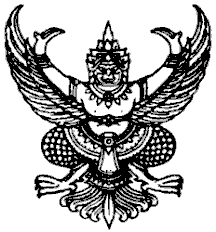 ที่  058/๒๕๖๒เรื่อง แต่งตั้งมอบหมายการปฏิบัติงานในสถานศึกษา ประจำปีการศึกษา ๒๕๖๒(คำสั่งแม่บท)………………………………..			เพื่อให้การบริหารจัดการศึกษาเป็นไปตามนโยบาย กลยุทธ์ จุดเน้น กระทรวงศึกษาธิการ สำนักงานคณะกรรมการการศึกษาขั้นพื้นฐาน สำนักงานเขตพื้นที่การศึกษามัธยมศึกษา เขต ๒๘ เพื่อให้การบริหารจัดการตามโครงสร้างการบริหารโรงเรียน จึงอาศัยอำนาจตามความในมาตรา ๓๙ แห่งพระราชบัญญัติระเบียบบริหารราชการ กระทรวงศึกษาธิการ พ.ศ. ๒๕๔๖ มาตรา ๒๗ แห่งพระราชบัญญัติข้าราชการครูและบุคลากรทางการศึกษา พ.ศ. ๒๕๔๗ คำสั่งสำนักงานคณะกรรมการการศึกษาขั้นพื้นฐาน ที่ ๑๐๙/ ๒๕๕๐ เรื่อง การมอบอำนาจ                การปฏิบัติราชการแทนเกี่ยวกับลูกจ้างประจำ ลงวันที่ ๒ กุมภาพันธ์ พ.ศ. ๒๕๕๐ และคำสั่งสำนักงานคณะกรรมการการศึกษาขั้นพื้นฐานที่ ๑๖๒๖/ ๒๕๕๑ เรื่อง การมอบอำนาจการปฏิบัติราชการแทนเกี่ยวกับพนักงานราชการ ลงวันที่ ๒๒ มกราคม พ.ศ. ๒๕๕๑ จึงได้กำหนดบทบาท หน้าที่ความรับผิดชอบของบุคลากรให้ปฏิบัติงาน ควบคุม ดูแล กำกับและติดตามงานในฝ่าย/ งานต่าง ๆ ให้เป็นไปตามระเบียบแบบแผนของทางราชการและเพื่อให้การปฏิบัติหน้าที่ของบุคลากรมุ่งผลสัมฤทธิ์บรรลุตามวัตถุประสงค์ขององค์กร  บังเกิดผลดีแก่ทางราชการ และผู้เรียนเป็นสำคัญ จึงแต่งตั้งบุคคล และกำหนดบทบาทหน้าที่รับผิดชอบ ดังต่อไปนี้คณะกรรมการฝ่ายบริหารโรงเรียนนายบัญชา  ติละกูล  		ผู้อำนวยการ/ชำนาญการพิเศษ    	    ประธานกรรมการนายปกิรนัน  นามจันทรา		รองผู้อำนวยการ/ชำนาญการพิเศษ   รองประธานกรรมการนายพิชิต  วงศ์เพชรชัย		รองผู้อำนวยการ/ชำนาญการ	    รองประธานกรรมการนายถนอม  แก้วแดง              	ครู/ชำนาญการพิเศษ        	    กรรมการนายเฉลียว  บุษบงก์           	ครู/ชำนาญการพิเศษ	              กรรมการนายอุดม  ประสาร     		ครู/ชำนาญการพิเศษ	        	    กรรมการนายอุดม  ยุพิน	         	 	ครู/ชำนาญการพิเศษ	        	    กรรมการนายผจญภัย  เครื่องจำปา		ครู/ชำนาญการพิเศษ        	    กรรมการนางวัชราภรณ์  อ่อนสนิท	 	ครู/ชำนาญการพิเศษ        	    กรรมการและเลขานุการนางเรณู สีหะวงษ์		ครู/ชำนาญการพิเศษ		    กรรมการและผู้ช่วยเลขานุการนางดวงกาญจน์  เครื่องจำปา	ครู/ชำนาญการพิเศษ		    กรรมการและผู้ช่วยเลขานุการนางทิพวรรณ  บริสัย	 ครู/ชำนาญการพิเศษ	 กรรมการและผู้ช่วยเลขานุการนางสาวสุพิชฌาย์  สีหะวงษ์	ครู/ชำนาญการพิเศษ		    กรรมการและผู้ช่วยเลขานุการนางรุ่งนภา  สีหะวงษ์		ครู/ชำนาญการพิเศษ		    กรรมการและผู้ช่วยเลขานุการนางสาวจิตรทิวา  งามวงษ์	ครู/ชำนาญการ			    กรรมการและผู้ช่วยเลขานุการนางสาวจิราพร  พรมดี		ครู				    กรรมการและผู้ช่วยเลขานุการ/บทบาท...บทบาทและหน้าที่คณะกรรมการฝ่ายบริหารศึกษาและแปลงนโยบาย กลยุทธ์ จุดเน้น และตัวชี้วัดของกระทรวงศึกษาธิการ สำนักงานคณะกรรมการการศึกษาขั้นพื้นฐาน สำนักงานเขตพื้นที่การศึกษา สู่การปฏิบัติกำกับ ติดตาม ตรวจสอบ และประเมินผลการจัดการศึกษาอย่างต่อเนื่องรายงานผลการจัดการศึกษาต่อสำนักงานเขตพื้นที่การศึกษาและสาธารณชนส่งเสริมความเข้มแข็งให้กับชุมชน สร้างความสัมพันธ์อันดี กับสถาบันอื่นในชุมชนและท้องถิ่นปฏิบัติหน้าที่อื่น ๆ ตามที่ได้รับมอบหมายจากผู้บริหารปีการศึกษา ๒๕๖2 มอบหมายให้บุคคลต่อไปนี้ ปฏิบัติหน้าที่ดังนี้	๑. นายปกิรนัน  นามจันทรา  ตำแหน่ง รองผู้อำนวยการสถานศึกษา  วิทยฐานะ รองผู้อำนวยการชำนาญการพิเศษปฏิบัติหน้าที่  รองผู้อำนวยการสถานศึกษา โดยให้ช่วยบริหารกิจการของสถานศึกษา ในการวางแผนการปฏิบัติงาน การควบคุม กำกับ ดูแลและติดตามการปฏิบัติงานในฝ่ายฝ่ายบริหารทั่วไปนางวัชราภรณ์ อ่อนสนิท  ตำแหน่ง ครู วิทยฐานะ ครูชำนาญการพิเศษปฏิบัติหน้าที่ ผู้ช่วยผู้อำนวยการสถานศึกษา โดยให้ช่วยบริหารกิจการของสถานศึกษาในการวางแผน              การปฏิบัติงาน การควบคุม กำกับ ดูแล การปฏิบัติงานฝ่ายบริหารทั่วไป และงานอื่น ๆ ที่ได้รับมอบหมาย๑.๒  ฝ่ายแผนงานและงานประกันคุณภาพนายผจญภัย เครื่องจำปา ตำแหน่ง ครู วิทยฐานะ ครูชำนาญการพิเศษปฏิบัติหน้าที่ ผู้ช่วยผู้อำนวยการสถานศึกษา โดยให้ช่วยบริหารกิจการของสถานศึกษาในการวางแผนการปฏิบัติงาน การควบคุม กำกับ ดูแล การปฏิบัติงานฝ่ายนโยบายและแผน และงานอื่น ๆ ที่ได้รับมอบหมาย		    ๑.๓ ฝ่ายบริการ อาคารสถานที่และสภาพแวดล้อมนายอุดม ยุพิน ตำแหน่ง ครู วิทยฐานะ ครูชำนาญการพิเศษปฏิบัติหน้าที่ ผู้ช่วยผู้อำนวยการสถานศึกษา โดยให้ช่วยบริหารกิจการของสถานศึกษา ในการวางแผน              การปฏิบัติงาน การควบคุม กำกับ ดูแล การปฏิบัติงานฝ่ายบริการ อาคารสถานที่และสภาพแวดล้อมและ      งานอื่น ๆ ที่ได้รับมอบหมาย			๑.๔ งานอื่นๆ ที่ได้รับมอบหมาย	๒. นายพิชิต วงศ์เพชรชัย ตำแหน่ง รองผู้อำนวยการสถานศึกษา  วิทยฐานะ รองผู้อำนวยการชำนาญการปฏิบัติหน้าที่  รองผู้อำนวยการสถานศึกษา โดยให้ช่วยบริหารกิจการของสถานศึกษา ในการวางแผนการปฏิบัติงาน การควบคุม กำกับ ดูแลและติดตามการปฏิบัติงานในฝ่าย		๒.๑ ฝ่ายวิชาการ       นายถนอม แก้วแดง ตำแหน่ง ครู วิทยฐานะ ครูชำนาญการพิเศษปฏิบัติหน้าที่ ผู้ช่วยผู้อำนวยการสถานศึกษา โดยให้ช่วยบริหารกิจการของสถานศึกษาในการวางแผนการปฏิบัติงาน การควบคุม กำกับ ดูแล การปฏิบัติงานฝ่ายวิชาการ และงานอื่น ๆ ที่ได้รับมอบหมาย/2.2 ฝ่ายกิจการ....		    ๒.๒ ฝ่ายกิจการนักเรียนนายเฉลียว บุษบงก์ ตำแหน่ง ครู วิทยฐานะ ครูชำนาญการพิเศษปฏิบัติหน้าที่ ผู้ช่วยผู้อำนวยการสถานศึกษา โดยให้ช่วยบริหารกิจการของสถานศึกษาในการวางแผน                การปฏิบัติงาน การควบคุม กำกับ ดูแล การปฏิบัติงานฝ่ายกิจการนักเรียน และงานอื่น ๆ ที่ได้รับมอบหมาย			๒.3 ฝ่ายชุมชนและภาคีเครือข่ายนายอุดม ประสาร ตำแหน่ง ครู  วิทยฐานะ ครูชำนาญการพิเศษปฏิบัติหน้าที่  ผู้ช่วยผู้อำนวยการสถานศึกษา โดยให้ช่วยบริหารกิจการของสถานศึกษาในการวางแผนการปฏิบัติงาน การควบคุม กำกับ ดูแลการปฏิบัติงานฝ่ายชุมชนและภาคีเครือข่าย และงานอื่น ๆ ที่ได้รับมอบหมาย			๒.4 งานอื่นๆ ที่ได้รับมอบหมายฝ่ายบริหารทั่วไปขอบข่ายภารกิจงานฝ่ายบริหารทั่วไป  ประกอบด้วย   ๗  งานหลักงานบุคคลงานธุรการงานการเงินงานพัสดุงานคณะกรรมการสถานศึกษาขั้นพื้นฐานงานอื่น ๆ ที่ได้รับมอบหมายงานประเมินผลการปฏิบัติงานฝ่ายบริหารทั่วไป (ประเมินตนเอง)คณะกรรมการฝ่ายบริหารทั่วไปนายปกิรนัน  นามจันทรา 		รองผู้อำนวยการ/ชำนาญการพิเศษ   	ประธานกรรมการนางวัชราภรณ์  อ่อนสนิท		ครู/ชำนาญการพิเศษ  			รองประธานกรรมการนายภวัต  สุนทรกุลภัทร		ครู/ชำนาญการพิเศษ			กรรมการนางสาวนันทิยา  สีหะวงษ์  	ครู/ชำนาญการพิเศษ			กรรมการนายอรุณ  นามวงษ์		ครู/ชำนาญการ				กรรมการนางสาวธนภรณ์  พุ่มแก้ว		ครู					กรรมการ นายนรินทร์  แข็งขันธ์		ครู					กรรมการนางสาวศิริพร  แก้วจันทา		ครู					กรรมการนางสาวนฤมล  ธรรมบรรเทิง	ครู					กรรมการนางสาวอรอนงค์  รักจันทร์	ครู					กรรมการ๑1. นางสาวอรทัย  สุราวุธ		พนักงานราชการ				กรรมการ      ๑2. นางสาวจิตรทิวา  นามวงษ์	ครู/ชำนาญการ			กรรมการและเลขานุการ	๑3. นางสาวรสริน  วงค์ทวี		พนักงานราชการ		       	กรรมการและผู้ช่วยเลขานุการ 	๑4. นางสาวศศิธร  ไชยเชษฐ์		ธุรการ			       	กรรมการและผู้ช่วยเลขานุการ                                                                                                                     /หน้าที่...หน้าที่รับผิดชอบของคณะกรรมการฝ่ายบริหารทั่วไปนายปกิรนัน  นามจันทรา ตำแหน่ง รองผู้อำนวยการสถานศึกษา วิทยฐานะ รองผู้อำนวยการชำนาญการพิเศษปฏิบัติหน้าที่ รองผู้อำนวยการสถานศึกษา โดยให้ช่วยบริหารกิจการของสถานศึกษาในการวางแผนการปฏิบัติงาน การควบคุม กำกับ ดูแล การปฏิบัติงานร่วมกับผู้ช่วยผู้อำนวยการในฝ่ายบริหารทั่วไป                              และงานอื่น ๆ ที่ได้รับมอบหมายนางวัชราภรณ์ อ่อนสนิท  ตำแหน่ง ครู/ชำนาญการพิเศษปฏิบัติหน้าที่ ผู้ช่วยผู้อำนวยการฝ่ายบริหารทั่วไปเป็นผู้ช่วยผู้อำนวยการฝ่ายบริหารทั่วไปเป็นคณะกรรมการบริหารโรงเรียนร่วมวางแผน กำหนดนโยบายและการจัดการศึกษาของสถานศึกษาพิจารณาจัดสรรงบประมาณในฝ่าย เสนอต่อผู้อำนวยการสถานศึกษาโดยผ่านคณะกรรมการบริหาร                        สถานศึกษาวางแผน ควบคุม กำกับ ติดตามการปฏิบัติงานของครูในฝ่ายให้ปฏิบัติงานอย่างมีประสิทธิภาพนิเทศการปฏิบัติงานของครูในฝ่ายเป็นรายบุคคลอย่างสม่ำเสมอประสานงานด้านบริหารทั่วไปกับฝ่ายอื่น ๆ งานอื่นที่เกี่ยวข้องทั้งในและนอกสถานศึกษาเป็นเลขานุการคณะกรรมการบริหารสถานศึกษาประเมินผลการปฏิบัติงานของครูในฝ่ายบริหารทั่วไปเสนอต่อผู้อำนวยการสถานศึกษาเมื่อสิ้นปีการศึกษา ให้ขวัญและกำลังใจแก่ครูในด้านบริหารทั่วไปตามความเหมาะสมและต่อเนื่องรายงานความสำเร็จและอุปสรรคของฝ่ายบริหารทั่วไปเสนอต่อผู้อำนวยการสถานศึกษาเมื่อสิ้นปีการศึกษาปฏิบัติหน้าที่อื่น ๆ ตามที่ได้รับมอบหมายขอบข่ายภารกิจงานฝ่ายบริหารทั่วไปงานบุคคล มอบหมายให้บุคคลต่อไปนี้1.๑  นางสาวจิตรทิวา  นามวงษ์	ครู/ชำนาญการ			หัวหน้างาน1.๒  นางสาวอรทัย  สุราวุธ		พนักงานราชการ			เจ้าหน้าที่หน้าที่รับผิดชอบวางแผนการบริหารงานบุคคลร่วมกับฝ่ายบริหารวางแผนอัตรากำลังดำเนินกิจกรรมพัฒนาบุคลากรประเมินผลการปฏิบัติงานของบุคลากรจัดกิจกรรมบำรุงขวัญและส่งเสริมกำลังใจวางแผนการบริหารงานทะเบียนและสถิติข้าราชการครูลูกจ้าง และบุคลากรทางการศึกษา		จัดทำทะเบียนประวัติข้าราชการครูลูกจ้าง และบุคลากรทางการศึกษาจัดทำหลักฐานการปฏิบัติราชการ หมายถึง หลักฐานการลงเวลาปฏิบัติราชการ ใบลา การบันทึกเวรยาม ในเวลาและนอกเวลา ราชการ หรือหลักฐานการขออนุญาตต่าง ๆ ฯลฯ												           /๙. ประเมิน...ประเมินผลการดำเนินงานบุคคลปฏิบัติหน้าที่อื่น ๆ ตามที่ได้รับมอบหมายงานธุรการ  มอบหมายให้บุคคลต่อไปนี้2.๑  นางวัชราภรณ์  อ่อนสนิท		ครู/ชำนาญการพิเศษ		หัวหน้างาน2.๒  นางสาวรสริน  วงค์ทวี		พนักงานราชการ			เจ้าหน้าที่2.๓  นางสาวศศิธร  ไชยเชษฐ์		ธุรการ				เจ้าหน้าที่หน้าที่รับผิดชอบวางแผนงานธุรการร่วมกับฝ่ายบริหารโรงเรียนรวบรวมข้อมูล ระเบียบและแนวปฏิบัติเกี่ยวกับงานธุรการและเผยแพร่ให้บุคลากรในโรงเรียนทราบจัดทำแผนงานธุรการบริหารงานธุรการให้มีประสิทธิภาพ ในด้านบุคลากร สถานที่และสิ่งอำนวยความสะดวกในงานธุรการลงทะเบียนรับ – ส่งเอกสารและหนังสือราชการโต้ตอบหนังสือราชการเก็บรักษาและทำลายหนังสือราชการเป็นระบบและถูกต้องตามระเบียบงานสารบรรณให้บริการเกี่ยวกับงานสารบรรณ ได้แก่ การบริการงานพิมพ์ งานถ่ายเอกสาร งานค้นหาเอกสาร  
        ทางราชการ ฯลฯให้บริการข้อมูลผ่านทางโทรศัพท์ (Call Center) ตลอดเวลาทำการของสถานศึกษาควบคุมการใช้แสตมป์ และการใช้เงินชำระค่าธรรมเนียมการส่งไปรษณีย์ธนาณัติประเมินผลการดำเนินงานธุรการออกหนังสือรับรองสิทธิ์ให้ครู และบุคลากรทางการศึกษาจดบันทึกการประชุมและจัดทำรายงานการประชุมคณะครูและบุคลากรโรงเรียนเสนอผู้บริหาร             และจัดส่งรายงานไปยังเขตพื้นที่การศึกษาตามระเบียบปฏิบัติหน้าที่อื่น ๆ ตามที่ได้รับมอบหมาย๓.  งานการเงิน มอบหมายให้บุคคลต่อไปนี้๓.๑  นายภวัต สุนทรกุลภัทร		ครู/ชำนาญการพิเศษ		หัวหน้างาน๓.๒  นายอรุณ นามวงษ์ 		ครู/ชำนาญการ			เจ้าหน้าที่    ๓.๓  นางสาวศิริพร  แก้วจันทา		ครู				เจ้าหน้าที่    ๓.๔ นางสาวนฤมล  ธรรมบรรเทิง	ครู				เจ้าหน้าที่    ๓.๕ นางสาวธนภรณ์  พุ่มแก้ว		ครู				เจ้าหน้าที่หน้าที่รับผิดชอบตรวจสอบใบสำคัญรับเงิน ลงทะเบียน เก็บรักษาหลักฐาน เอกสารเกี่ยวกับการเงินและการบัญชีจัดทำเอกสารและตรวจสอบเอกสารการรับ - จ่ายเงินให้ถูกต้องเป็นปัจจุบันรับ – จ่ายเงินงบประมาณ นอกงบประมาณ และเงินอื่น ๆ ตามระเบียบนำฝากเงินและถอนเงินงบประมาณตามระเบียบเป็นกรรมการเก็บรักษาเงินของโรงเรียน รักษาเปิด – ปิดตู้เซฟของโรงเรียนจัดทำข้อมูลประจำเดือน ประจำงวด ๓ เดือน ประจำงวด ๖ เดือน และประจำปีควบคุมและจัดบัญชีการเงินตามระบบการบริหารการเงิน การบัญชี ทุกประเภท	/8.จัดทำ...จัดทำเรื่องเบิกจ่ายเงินเดือน เงินสวัสดิการต่าง ๆ ของบุคลากรตามระเบียบ ตามสิทธิ์ประชาสัมพันธ์ระเบียบวิธีการเบิกจ่ายเงิน และแนวปฏิบัติเกี่ยวกับการเงินให้แก่ครูทราบควบคุมงบประมาณของสถานศึกษาตามประเภทบัญชีและหมวดหมู่เงินงบประมาณรวบรวมระเบียบเกี่ยวกับการเงิน การบัญชี ใช้อ้างอิงการปฏิบัติงานและบริการบุคลากรปฏิบัติหน้าที่อื่น ๆ ตามที่ได้รับมอบหมาย๔.  งานพัสดุ  มอบหมายให้บุคคลต่อไปนี้๔.๑  นายปกิรนัน  นามจันทรา		รองผู้อำนวยการ/ชำนาญการพิเศษ	         หัวหน้างาน๔.๒  นางสาวนันทิยา  สีหะวงษ์	ครู/ชำนาญการพิเศษ			เจ้าหน้าที่    ๔.๓  นายนรินทร์  แข็งขันธ์		ครู					เจ้าหน้าที่	๔.๔ นางสาวอรอนงค์  รักจันทร์	ครู					เจ้าหน้าที่ 	๔.๕ นางสาวศศิธร  ไชยเชษฐ์		ธุรการ					เจ้าหน้าที่หน้าที่รับผิดชอบวางแผนการบริหารงานพัสดุ ครุภัณฑ์ร่วมกับรองผู้อำนวยการฝ่ายบริหารทั่วไปควบคุม ดูแล การจัดซื้อจัดจ้าง และการเบิกจ่ายพัสดุครุภัณฑ์ให้เป็นไปตามระเบียบทำรายงานขอซื้อขอจ้างด้วยเงินงบประมาณ และเงินนอกงบประมาณดำเนินการจัดซื้อ จัดจ้างด้วยเงินงบประมาณ และเงินนอกงบประมาณลงทะเบียนพัสดุครุภัณฑ์ เบิกจ่าย พัสดุครุภัณฑ์ และเก็บรักษาพัสดุที่ยังไม่ได้เบิกจ่ายให้เป็นระบบส่งเอกสารการจัดซื้อจัดจ้างให้เจ้าหน้าที่การเงินเพื่อดำเนินการสำรวจและรายงานพัสดุประจำปีงบประมาณและปีการศึกษารายงานหน่วยงานที่เกี่ยวข้องควบคุมติดตามการใช้พัสดุของโรงเรียน พิจารณาการซ่อม การจำหน่ายพัสดุครุภัณฑ์เพื่อเสนอผู้บริหารพิจารณาสั่งการรายงานการบริหารงบประมาณตามกำหนด และจัดทำข้อมูลเกี่ยวกับงานพัสดุรวบรวมและเผยแพร่ระเบียบพัสดุให้บุคลากรในโรงเรียนทราบปฏิบัติหน้าที่อื่น ๆ ตามที่ได้รับมอบหมาย๕.  งานคณะกรรมการสถานศึกษาขั้นพื้นฐาน	คณะอนุกรรมการสถานศึกษาขั้นพื้นฐาน  มอบหมายให้บุคคลต่อไปนี้๕.๑  นางวัชราภรณ์  อ่อนสนิท		ครู/ชำนาญการพิเศษ	อนุกรรมการคณะกรรมการ๕.๒  นางสาวรสริน  วงค์ทวี		พนักงานราชการ		อนุกรรมการคณะกรรมการ๕.๓  นางสาวศศิธร  ไชยเชษฐ์		ธุรการ			อนุกรรมการคณะกรรมการหน้าที่รับผิดชอบรวบรวม ประมวล วิเคราะห์และสังเคราะห์ข้อมูลที่จะใช้ในการประชุมคณะกรรมการสถานศึกษาขั้นพื้นฐานสนับสนุนข้อมูล รับทราบหรือดำเนินการตามมติของคณะกรรมการสถานศึกษาขั้นพื้นฐานดำเนินงานด้านธุรการในการจัดประชุมคณะกรรมการสถานศึกษาขั้นพื้นฐาน							/4.จัดทำรายงาน....จัดทำรายงานการประชุมและแจ้งมติที่ประชุมให้ผู้เกี่ยวข้องได้รับทราบเพื่อดำเนินการหรือถือปฏิบัติแล้วแต่กรณีประสานการดำเนินงานตามมติการประชุมในเรื่องของการอนุมัติ อนุญาต สั่งการ เร่งรัด                       การดำเนินการ และรายงานผลการดำเนินการให้คณะกรรมการสถานศึกษาขั้นพื้นฐานทราบรายงานการประชุมให้สำนักงานเขตพื้นที่การศึกษามัธยมศึกษา เขต ๒๘ ได้รับทราบ หลังจากการประชุมภายใน ๑๕ วัน๖.  งานอื่น ๆ ที่ได้รับมอบหมาย๖.๑  โครงการประกันอุบัติเหตุนักเรียน มอบหมายให้บุคคลต่อไปนี้๑)  นายปกิรนัน  นามจันทรา	รองผู้อำนวยการ/ชำนาญการพิเศษ          หัวหน้างาน        ๒)  นางชุดาภา  เงาศรี		ครู/ชำนาญการพิเศษ			เจ้าหน้าที่        ๓)  นางสาวศรีสง่า  แถวปัดถา	ครู/ชำนาญการ				เจ้าหน้าที่        ๔)  นางสาวรวิรัตน์  วันลิโก		ครู/ชำนาญการ				เจ้าหน้าที่๖.๒  งานนโยบายเรียนฟรี ๑๕ ปี อย่างมีคุณภาพมอบหมายให้บุคคลต่อไปนี้๑)  นายปกิรนัน  นามจันทรา	รองผู้อำนวยการ/ ชำนาญการพิเศษ	หัวหน้างาน๒)  นายภวัต  สุนทรกุลภัทร	ครู/ชำนาญการพิเศษ			เจ้าหน้าที่๓)  นายอรุณ  นามวงษ์		ครู/ชำนาญการ				เจ้าหน้าที่๔)  นางสาวศิริพร แก้วจันทรา	ครู					เจ้าหน้าที่๕)  นางสาวนฤมล  ธรรมบรรเทิง	ครู					เจ้าหน้าที่๖)  นางสาวธนภรณ์  พุ่มแก้ว	ครู					เจ้าหน้าที่๖.๓  งานเลขานุการฝ่ายบริหารทั่วไป  มอบหมายให้บุคคลต่อไปนี้	  ๑)  นางสาวจิตรทิวา  นามวงษ์	ครู/ชำนาญการ				เจ้าหน้าที่	  ๒)  นางสาวรสริน  วงค์ทวี		พนักงานราชการ				เจ้าหน้าที่	  ๓)  นางสาวศศิธร  ไชยเชษฐ์	ธุรการ					เจ้าหน้าที่     ๖.๔  งานอื่น ๆ ที่ได้รับมอบหมายพิเศษหน้าที่รับผิดชอบ๑. ปฏิบัติงานในสำนักงานฝ่ายบริหารทั่วไป๒. ประสานงานกับงานต่าง ๆ ในฝ่ายบริหารทั่วไป๓. งานอื่น ๆ ที่ได้รับมอบหมายพิเศษงานประเมินผลการปฏิบัติงาน (ประเมินตนเอง) มอบหมายให้บุคคลต่อไปนี้นายปกิรนัน  นามจันทรา 	          รองผู้อำนวยการ/ ชำนาญการพิเศษ      	ประธานกรรมการนางวัชราภรณ์  อ่อนสนิท		ครู/ ชำนาญการพิเศษ  			รองประธานกรรมการนายภวัต  สุนทรกุลภัทร		ครู/ ชำนาญการพิเศษ			กรรมการนางสาวนันทิยา สีหะวงษ์		ครู/ ชำนาญการพิเศษ			กรรมการ			นางสาวจิตรทิวา  นามวงษ์	ครู/ ชำนาญการ				กรรมการและเลขานุการนางสาวรสริน  วงค์ทวี	   	พนักงานราชการ		        	    กรรมการและผู้ช่วยเลขานุการนางสาวศศิธร  ไชยเชษฐ์	   	ธุรการ			        	    กรรมการและผู้ช่วยเลขานุการ			/หน้าที่ .....หน้าที่รับผิดชอบประเมินผลการดำเนินการของฝ่ายบริหารทั่วไปตลอดปีการศึกษารายงานผลการประเมินตนเองต่อฝ่ายบริหารนำข้อมูลการประเมินตนเองไปใช้ในการปรับปรุงพัฒนางานให้มีประสิทธิภาพต่อไปในงานอื่นที่ได้รับมอบหมายพิเศษ๒. ฝ่ายวิชาการขอบข่ายงานฝ่ายวิชาการ  ประกอบด้วย  ๘  งานหลักงานวางแผนงานวิชาการงานบริหารงานวิชาการงานจัดกิจกรรมการเรียนการสอนงานพัฒนาและส่งเสริมทางด้านวิชาการงานวัดและประเมินผลการเรียนและงานทะเบียนนักเรียนงานแนะแนวการศึกษางานสวนพฤกษศาสตร์โรงเรียนงานประเมินผลการดำเนินงานฝ่ายวิชาการ (ประเมินตนเอง)๑.  คณะกรรมการบริหารงานวิชาการ	๑  นายพิชิต  วงศ์เพชรชัย	รองผู้อำนวยการฝ่ายวิชาการ		ประธานกรรมการ	๒.  นายถนอม   แก้วแดง	ผู้ช่วยผู้อำนวยการฝ่ายวิชาการ		รองประธานกรรมการ	๓.  นางเรณู   สีหะวงษ์	หัวหน้ากิจกรรมพัฒนาผู้เรียน			กรรมการ	๔.  นางอัมพร   สีหะวงษ์			หัวหน้ากลุ่มสาระการเรียนรู้สุขศึกษาฯ      	กรรมการ	๕.  ว่าที่ ร.ต.สุวิช  บุษบงก์         	หัวหน้ากลุ่มสาระการเรียนรู้ศิลปะ       		กรรมการ          	๖.  นางทิพวรรณ   บริสัย           	หัวหน้ากลุ่มสาระการเรียนรู้ภาษาต่างประเทศ 	กรรมการ	๗.  นางจันทร์อรุณ  ไกรวัฒนกรณ์	หัวหน้ากลุ่มสาระการเรียนรู้การงานอาชีพฯ    	กรรมการ	๘.  นายรุ่งนิรัตน์   ศรีนาม         	หัวหน้ากลุ่มสาระการเรียนรู้คณิตศาสตร์         	กรรมการ	๙.  นางธนาวรรณ  แผ่นศิลา      	หัวหน้ากลุ่มสาระการเรียนรู้ภาษาไทย            	กรรมการ	๑๐.  นางสาวจตุพร  แก้วพวง   	หัวหน้ากลุ่มสาระการเรียนรู้สังคมศึกษาฯ 	กรรมการ	๑๑.  นางทิวาพร  จันทร์หมื่น    	หัวหน้ากลุ่มสาระการเรียนรู้วิทยาศาสตร์         	กรรมการ	๑๒.  นางระพีพรรณ   พรมสาร   		ครู / ครูชำนาญการพิเศษ            	กรรมการ	๑๓.  นายทองสา   อังคะสี 		          ครู / ครูชำนาญการพิเศษ            	กรรมการ	๑๔.  นางศิริจันทร์  แก้วแดง		ครู / ครูชำนาญการพิเศษ            	กรรมการ	๑๕.  นางสาวอรทัย   วรรณวัฒน์   	          ครู / ครูชำนาญการพิเศษ            	กรรมการ	๑๖.  นายสายันต์  ดวงเนตร		ครู / ครูชำนาญการพิเศษ            	กรรมการ	๑๗.  นางสาวพรนภาพรรณ   สีหะวงษ์ 	ครู / ครูชำนาญการพิเศษ            	กรรมการ	๑๘.  นางพิชญานุช   ศรีคราม		ครู / ครูชำนาญการพิเศษ			กรรมการ	๑๙.  นางสาวกันยาณี   บุญเหลื่อม		ครู / ครูชำนาญการพิเศษ               	กรรมการ	๒๐.  นางสาวจิตรทิวา   นามวงษ์		ครู / ครูชำนาญการ			กรรมการ	๒๑.  นางสาวศรีสง่า   แถวปัดถา		ครู / ครูชำนาญการ			กรรมการ	๒๒.  นายขุนพล  พวงพันธ์			ครู / ครูชำนาญการ			กรรมการ	๒๓.  นางสาวมยุรี   บุญพบ			ครู					กรรมการ	๒๔.  นางสาวนิโลบล   นามวงษ์		ครู					กรรมการ	๒๕.  นางสาวนภาพร  อุดด้วง		ครูผู้ช่วย					กรรมการ	๒๖.  นางดวงกาญจน์   เครื่องจำปา		ครู / ครูชำนาญการพิเศษ	           กรรมการและเลขานุการ	๒๗.  นายนิยม   เหล่าโคตร			ครู / ครูชำนาญการพิเศษ	    กรรมการและผู้ช่วยเลขานุการ	๒๘.  นางสาวอรอุมา   ไพรพฤกษ์		ครู			    กรรมการและผู้ช่วยเลขานุการมีหน้าที่	๑.  วางแผนการบริหารงานวิชาการให้มีคุณภาพ  ประสิทธิภาพและเกิดประสิทธิผลสูงสุด	๒.  ปฏิบัติงานตามขอบข่าย/ภารกิจ  การบริหารงานวิชาการตามนโยบายการกระจายอำนาจการบริหารและการจัดการศึกษา	๓.  จัดทำและรวบรวมแนวปฏิบัติทั่วไปเกี่ยวกับการบริหารงานวิชาการ	๔.  จัดทำปฏิทินการปฏิบัติงานของกลุ่มงานฯ และปฏิทินการปฏิบัติงานรวมของโรงเรียน	๕.  วางแผนและดำเนินงานการจัดสถานที่  วัสดุอุปกรณ์และสิ่งอำนวยความสะดวกต่าง ๆ ในการปฏิบัติงานของฝ่ายวิชาการ	๖.   สรุปและรายงานผลการปฏิบัติงานให้ผู้บริหารสถานศึกษาทราบอย่างต่อเนื่องและสรุปภาพรวม เมื่อสิ้นปีการศึกษา๗.  ปฏิบัติงานอื่น ๆ ตามที่ได้รับมอบหมายขอบข่ายและภารกิจงานของบุคลากรฝ่ายวิชาการ๑.  การบริหารฝ่ายวิชาการ            ๑.๑  นายพิชิต  วงศ์เพชรชัย   ตำแหน่ง  รองผู้อำนวยการสถานศึกษา วิทยฐานะ รองผู้อำนวยการชำนาญการมีหน้าที่	๑.  ปฏิบัติหน้าที่ประธานกรรมการฝ่ายวิชาการ	๒.  ช่วยผู้อำนวยการวางแผนการดำเนินงานและประเมินผลการบริหารงานวิชาการให้เป็นไปตามวัตถุประสงค์ที่วางไว้	๓.  ช่วยนิเทศ  ควบคุม  ดูแล  ประเมินผลการดำเนินงานตามสายงานของฝ่ายวิชาการ	๔.  ช่วยนิเทศ  ควบคุม  ดูแล  ประเมินผลการดำเนินงานของกลุ่มสาระการเรียนรู้ต่าง ๆ ๕.  ประสานงานกับกลุ่มงานต่าง ๆ ทั้งภายในและภายนอกโรงเรียน๖.  เสนอความคิดเห็นเกี่ยวกับการบริหารงานบุคลากรในส่วนของฝ่ายวิชาการ๗.  ให้บริการทางด้านวิชาการแก่สังคมและชุมชน๘.  ปฏิบัติหน้าที่ตามที่ผู้อำนวยการมอบหมาย๑.๒  นายถนอม   แก้วแดง		ผู้ช่วยผู้อำนวยการฝ่ายวิชาการมีหน้าที่๑.  ปฏิบัติหน้าที่ผู้ช่วยผู้อำนวยการฝ่ายวิชาการ  และปฏิบัติหน้าที่แทนรองผู้อำนวยการฝ่ายวิชาการ  ในกรณีรองผู้อำนวยการฯ ไม่สามารถ   ปฏิบัติหน้าที่ราชการได้	๒.  วางแผนงานวิชาการ  นำแนวนโยบายการบริหารงานวิชาการที่คณะกรรมการบริหารงานวิชาการกำหนดมาปฏิบัติให้เป็นไปตามวัตถุประสงค์ที่วางไว้	๓.  นิเทศ  ควบคุม  ดูแล  ประเมินผลการดำเนินงานตามสายงานของฝ่ายวิชาการและของกลุ่มสาระการเรียนรู้ต่าง ๆ๔.  ประสานงานกับฝ่าย / งานอื่นในโรงเรียน  และหน่วยงานหรือองค์กรภายนอกในการพัฒนาวิชาการกับสถานศึกษาและองค์กรอื่น ๆ  ที่เกี่ยวข้อง   เพื่อให้การดำเนินงานวิชาการเป็นไปด้วยความเรียบร้อยและมีประสิทธิภาพ  	๕.  ส่งเสริมชุมชนให้มีความเข้มแข็งทางวิชาการและให้บริการทางด้านวิชาการแก่สังคม๖.  ส่งเสริมและสนับสนุนงานวิชาการแก่บุคคล  ครอบครัว  องค์กร หน่วยงาน  สถานประกอบการและสถาบันอื่นที่จัดการศึกษา ๗.  ปฏิบัติงานอื่น ๆ ตามที่ได้รับมอบหมาย๑.๓  นางดวงกาญจน์  เครื่องจำปา		หัวหน้าฝ่ายวิชาการมีหน้าที่๑.  ปฏิบัติหน้าที่หัวหน้าฝ่ายวิชาการ และปฏิบัติหน้าที่แทนรองผู้อำนวยการฝ่ายวิชาการ  และผู้ช่วยผู้อำนวยการฝ่ายวิชาการในกรณีรองผู้อำนวยการฝ่ายวิชาการ และผู้ช่วยผู้อำนวยการฝ่ายวิชาการ ไม่สามารถ   ปฏิบัติหน้าที่ราชการได้	๒.  วางแผนงานวิชาการ  นำแนวนโยบายการบริหารงานวิชาการที่คณะกรรมการบริหารงานวิชาการกำหนดมาปฏิบัติให้เป็นไปตามวัตถุประสงค์ที่วางไว้	๓.  นิเทศ  ควบคุม  ดูแล  ประเมินผลการดำเนินงานตามสายงานของฝ่ายวิชาการและของกลุ่มสาระการเรียนรู้ต่าง ๆ๔.  ประสานงานกับฝ่าย / งานอื่นในโรงเรียน  และหน่วยงานหรือองค์กรภายนอกในการพัฒนาวิชาการกับสถานศึกษาและองค์กรอื่น ๆ  ที่เกี่ยวข้อง   เพื่อให้การดำเนินงานวิชาการเป็นไปด้วยความเรียบร้อยและมีประสิทธิภาพ  	๕.  ส่งเสริมชุมชนให้มีความเข้มแข็งทางวิชาการและให้บริการทางด้านวิชาการแก่สังคม๖.  ส่งเสริมและสนับสนุนงานวิชาการแก่บุคคล  ครอบครัว  องค์กร หน่วยงาน  สถานประกอบการและสถาบันอื่นที่จัดการศึกษา ๗.  ปฏิบัติงานอื่น ๆ ตามที่ได้รับมอบหมาย๒.  งานแผนงานและพัฒนาฝ่ายวิชาการ	๒.๑  นายพิชิต  วงศ์เพชรชัย		รองผู้อำนวยการฝ่ายวิชาการ	ประธานกรรมการ	๒.๒  นายถนอม   แก้วแดง			ผู้ช่วยผู้อำนวยการฝ่ายวิชาการ	รองประธานกรรมการ	๒.๓  นางระพีพรรณ  พรมสาร		ครู / ครูชำนาญการพิเศษ		กรรมการ	๒.๔  นายนิยม   เหล่าโคตร			ครู / ครูชำนาญการพิเศษ         	กรรมการ	๒.๕  นายสายันต์  ดวงเนตร		ครู / ครูชำนาญการพิเศษ		กรรมการ	๒.๖  นางพิชญานุช  ศรีคราม		ครู / ครูชำนาญการพิเศษ		กรรมการ	๒.๗  นางสาวพรนภาพรรณ  สีหะวงษ์	ครู / ครูชำนาญการพิเศษ		กรรมการ		๒.๘  นางสาวอรทัย  วรรณวัฒน์		ครู / ครูชำนาญการพิเศษ		กรรมการ	๒.๙  นางสาวกันยาณี  บุญเหลื่อม		ครู / ครูชำนาญการพิเศษ		กรรมการ	๒.๑๐  นางทิวาพร  จันทร์หมื่น		ครู / ครูชำนาญการพิเศษ		กรรมการ	๒.๑๑  นางสาวจิตรทิวา  นามวงษ์		ครู / ครูชำนาญการ		กรรมการ	๒.๑๒  นางสาวอรอุมา  ไพรพฤกษ์		ครู		   		กรรมการ	๒.๑๓  นางดวงกาญจน์   เครื่องจำปา	ครู / ครูชำนาญการพิเศษ	    กรรมการและเลขานุการ	๒.๑๔  นางสาวนิโลบล  นามวงษ์		ครู		   	    กรรมการและผู้ช่วยเลขานุการมีหน้าที่	๑.  การกำหนดหน้าที่ความรับผิดชอบของบุคลากรในการดำเนินงานวิชาการ โดยกำหนดขอบข่ายงานวิชาการ จัดทำแผนภูมิการบริหารงานวิชาการ  จัดทำพรรณนางานวิชาการ  จัดทำคำสั่งมอบหมายเป็นลายลักษณ์อักษรและประชาสัมพันธ์เผยแพร่ให้ผู้เกี่ยวข้องทราบ๒.  รวบรวมข้อมูลและจัดทำระเบียบแนวปฏิบัติเกี่ยวกับงานวิชาการ  โดยมีการรวบรวมข้อมูล  ระเบียบ และแนวปฏิบัติของทางราชการเกี่ยวกับงานวิชาการ ให้เป็นระบบ สะดวกในการนำไปใช้และเป็นปัจจุบัน     กำหนดผู้รับผิดชอบในการรวบรวมข้อมูล ระเบียบและแนวปฏิบัติเกี่ยวกับงานวิชาการ จัดทำระเบียบและแนวปฏิบัติที่จำเป็นขึ้นใช้ในโรงเรียนจัดทำเอกสารคู่มือครูหรือคู่มือนักเรียน ตลอดจนเผยแพร่ระเบียบแนวปฏิบัติเกี่ยวกับงานวิชาการให้ผู้เกี่ยวข้องทราบ	๓.  จัดทำแผนงานวิชาการ โดยกำหนดขอบข่ายงานวิชาการ  จัดทำและมีแผนงานวิชาการเป็นลายลักษณ์อักษร  แต่งตั้งคณะกรรมการวิชาการรับผิดชอบปฏิบัติตามแผน  ดำเนินการตามแผน  ติดตามประเมินผล  นำผลการประเมินไปปรับปรุงและพัฒนางานวิชาการ แล้วประชาสัมพันธ์เผยแพร่	๔.  กำหนดปฏิทินการปฏิบัติงานฝ่ายวิชาการ๕.  สรุปผลการดำเนินงานให้ผู้บริหารสถานศึกษาทราบ๖.  ปฏิบัติงานอื่น ๆ ตามที่ได้รับมอบหมาย๓.  งานพัฒนาหลักสูตรสถานศึกษา	๓.๑  นายถนอม   แก้วแดง		ผู้ช่วยผู้อำนวยการฝ่ายวิชาการ		ประธานกรรมการ	๓.๒  นายนิยม   เหล่าโคตร		ครู / ครูชำนาญการพิเศษ			รองประธานกรรมการ	๓.๓  นางเรณู   สีหะวงษ์		หัวหน้ากิจกรรมพัฒนาผู้เรียน			กรรมการ	๓.๔  นางอัมพร   สีหะวงษ์		หัวหน้ากลุ่มสาระการเรียนรู้สุขศึกษาฯ      		กรรมการ	๓.๕  ว่าที่ ร.ต.สุวิช  บุษบงก์         	หัวหน้ากลุ่มสาระการเรียนรู้ศิลปะ       		กรรมการ          	๓.๖  นางทิพวรรณ   บริสัย           	หัวหน้ากลุ่มสาระการเรียนรู้ภาษาต่างประเทศ 	กรรมการ	๓.๗  นางจันทร์อรุณ  ไกรวัฒนกรณ์	หัวหน้ากลุ่มสาระการเรียนรู้การงานอาชีพฯ    	กรรมการ	๓.๘  นายรุ่งนิรัตน์   ศรีนาม         	หัวหน้ากลุ่มสาระการเรียนรู้คณิตศาสตร์         	กรรมการ	๓.๙  นางธนาวรรณ  แผ่นศิลา        หัวหน้ากลุ่มสาระการเรียนรู้ภาษาไทย            	กรรมการ	๓.๑๐  นางสาวจตุพร  แก้วพวง	หัวหน้ากลุ่มสาระการเรียนรู้สังคมศึกษาฯ 		กรรมการ	๓.๑๑  นางทิวาพร  จันทร์หมื่น    	หัวหน้ากลุ่มสาระการเรียนรู้วิทยาศาสตร์         	กรรมการ	๓.๑๒  นางสาวอรทัย  วรรณวัฒน์		ครู / ครูชำนาญการพิเศษ		กรรมการและเลขานุการ	๓.๑๓  นางสาวกันยาณี  บุญเหลื่อม		ครู / ครูชำนาญการพิเศษ	    กรรมการและผู้ช่วยเลขานุการมีหน้าที่๑.  ศึกษาวิเคราะห์เอกสารหลักสูตรแกนกลางการศึกษาขั้นพื้นฐาน พุทธศักราช ๒๕๕๑ ข้อมูลสารสนเทศเกี่ยวกับสภาพปัญหา  และความต้องการของสังคม   ชุมชน และท้องถิ่น๒.  วิเคราะห์สภาพแวดล้อม  และประเมินสถานภาพสถานศึกษา  เพื่อกำหนดวิสัยทัศน์  ภารกิจ   เป้าหมาย คุณลักษณะอันพึงประสงค์โดยการมีส่วนร่วมของทุกฝ่ายรวมทั้งคณะกรรมการสถานศึกษาขั้นพื้นฐาน๓.  จัดทำโครงสร้างหลักสูตรและเอกสารหลักสูตรต่าง ๆ ให้สอดคล้องกับวิสัยทัศน์ เป้าหมาย สมรรถนะสำคัญของผู้เรียน  คุณลักษณะอันพึงประสงค์  มาตรฐานและตัวชี้วัดการเรียนรู้  และคุณภาพผู้เรียนตามที่กำหนดไว้ในหลักสูตร  โดยมีการบูรณาการทั้งภายในและภายนอกกลุ่มสาระการเรียนรู้ตามความเหมาะสม๔.  การพัฒนาหลักสูตรโรงเรียน โดยจัดให้มีหลักสูตรโรงเรียนที่ได้รับความเห็นชอบจากคณะกรรมการสถานศึกษาขั้นพื้นฐาน และจัดให้มีคณะกรรมการบริหารหลักสูตรและงานวิชาการ  ดำเนินการจัดทำหลักสูตรตามองค์ประกอบของหลักสูตรโรงเรียนและกระบวนการพัฒนาหลักสูตร  ๕.  จัดทำหลักสูตรกลุ่มสาระการเรียนรู้  และนำหลักสูตรไปใช้ในการจัดการเรียนการสอน  และบริหารจัดการการใช้หลักสูตรให้มีประสิทธิภาพ๖.  จัดให้มีการนิเทศการใช้หลักสูตรอย่างสม่ำเสมอ๗.  ติดตามและประเมินผลการใช้หลักสูตร ๘.  นำผลการประเมินไปปรับปรุงและพัฒนาหลักสูตรตามความเหมาะสม๙.  สรุปผลการดำเนินงานให้ผู้บริหารสถานศึกษาทราบ๑๐.  ปฏิบัติงานอื่น ๆ ตามที่ได้รับมอบหมาย๔.  งานจัดกลุ่มการเรียน  ตารางเรียนและตารางสอน	๔.๑  นายถนอม   แก้วแดง			ผู้ช่วยผู้อำนวยการฝ่ายวิชาการ	ประธานกรรมการ	๔.๒  นางดวงกาญจน์   เครื่องจำปา		ครู / ครูชำนาญการพิเศษ         		กรรมการ	๔.๓  นายสายันต์  ดวงเนตร   		ครู / ครูชำนาญการพิเศษ         		กรรมการ	๔.๔  นางสาวพรนภาพรรณ   สีหะวงษ์ 	ครู / ครูชำนาญการพิเศษ            	กรรมการ	๔.๕  นางพิชญานุช   ศรีคราม		ครู / ครูชำนาญการพิเศษ			กรรมการ	๔.๖  นางสาวจิตรทิวา  นามวงษ์		ครู / ครูชำนาญการ			กรรมการ	๔.๗  นางสาวนิโลบล  นามวงษ์		ครู					กรรมการ	๔.๘  นายนิยม   เหล่าโคตร			ครู / ครูชำนาญการพิเศษ		กรรมการและเลขานุการมีหน้าที่๑.  จัดทำคำสั่งรับผิดชอบงานสอนของครูและบุคลากรทางการศึกษา๒.  การจัดกลุ่มการเรียน โดยจัดกลุ่มการเรียนตามโครงสร้างของหลักสูตร และคำนึงถึงความพร้อมด้านอาคารสถานที่ บุคลากรและวัสดุครุภัณฑ์ จัดกลุ่มการเรียนให้นักเรียนมีโอกาสเลือกเรียนตามความต้องการ                ความถนัด และความสนใจ เพื่อการศึกษาต่อหรือการประกอบอาชีพ ตลอดจนมีการประเมินและปรับปรุงการจัดกลุ่มการเรียน๓.  การจัดตารางสอน โดยแต่งตั้งคณะกรรมการจัดตารางสอน จัดตารางสอนรวม ตารางสอนรายบุคคล และตารางการใช้ห้อง ติดตามการจัดการเรียนรู้ตามตารางสอน และนำผลการติดตามมาปรับปรุงและพัฒนาการใช้ตารางสอน ๔.  การจัดครูเข้าสอนตามตารางสอน  โดยจัดครูเข้าสอนตามตารางสอน  กำหนดแนวปฏิบัติในการจัดครูเข้าสอนที่แน่นอนและเหมาะสม  จัดครูเข้าสอนโดยคำนึงถึงความรู้ ความสามารถและความถนัด หรือการใช้สื่ออุปกรณ์การเรียนการสอน ปฏิบัติตามแนวปฏิบัติในการจัดครูเข้าสอนอย่างสม่ำเสมอ และมีการประเมินผลและนำผลการประเมินมาใช้ปรับปรุงพัฒนาการจัดครูเข้าสอน    ๕.  การจัดครูเข้าสอนแทน โดยกำหนดแนวปฏิบัติในการจัดครูเข้าสอนแทน จัดครูเข้าสอนแทนโดย คำนึงถึงความรู้ ความสามารถและความถนัด หรือการใช้สื่ออุปกรณ์การเรียนการสอน ปฏิบัติตามแนวปฏิบัติในการจัดครูเข้าสอนแทนอย่างสม่ำเสมอ และมีการประเมินผลและนำผลการประเมินมาใช้ปรับปรุงพัฒนาการจัดครูเข้าสอนแทน ๖.  สรุปผลการดำเนินงานให้ผู้บริหารสถานศึกษาทราบ	๗.  ปฏิบัติงานอื่น ๆ ตามที่ได้รับมอบหมาย๕.  งานการจัดทำ  การใช้  การปรับปรุงหน่วยการเรียนรู้และแผนการจัดการเรียนรู้	๕.๑  นายถนอม   แก้วแดง		ผู้ช่วยผู้อำนวยการฝ่ายวิชาการ		ประธานกรรมการ	๕.๒  นางเรณู   สีหะวงษ์		หัวหน้ากิจกรรมพัฒนาผู้เรียน			กรรมการ	๕.๓  นางอัมพร   สีหะวงษ์		หัวหน้ากลุ่มสาระการเรียนรู้สุขศึกษาฯ      		กรรมการ	๕.๔  ว่าที่ ร.ต.สุวิช  บุษบงก์         	หัวหน้ากลุ่มสาระการเรียนรู้ศิลปะ       		กรรมการ          	๕.๕  นางทิพวรรณ   บริสัย           	หัวหน้ากลุ่มสาระการเรียนรู้ภาษาต่างประเทศ 	กรรมการ	๕.๖  นางจันทร์อรุณ  ไกรวัฒนกรณ์	หัวหน้ากลุ่มสาระการเรียนรู้การงานอาชีพฯ    	กรรมการ	๕.๗  นายรุ่งนิรัตน์   ศรีนาม         	หัวหน้ากลุ่มสาระการเรียนรู้คณิตศาสตร์         	กรรมการ	๕.๘  นางธนาวรรณ  แผ่นศิลา       	หัวหน้ากลุ่มสาระการเรียนรู้ภาษาไทย            	กรรมการ	๕.๙  นางสาวจตุพร  แก้วพวง	หัวหน้ากลุ่มสาระการเรียนรู้สังคมศึกษาฯ 		กรรมการ	๕.๑๐  นางทิวาพร  จันทร์หมื่น    	หัวหน้ากลุ่มสาระการเรียนรู้วิทยาศาสตร์         	กรรมการ	๕.๑๑  นางสาวอรทัย  วรรณวัฒน์		ครู / ครูชำนาญการพิเศษ			กรรมการ	๕.๑๒  นางสาวกันยาณี  บุญเหลื่อม		ครู / ครูชำนาญการพิเศษ		กรรมการและเลขานุการ	๕.๑๓  นางสาวนิโลบล  นามวงษ์		ครู			    กรรมการและผู้ช่วยเลขานุการมีหน้าที่	๑.  ส่งเสริม  สนับสนุน  กำกับ  ติดตามและตรวจสอบการจัดทำ  ใช้  ปรับปรุงหน่วยการเรียนรู้และแผนการจัดการเรียนรู้ โดยให้ความรู้ครูในการจัดทำหน่วยการเรียนรู้และแผนการจัดการเรียนรู้ที่เน้นผู้เรียนเป็นสำคัญ นิเทศ ติดตาม การทำหน่วยการเรียนรู้และแผนการจัดการเรียนรู้ไปใช้อย่างเป็นระบบ สม่ำเสมอ และตรวจสอบได้ ตลอดจนดำเนินการให้มีการปรับปรุงพัฒนาหน่วยการเรียนรู้และแผนการจัดการเรียนรู้รายวิชา    ๒.  สรุปผลการดำเนินงานให้ผู้บริหารสถานศึกษาทราบ	๓.  ปฏิบัติงานอื่น ๆ ตามที่ได้รับมอบหมาย๖. งานวัดผล ประเมินผลและเทียบโอนผลการศึกษา	๖.๑  นายนิยม   เหล่าโคตร			ครู / ครูชำนาญการพิเศษ		ประธานกรรมการ	๖.๒  นายสายันต์  ดวงเนตร   		ครู / ครูชำนาญการพิเศษ		รองประธานกรรมการ	๖.๓  นางเรณู   สีหะวงษ์		หัวหน้ากิจกรรมพัฒนาผู้เรียน			กรรมการ	๖.๔  นางอัมพร   สีหะวงษ์		หัวหน้ากลุ่มสาระการเรียนรู้สุขศึกษาฯ      		กรรมการ	๖.๕  ว่าที่ ร.ต.สุวิช  บุษบงก์         	หัวหน้ากลุ่มสาระการเรียนรู้ศิลปะ       		กรรมการ          	๖.๖  นางทิพวรรณ   บริสัย           	หัวหน้ากลุ่มสาระการเรียนรู้ภาษาต่างประเทศ 	กรรมการ	๖.๗  นางจันทร์อรุณ  ไกรวัฒนกรณ์	หัวหน้ากลุ่มสาระการเรียนรู้การงานอาชีพฯ    	กรรมการ	๖.๘  นายรุ่งนิรัตน์   ศรีนาม         	หัวหน้ากลุ่มสาระการเรียนรู้คณิตศาสตร์         	กรรมการ	๖.๙  นางธนาวรรณ  แผ่นศิลา       	หัวหน้ากลุ่มสาระการเรียนรู้ภาษาไทย            	กรรมการ	๖.๑๐ นางสาวจตุพร  แก้วพวง	หัวหน้ากลุ่มสาระการเรียนรู้สังคมศึกษาฯ 	          กรรมการ	๖.๑๑  นางทิวาพร  จันทร์หมื่น	หัวหน้ากลุ่มสาระการเรียนรู้วิทยาศาสตร์         	กรรมการ	๖.๑๒  นางสาวอรทัย  วรรณวัฒน์		ครู / ครูชำนาญการพิเศษ			กรรมการ	๖.๑๓  นางสาวกันยาณี  บุญเหลื่อม		ครู / ครูชำนาญการพิเศษ		กรรมการและเลขานุการมีหน้าที่๑.  กำหนดระเบียบ  แนวปฏิบัติการวัดและประเมินผลการศึกษาของสถานศึกษา๒.  จัดทำแผนการวัดผลประเมินผลการจัดการศึกษาที่มุ่งพัฒนาผลสัมฤทธิ์ทางการเรียน๓.  ดำเนินการควบคุมการวัดผลประเมินผลการเรียนรู้ของนักเรียนให้เป็นไปด้วยความเรียบร้อยและมีประสิทธิภาพ๔.  จัดระบบในการจัดทำและจัดเก็บข้อสอบให้มีประสิทธิภาพ๕.  กำหนดวันเวลาและตารางในการวัดผลประเมินผลการเรียนรู้ระหว่างภาคเรียนและปลายภาคเรียน๖.  ชี้แจงและเผยแพร่ความรู้และแนวทางการปฏิบัติเกี่ยวกับงานวัดและประเมินผลการศึกษาให้แก่นักเรียนและครู  ให้ทราบถึงแนวทางในการปฏิบัติ๗.  กำหนดวันเวลาในการจัดทำและส่ง ปพ.๕ และ ปพ.๖ ๘.  จัดทำแบบฟอร์มและเอกสารหลักฐานต่าง ๆ เกี่ยวกับงานวัดและประเมินผลการศึกษาให้แก่นักเรียนและครูผู้สอน๙. จัดให้มีการพัฒนาเครื่องมือวัดผล  ประเมินผลที่สอดคล้องกับการจัดการเรียนรู้ตามหลักสูตร๑๐. สรุปผลสัมฤทธิ์ทางการเรียนของนักเรียนในแต่ละภาคเรียน  และแจ้งผู้ปกครองนักเรียนเกี่ยวกับผลสัมฤทธิ์ทางการเรียนของนักเรียนภาคเรียนละ ๑ ครั้ง   	๑๑. วางแผนและจัดระบบในการแก้ไขผลการเรียนที่มีปัญหา (๐, ร, มส, มผ)  ดำเนินการติดตามนักเรียนที่ไม่ผ่านเกณฑ์การประเมินให้ดำเนินการปรับปรุงและแก้ไขให้เสร็จเรียบร้อย  และจบหลักสูตรตามที่กำหนดไว้๑๒.  รับผิดชอบเกี่ยวกับการสอบและเตรียมความพร้อมในการสอบ  O-NET และการสอบเพื่อวัดและประเมินผลการเรียนรู้ต่าง ๆ กำหนดระเบียบ  แนวปฏิบัติการเทียบโอนความรู้ของสถานศึกษา จัดให้มีการเทียบโอนความรู้ ทักษะ ประสบการณ์และผลการเรียนจากสถานศึกษา  สถานประกอบการและอื่น ๆ ตามแนวทางที่กระทรวงศึกษาธิการกำหนด๑๕. ดำเนินการควบคุมการเทียบโอนความรู้ให้เป็นไปด้วยความเรียบร้อยและมีประสิทธิภาพ๑๖.  สรุปผลการดำเนินงานให้ผู้บริหารสถานศึกษาทราบ๑๗.  ปฏิบัติงานอื่น ๆ ที่ได้รับมอบหมาย๗.  งานกำกับ  ติดตาม  และตรวจสอบ ปพ.๕ 	๗.๑  นายพิชิต  วงศ์เพชรชัย	รองผู้อำนวยการฝ่ายวิชาการ		ประธานกรรมการ	๗.๒  นายนิยม   เหล่าโคตร		ครู / ครูชำนาญการพิเศษ			รองประธานกรรมการ	๗.๓  นางเรณู   สีหะวงษ์		หัวหน้ากิจกรรมพัฒนาผู้เรียน			กรรมการ	๗.๔  นางอัมพร   สีหะวงษ์		หัวหน้ากลุ่มสาระการเรียนรู้สุขศึกษาฯ      		กรรมการ	๗.๕  ว่าที่ ร.ต.สุวิช  บุษบงก์      	หัวหน้ากลุ่มสาระการเรียนรู้ศิลปะ       		กรรมการ       	๗.๖  นางทิพวรรณ   บริสัย        	หัวหน้ากลุ่มสาระการเรียนรู้ภาษาต่างประเทศ 	กรรมการ	๗.๗  นางจันทร์อรุณ  ไกรวัฒนกรณ์	หัวหน้ากลุ่มสาระการเรียนรู้การงานอาชีพฯ    	กรรมการ	๗.๘  นายรุ่งนิรัตน์   ศรีนาม        	หัวหน้ากลุ่มสาระการเรียนรู้คณิตศาสตร์         	กรรมการ	๗.๙  นางธนาวรรณ  แผ่นศิลา    	หัวหน้ากลุ่มสาระการเรียนรู้ภาษาไทย            	กรรมการ	๗.๑๐  นางสาวจตุพร  แก้วพวง	หัวหน้ากลุ่มสาระการเรียนรู้สังคมศึกษาฯ 		กรรมการ   	๗.๑๑  นางทิวาพร  จันทร์หมื่น	หัวหน้ากลุ่มสาระการเรียนรู้วิทยาศาสตร์    กรรมการและเลขานุการ	๗.๑๒  นางสาวพรนภาพรรณ   สีหะวงษ์ 	ครู / ครูชำนาญการพิเศษ   กรรมการและผู้ช่วยเลขานุการ	๗.๑๓  นางพิชญานุช   ศรีคราม		ครู / ครูชำนาญการพิเศษ	  กรรมการและผู้ช่วยเลขานุการมีหน้าที่๑.  กำหนดวันเวลาในการจัดทำและส่ง ปพ.๕ ๒.  กำกับ  ติดตามและตรวจสอบการจัดทำและส่ง ปพ.๕  ให้ถูกต้องตามระเบียบการวัดและประเมินผลการจัดการเรียนรู้ให้เป็นปัจจุบัน๓.  สรุปผลการดำเนินงานให้ผู้บริหารสถานศึกษาทราบ	๔.  ปฏิบัติงานอื่น ๆ ตามที่ได้รับมอบหมาย๘. งานพัฒนา สื่อ นวัตกรรม และเทคโนโลยีการจัดการเรียนรู้	๘.๑  นายพิชิต  วงศ์เพชรชัย	รองผู้อำนวยการฝ่ายวิชาการ		ประธานกรรมการ	๘.๒  นางพิชญานุช  ศรีคราม	ครู / ครูชำนาญการพิเศษ		รองประธานกรรมการ	๘.๓  นางเรณู   สีหะวงษ์	หัวหน้ากิจกรรมพัฒนาผู้เรียน			กรรมการ	๘.๔  นางอัมพร   สีหะวงษ์			หัวหน้ากลุ่มสาระการเรียนรู้สุขศึกษาฯ      	กรรมการ	๘.๕  ว่าที่ ร.ต.สุวิช  บุษบงก์         	หัวหน้ากลุ่มสาระการเรียนรู้ศิลปะ       		กรรมการ       	๘.๖  นางทิพวรรณ   บริสัย           	หัวหน้ากลุ่มสาระการเรียนรู้ภาษาต่างประเทศ 	กรรมการ	๘.๗  นางจันทร์อรุณ  ไกรวัฒนกรณ์	หัวหน้ากลุ่มสาระการเรียนรู้การงานอาชีพฯ    	กรรมการ	๘.๘  นายรุ่งนิรัตน์   ศรีนาม         	หัวหน้ากลุ่มสาระการเรียนรู้คณิตศาสตร์         	กรรมการ	๘.๙  นางธนาวรรณ  แผ่นศิลา      	หัวหน้ากลุ่มสาระการเรียนรู้ภาษาไทย            	กรรมการ	๘.๑๐  นางสาวจตุพร  แก้วพวง	หัวหน้ากลุ่มสาระการเรียนรู้สังคมศึกษาฯ 	กรรมการ   	๘.๑๑  นางทิวาพร  จันทร์หมื่น	หัวหน้ากลุ่มสาระการเรียนรู้วิทยาศาสตร์         	กรรมการ	๘.๑๒  นางสาวพรนภาพรรณ  สีหะวงษ์	ครู / ครูชำนาญการพิเศษ			กรรมการ	๘.๑๓  นางสาวจิตรทิวา  นามวงษ์		ครู / ครูชำนาญการ			กรรมการ	๘.๑๔  นายขุนพล  พวงพันธ์		ครู / ครูชำนาญการ			กรรมการ	๘.๑๕  นายสมพร  หมื่นแสน		ครู			   กรรมการและเลขานุการ	๘.๑๖  นางสาวนิโลบล  นามวงษ์		ครู		       กรรมการและผู้ช่วยเลขานุการมีหน้าที่๑.  ศึกษา วิเคราะห์  วิจัย การบริหารจัดการและพัฒนาคุณภาพงานวิชาการในภาพรวมของ สถานศึกษา๒. จัดหาและกำหนดแนวทางเพื่อส่งเสริมให้ครูในแต่ละกลุ่มสาระการเรียนรู้  ศึกษา  วิเคราะห์  วิจัย  เพื่อพัฒนากระบวนการเรียนรู้ของผู้เรียนในรูปแบบของการวิจัยในชั้นเรียน๓. ประสานความร่วมมือในการศึกษา  วิเคราะห์  วิจัย  ตลอดจนการเผยแพร่ผลงานการวิจัยหรือคุณภาพการเรียนการสอน  และงานวิชาการกับสถานศึกษา  บุคคล  ครอบครัว  องค์กร  หน่วยงานและสถาบันอื่น ๆ 	๔.  กำหนดแนวทางเพื่อส่งเสริมให้ครูผลิต  พัฒนาสื่อ  และนวัตกรรมการเรียนการสอน	๕.  ประสานความร่วมมือในการผลิต  จัดหา  พัฒนาและการใช้สื่อ  นวัตกรรมและเทคโนโลยีเพื่อการจัดการเรียนการสอน  และการพัฒนางานวิชาการกับสถานศึกษา  บุคคล  ครอบครัว  องค์กรอื่นๆ 	๖.  ทำการประเมินผลการพัฒนาการใช้สื่อ  นวัตกรรมและเทคโนโลยีเพื่อการศึกษา๗.  สรุปผลการดำเนินงานให้ผู้อำนวยการทราบ๘.  ปฏิบัติงานอื่น ๆ ที่ได้รับมอบหมาย                           ๙. งานคอมพิวเตอร์ 	๙.๑  นายสมพร   หมื่นแสน	ครู					ประธานกรรมการ	๙.๒  นายอุดม  ประสาร	ครู / ครูชำนาญการพิเศษ		รองประธานกรรมการ	๙.๓  นายภวัต  สุนทรกุลภัทร	ครู / ครูชำนาญการพิเศษ			กรรมการ	๙.๔  นางสาวพรนภาพรรณ สีหะวงษ์	ครู / ครูชำนาญการพิเศษ 		      	กรรมการ        ๙.๕  นายประมูล  นามวิชา		   พนักงานราชการ	 		กรรมการและเลขานุการมีหน้าที่	๑. จัดหาคอมพิวเตอร์ในการเรียนการสอน 	๒. วางระบบเครือข่ายและอินเตอร์เน็ต	๓. พัฒนาเว็บไซต์โรงเรียน  	๔. รับผิดชอบศูนย์จัดการแข่งขันทักษะคอมพิวเตอร์ สพม.๒๘	๕. ปรับปรุง ซ่อมแซมคอมพิวเตอร์และระบบเครือข่ายอินเตอร์เน็ต 	๖. จัดการเรียนการสอนงานวิชาคอมพิวเตอร์ ๑๐.  งานห้องสมุด	๑๐.๑  นางธนาวรรณ  แผ่นศิลา		ครู / ครูชำนาญการพิเศษ		ประธานกรรมการ	๑๐.๒  นางสาวนภาพร  อุดด้วง		ครูผู้ช่วย		 		กรรมการและเลขานุการมีหน้าที่๑.  วางแผนและบริหารงานห้องสมุดให้เป็นไปตามนโยบาย  วัตถุประสงค์โรงเรียนและสำนักงานคณะกรรมการการศึกษาขั้นพื้นฐาน  จัดการดำเนินการบริการห้องสมุดให้แก่ครู  นักเรียนและบุคคลทั่วไป  ให้เป็นไปอย่างมีประสิทธิภาพ๒.  วางแผนและกำหนดแนวทางส่งเสริมกิจกรรมการใช้ประโยชน์จากห้องสมุดอย่างหลากหลายและเกิดประสิทธิภาพ๓.  จัดหาหนังสือ  เอกสารและวารสารเพื่อใช้ในการให้บริการห้องสมุด๔.  จัดวางระบบงาน  ระเบียบและวิธีการใช้ห้องสมุดให้เป็นไปอย่างมีประสิทธิภาพ  ๕.  ดำเนินงานธุรการห้องสมุด/ งานจัดพิมพ์/ งานบริการยืม - คืน/ งานเก็บสถิติต่าง ๆ ตลอดจนกำหนดแนวทางในการปรับปรุง  ซ่อมแซม  หนังสือ  เอกสารและวารสารต่าง ๆ ที่ชำรุดให้สามารถใช้งานได้อย่างมีประสิทธิภาพ 	๖.  ปรับปรุง พัฒนาและดำรงรักษาคุณภาพห้องสมุดตามเกณฑ์ของห้องสมุดต้นแบบ  และนำเทคโนโลยีที่ทันสมัยเข้ามาใช้ในการดำเนินงานห้องสมุดอย่างมีประสิทธิภาพ	๗.  จัดทำข้อมูล  และสารสนเทศของงานห้องสมุดให้เป็นระบบและเป็นปัจจุบัน๘.  จัดบรรยากาศและสภาพแวดล้อมห้องสมุดให้เป็นแหล่งเรียนรู้ที่สะอาด  ร่มรื่น  เป็นห้องสมุดมีชีวิต                       เอื้อต่อการเรียนรู้ได้มาตรฐานห้องสมุด  ๓  ดี๙.  ดูแลดำเนินการด้านเทคนิคและงานบริการต่างๆ โดยใช้โปรแกรมการบริหารงานห้องสมุดอัตโนมัติอย่างเป็นระบบ๑๐.  สรุปผลการดำเนินงานให้ผู้บริหารสถานศึกษาทราบ๑๑.  ปฏิบัติงานอื่น ๆ ที่ได้รับมอบหมาย๑๑. งานนิเทศภายใน	๑๑.๑  นายพิชิต  วงศ์เพชรชัย	รองผู้อำนวยการฝ่ายวิชาการ		ประธานกรรมการ	๑๑.๒  นายถนอม  แก้วแดง	ผู้ช่วยผู้อำนวยการฝ่ายวิชาการ		รองประธานกรรมการ	๑๑.๓  นางเรณู   สีหะวงษ์	หัวหน้ากิจกรรมพัฒนาผู้เรียน			กรรมการ	๑๑.๔  นางอัมพร   สีหะวงษ์		หัวหน้ากลุ่มสาระการเรียนรู้สุขศึกษาฯ      	กรรมการ	๑๑.๕  ว่าที่ ร.ต.สุวิช  บุษบงก์     	หัวหน้ากลุ่มสาระการเรียนรู้ศิลปะ       		กรรมการ       	๑๑.๖  นางทิพวรรณ   บริสัย       	หัวหน้ากลุ่มสาระการเรียนรู้ภาษาต่างประเทศ 	กรรมการ	๑๑.๗  นางจันทร์อรุณ  ไกรวัฒนกรณ์	หัวหน้ากลุ่มสาระการเรียนรู้การงานอาชีพฯ    	กรรมการ	๑๑.๘  นายรุ่งนิรัตน์   ศรีนาม       	หัวหน้ากลุ่มสาระการเรียนรู้คณิตศาสตร์         	กรรมการ	๑๑.๙  นางธนาวรรณ  แผ่นศิลา     	หัวหน้ากลุ่มสาระการเรียนรู้ภาษาไทย            	กรรมการ	๑๑.๑๐  นางสาวจตุพร  แก้วพวง   	หัวหน้ากลุ่มสาระการเรียนรู้สังคมศึกษาฯ 	กรรมการ   	๑๑.๑๑  นางทิวาพร  จันทร์หมื่น	หัวหน้ากลุ่มสาระการเรียนรู้วิทยาศาสตร์         	กรรมการ	๑๑.๑๒  นางพิชญานุช  ศรีคราม		ครู / ครูชำนาญการพิเศษ			กรรมการ	๑๑.๑๓  นางสาวพรนภาพรรณ  สีหะวงษ์	ครู / ครูชำนาญการพิเศษ		กรรมการและเลขานุการมีหน้าที่	๑.   จัดระบบการนิเทศงานวิชาการ  และการเรียนการสอนภายในสถานศึกษา	๒.   ดำเนินการนิเทศงานวิชาการและการเรียนการสอนในรูปแบบที่หลากหลายและเหมาะสมกับบริบทของสถานศึกษา	๓.   ประเมินผลการจัดระบบ  และกระบวนการนิเทศการศึกษาในสถานศึกษา๔.   ติดตาม  ประสานงานกับเขตพื้นที่การศึกษา  เพื่อพัฒนาระบบและกระบวนการนิเทศงานวิชาการ  และการเรียนการสอนของสถานศึกษา๕.   ดำเนินการจัดวางแนวทางในการแลกเปลี่ยนเรียนรู้ความรู้  และประสบการณ์การจัดระบบนิเทศการศึกษาภายในสถานศึกษากับสถานศึกษาอื่น  หรือเครือข่ายการนิเทศการศึกษาภายในเขตพื้นที่การศึกษา๖.   สรุปผลการดำเนินงานให้ผู้บริหารสถานศึกษาทราบ๗.   ปฏิบัติงานอื่น ๆ ที่ได้รับมอบหมาย๑๒. งานแนะแนว	๑๒.๑  นางเรณู   สีหะวงษ์			ครู / ครูชำนาญการพิเศษ		ประธานกรรมการ	๑๒.๒  นางศิริจันทร์  แก้วแดง		ครู / ครูชำนาญการพิเศษ		รองประธานกรรมการ	๑๒.๓  นางสาวศรีสง่า  แถวปัดถา		ครู / ครูชำนาญการ		กรรมการ	๑๒.๔  นางมยุรี  บุญพบ			ครู 				กรรมการและเลขานุการมีหน้าที่จัดการเรียนการสอนกิจกรรมแนะแนวสำหรับนักเรียนชั้นมัธยมศึกษาปีที่ ๑ – ๖ ให้เป็นไปอย่างมีประสิทธิภาพจัดทำฐานข้อมูลคลังอาชีพในชุมชนในจังหวัดศรีสะเกษจัดทำคลังสถานประกอบการแหล่งเรียนในชุมชนในจังหวัดศรีสะเกษจัดทำแบบทดสอบความสนใจในอาชีพ ระดับ ม.๑ - ม.๖ แยกเป็นรายบุคคล รายชั้น และระดับโรงเรียนจัดทำข้อมูลและพัฒนานักเรียนพิการเรียนรวม  เรียนร่วม  ร่วมกับครูประจำชั้น  ครูประจำวิชา  และผู้ปกครองจัดระบบการแนะแนวทางวิชาการและวิชาชีพภายในโรงเรียน  โดยเชื่อมโยงกับระบบดูแลช่วยเหลือนักเรียนและกระบวนการการเรียนการสอน  ตลอดจนดำเนินการแนะแนวการศึกษาโดยความช่วยเหลือของครูทุกคนในโรงเรียนประสานความร่วมมือ และแลกเปลี่ยนเรียนรู้และประสบการณ์ด้านการแนะแนวการศึกษากับโรงเรียนหรือเครือข่ายการแนะแนวภายในเขตพื้นที่การศึกษา และหน่วยงานภายนอกอื่น ๆ เพื่อประโยชน์สูงสุดต่อนักเรียนในสถานศึกษารับผิดชอบดำเนินการงานแนะแนวในฐานะศูนย์แนะแนวของสำนักงานเขตพื้นที่การศึกษามัธยมศึกษา  เขต ๒๘ดำเนินการแนะแนวด้านการศึกษาต่อ การประกอบอาชีพ การหางานทำระหว่างเรียนและฝึกประสบการณ์ของนักเรียนดำเนินการเกี่ยวกับการปัจฉิมนิเทศนักเรียนที่สำเร็จการศึกษารับผิดชอบงานกองทุนเงินให้กู้ยืมเพื่อการศึกษา และทุนการศึกษาอื่นๆส่งเสริมและพัฒนาการจัดกิจกรรม YC (Youth Counselors) ให้มีประสิทธิภาพอย่างต่อเนื่องและสร้างเครือข่ายที่เข้มแข็งดำเนินการแนะแนวการศึกษาต่อนักเรียนชั้นประถมศึกษาปีที่ ๖  และมัธยมศึกษาปีที่ ๓  โรงเรียนในเขตพื้นที่บริการตามนโยบายการรับนักเรียนของโรงเรียนจัดให้มีระบบให้คำปรึกษาที่ชัดเจน เข้าถึงได้ง่ายและให้บริการอย่างต่อเนื่องสำรวจข้อมูลนักเรียนที่มีความต้องการ  ได้รับการสนับสนุนทุนการศึกษาตามเกณฑ์การรับทุนทุกประเภท   ตั้งกรรมการพิจารณาคัดเลือกนักเรียน  ได้รับทุนการศึกษาโดยตรวจสอบข้อมูลเชิงลึก   พร้อมทั้งให้มีการจัดทำข้อมูลสารสนเทศให้เป็นปัจจุบันจัดทำแผนการระดมทุนการศึกษา  โดยกำหนดวิธีการ  แหล่งสนับสนุนเป้าหมาย  เวลาดำเนินงาน  และผู้รับผิดชอบ เก็บรักษาเงินและเบิกจ่ายตามระเบียบของทุนการศึกษาทั้งตามวัตถุประสงค์และไม่กำหนดวัตถุประสงค์จัดทำข้อมูลและสารสนเทศในขอบข่ายของงานแนะแนวอย่างเป็นระบบ  และเป็นปัจจุบันสรุปผลการดำเนินงานให้ผู้บริหารสถานศึกษาทราบปฏิบัติงานอื่น ๆ ที่ได้รับมอบหมาย๑๓. งานทะเบียน  สำมะโนผู้เรียนและการรับนักเรียน	๑๓.๑  นางระพีพรรณ  พรมสาร		ครู / ครูชำนาญการพิเศษ		ประธานกรรมการ	๑๓.๒  นายนิยม   เหล่าโคตร		ครู / ครูชำนาญการพิเศษ		รองประธานกรรมการ	๑๓.๓  นายสายันต์  ดวงเนตร   		ครู / ครูชำนาญการพิเศษ			กรรมการ	๑๓.๔  นางพิชญานุช  ศรีคราม		ครู / ครูชำนาญการพิเศษ			กรรมการ	๑๓.๕  นายขุนพล  พวงพันธ์		ครู / ชำนาญการ				กรรมการ	๑๓.๖  นางสาวกันยาณี  บุญเหลื่อม		ครู / ครูชำนาญการพิเศษ		กรรมการและเลขานุการมีหน้าที่๑.  จัดทำทะเบียนนักเรียน  ทะเบียนวัดผลและการบันทึกข้อมูลนักเรียนด้วยโปรแกรม  Secondary'56 หรือโปรแกรมอื่น ๆ ตามที่สำนักงานคณะกรรมการการศึกษาขั้นพื้นฐานกำหนด๒.  จัดทำข้อมูล  GPA, GPAX  ของสถานศึกษาให้เป็นปัจจุบันและถูกต้อง และรายงานเขตพื้นที่การศึกษา๓.  จัดทำเอกสารหลักฐานการศึกษาให้เป็นไปตามระเบียบที่กระทรวงศึกษาธิการกำหนด  ปพ.๑, ปพ.๒  และ  ปพ.๓  รวมทั้งเอกสารหลักฐานการศึกษาอื่น ๆ ที่เกี่ยวข้อง๔.  จัดทำทะเบียนคุมเอกสารหลักฐานการศึกษา๕.  ออกหลักฐานทางการศึกษาให้นักเรียนที่กำลังศึกษาอยู่และนักเรียนที่จบการศึกษาในแต่ละระดับ๖.  ดำเนินการเกี่ยวกับการย้ายและการรับย้ายนักเรียนให้เป็นไปตามระเบียบ๗.  จัดทำข้อมูลและสารสนเทศจำนวนนักเรียนให้เป็นปัจจุบัน  โดยร่วมมือกับงานแผน (DMC) ๘.  จัดระบบการลงทะเบียนเรียนของนักเรียนให้มีประสิทธิภาพ๙.  รับผิดชอบตรวจสอบวุฒิการศึกษา๑๐.  กำหนดแผนการรับนักเรียนของสถานศึกษา  โดยประสานงานกับเขตพื้นที่การศึกษาและหน่วยงานที่เกี่ยวข้อง๑๑.  ดำเนินการรับนักเรียนตามแผนที่กำหนด๑๒.  ร่วมมือกับองค์กรปกครองส่วนท้องถิ่น  ชุมชน  ในการติดตามช่วยเหลือนักเรียนที่มีปัญหาในการเข้าเรียน      ๑๓.  ประเมินผลและรายงานผลการรับเด็กเข้าเรียนให้สำนักงานเขตพื้นที่การศึกษาทราบ๑๔.  สรุปผลการดำเนินงานให้ผู้บริหารสถานศึกษาทราบ๑๕.  ปฏิบัติงานอื่น ๆ ที่ได้รับมอบหมาย๑๔.  งานสวนพฤกษศาสตร์โรงเรียน๑๔.๑  นายพิชิต  วงศ์เพชรชัย	 	รองผู้อำนวยการโรงเรียน		ประธานกรรมการ๑๔.๒  นายถนอม  แก้วแดง		ผู้ช่วยผู้อำนวยการฝ่ายวิชาการ	รองประธานกรรมการ๑๔.๓  นางเรณู   สีหะวงษ์		หัวหน้ากิจกรรมพัฒนาผู้เรียน		กรรมการ๑๔.๔  นางอัมพร  สีหะวงษ์		หัวหน้ากลุ่มสาระฯ สุขศึกษาฯ		กรรมการ๑๔.๕  ว่าที่ ร.ต.สุวิช  บุษบงก์		หัวหน้ากลุ่มสาระฯ ศิลปศึกษา		กรรมการ๑๔.๖  นางทิพวรรณ  บริสัย		หัวหน้ากลุ่มสาระฯ ภาษาต่างประเทศ 	กรรมการ๑๔.๗  นางจันทร์อรุณ  ไกรวัฒนกรณ์	หัวหน้ากลุ่มสาระฯ การงานอาชีพฯ	กรรมการ๑๔.๘  นายรุ่งนิรัตน์  ศรีนาม		หัวหน้ากลุ่มสาระฯ คณิตศาสตร์		กรรมการ๑๔.๙  นางธนาวรรณ  แผ่นศิลา		หัวหน้ากลุ่มสาระฯ ภาษาไทย		กรรมการ๑๔.๑๐  นางสาวจตุพร  แก้วพวง		หัวหน้ากลุ่มสาระฯ สังคมศึกษาฯ		กรรมการ๑๔.๑๑  นางศิริจันทร์  แก้วแดง		ครู / ครูชำนาญการพิเศษ			กรรมการ๑๔.๑๒  นายผจญภัย  เครื่องจำปา	ครู / ครูชำนาญการพิเศษ			กรรมการ๑๔.๑๓  นางดวงกาญจน์  เครื่องจำปา	ครู / ครูชำนาญการพิเศษ			กรรมการ๑๔.๑๔  นายนิยม  เหล่าโคตร		ครู / ครูชำนาญการพิเศษ			กรรมการ๑๔.๑๕  นางสาวอินทร์  สีหะวงษ์		ครู / ครูชำนาญการพิเศษ			กรรมการ๑๔.๑๖  นางสาวอรทัย  วรรณวัฒน์	ครู / ครูชำนาญการพิเศษ			กรรมการ๑๔.๑๗  นายสวรรค์  ศรีประใหม		ครู / ครูชำนาญการพิเศษ			กรรมการ๑๔.๑๘  นายขุนพล  พวงพันธ์		ครู / ชำนาญการ				กรรมการ	๑๔.๑๙  นางสาวศิริพร  แก้วจันทา		ครู					กรรมการ	๑๔.๒๐  นางสาวนิโลบล  นามวงษ์		ครู					กรรมการ๑๔.๒๑  นางทิวาพร  จันทร์หมื่น	        หัวหน้ากลุ่มสาระฯ วิทยาศาสตร์      กรรมการและเลขานุการ๑๔.๒๒  นางสาวกันยาณี  บุญเหลื่อม     ครู / ครูชำนาญการพิเศษ	    กรรมการและผู้ช่วยเลขานุการมีหน้าที่วางแผนดำเนินงานสวนพฤกษศาสตร์โรงเรียน  นำความรู้มาบูรณาการสู่การเรียนการสอน จัดทำแผนการจัดการเรียนรู้ในกลุ่มสาระที่รับมอบหมาย  ให้จัดการเรียนการสอนและจัดทำแผนบูรณาการทุกกลุ่มสาระ ดำเนินการสอน  เก็บรวบรวมชิ้นงานและรายงานผลการดำเนินงานให้ผู้บริหารทราบเป็นระยะวางแผนจัดสภาพแวดล้อมทั่วไปของโรงเรียนให้สวยงาม กำกับดูแลการทำความสะอาดของนักเรียน จัดบรรยากาศของโรงเรียนให้ร่มรื่น  น่าอยู่เป็นระเบียบ มีชีวิตชีวา มีบรรยากาศงานสวนพฤกษศาสตร์โรงเรียน นักเรียน ครู บุลากร มีคุณธรรม จริยธรรมเป็นที่ยอมรับของชุมชน  ตรวจสอบความถูกต้องด้านวิชาการในระดับโรงเรียน โดยมีส่วนต่าง ๆ ที่ต้องพิจารณาดังต่อไปนี้ ; จำนวนตัวอย่างพรรณไม้แห้ง ที่ถูกต้อง  จำนวนตัวอย่างพรรณไม้ดองที่ถูกต้อง  จำนวนพรรณไม้เฉพาะส่วน ที่ถูกต้อง  จำนวนตัวอย่างพรรณไม้ที่ส่งไปให้นักวิชาการตรวจทั้งหมด  สรุปลักษณะและข้อมูลพรรณไม้จากการศึกษาพรรณไม้ในสวนพฤกษศาสตร์โรงเรียน (ก ๗ –๐๐๓ ) ทะเบียนพรรณไม้ (ก ๗-๐๐๕)  ๑๕.  งานพัฒนาแหล่งเรียนรู้ และวิทยากรท้องถิ่น๑๕.๑  นางดวงกาญจน์  เครื่องจำปา	ครู / ครูชำนาญการพิเศษ		ประธานกรรมการ๑๕.๒  นางระพีพรรณ  พรมสาร		ครู / ครูชำนาญการพิเศษ		รองประธานกรรมการ๑๕.๓  นายทองสา  อังคะสี		ครู / ครูชำนาญการพิเศษ		กรรมการ๑๕.๔  นางสาวพรนภาพรรณ  สีหะวงษ์	ครู / ครูชำนาญการพิเศษ		กรรมการ๑๕.๕  นายสายันต์  ดวงเนตร   		ครู / ครูชำนาญการพิเศษ		กรรมการ๑๕.๖  นางธนาวรรณ  แผ่นศิลา		ครู / ชำนาญการพิเศษ		กรรมการและเลขานุการ๑๕.๗  นางสาวนภาพร  อุดด้วง		ครูผู้ช่วย			    กรรมการและผู้ช่วยเลขานุการมีหน้าที่๑.  จัดตั้งและพัฒนาแหล่งเรียนรู้  รวมทั้งพัฒนาให้เกิดองค์ความรู้และประสานความร่วมมือกับสถานศึกษา  บุคคล  ครอบครัว  องค์กร  หน่วยงานและสถาบันทางสังคมอื่นที่จัดการศึกษาในการจัดตั้ง  ส่งเสริม  และพัฒนาแหล่งเรียนรู้ที่ใช้ร่วมกัน	๒.  ส่งเสริม  สนับสนุนให้ครูใช้แหล่งการเรียนรู้ทั้งในและนอกโรงเรียน  ในการจัดกระบวนการเรียนรู้โดยครอบคลุมภูมิปัญญาท้องถิ่น๓.  จัดบรรยากาศและสิ่งแวดล้อมภายในโรงเรียนให้เอื้อต่อการจัดกระบวนการเรียนรู้๔.  สำรวจและจัดทำบัญชีแหล่งเรียนรู้และภูมิปัญญาท้องถิ่นตลอดจนเผยแพร่ให้ผู้เกี่ยวข้องทราบและนำไปใช้ประโยชน์  ๕.  ส่งเสริมให้ครูใช้แหล่งเรียนรู้ทั้งในและนอกห้องเรียนในการจัดกระบวนการเรียนรู้ ๖.  สรุปผลการดำเนินงานให้ผู้บริหารสถานศึกษาทราบ๗.  ปฏิบัติงานอื่น ๆ  ที่ได้รับมอบหมาย๑๖.  งานกิจกรรมพัฒนาผู้เรียน๑๖.๑  นางเรณู  สีหะวงษ์			ครู / ครูชำนาญการพิเศษ		ประธานกรรมการ๑๖.๒  นางดวงกาญจน์  เครื่องจำปา	ครู / ครูชำนาญการพิเศษ		รองประธานกรรมการ๑๖.๓  นางชุดาภา  เงาศรี		หัวหน้ากิจกรรมยุวกาชาด			กรรมการ๑๖.๔  นายอุดม  ยุพิน			หัวหน้ากิจกรรมลูกเสือ-เนตรนารี		กรรมการ๑๖.๕  ว่าที่ ร.ต.สุวิช  บุษบงก์		หัวหน้ากิจกรรม นศท.			กรรมการ๑๖.๖  นายเฉลียว  บุษบงก์		หัวหน้ากิจกรรมผู้บำเพ็ญประโยชน์ ม.๔	กรรมการ๑๖.๗  นายผจญภัย  เครื่องจำปา		หัวหน้ากิจกรรมผู้บำเพ็ญประโยชน์ ม.๕	กรรมการ๑๖.๘  นางวัชราภรณ์  อ่อนสนิท		หัวหน้ากิจกรรมผู้บำเพ็ญประโยชน์ ม.๖	กรรมการ๑๖.๙  นายสำรอง  ปักปิ่น		กิจกรรมเพื่อสังคมฯ  ม.๑			กรรมการ๑๖.๑๐  นางดาวเรือง  ยุพิน		กิจกรรมเพื่อสังคมฯ  ม.๓			กรรมการ๑๖.๑๑  นายนิยม  เหล่าโคตร		กิจกรรมเพื่อสังคมฯ  ม.๔			กรรมการ๑๖.๑๒  นางสาวแจ่มจันทร์  พลบำเรอ	กิจกรรมเพื่อสังคมฯ  ม.๕			กรรมการ๑๖.๑๓  นางอัมพร  สีหะวงษ์		กิจกรรมเพื่อสังคมฯ  ม.๖			กรรมการ๑๖.๑๔  นางสาวพรนภาพรรณ  สีหะวงษ์	กิจกรรมเพื่อสังคมฯ  ม.๒		กรรมการและเลขานุการมีหน้าที่๑.  ดำเนินการจัดกิจกรรมทางวิชาการเพื่อสนับสนุนความสามารถพิเศษของผู้เรียน๒.  วางแผน  ดำเนินการ  กำกับติดตาม  และประเมินผลการจัดกิจกรรมพัฒนาผู้เรียน  ในส่วนของกิจกรรมนักเรียนคือ  ลูกเสือ-เนตรนารี  บำเพ็ญประโยชน์  นักศึกษาวิชาทหาร  ชุมนุม  และกิจกรรมเพื่อสังคมและสาธารณประโยชน์  ๓.  ดำเนินการจัดกิจกรรมเพื่อส่งเสริมประสบการณ์การเรียนรู้นอกสถานศึกษา๔.  ร่วมมือกับฝ่ายงานที่เกี่ยวข้องในการจัดกิจกรรมวันสำคัญและเทศกาลต่าง ๆ ทั้งในและนอกสถานศึกษา 	๕.  ดำเนินการจัดกิจกรรมพิเศษตามที่ได้รับมอบหมายจากโรงเรียนและหน่วยงานที่เกี่ยวข้อง	๖.  สรุปผลการดำเนินงานให้ผู้บริหารสถานศึกษาทราบ๗.  ปฏิบัติงานอื่น ๆ ตามที่ได้รับมอบหมาย๑๗.  งานวิจัยในชั้นเรียน	๑๗.๑  นายสายันต์  ดวงเนตร		ครู / ครูชำนาญการพิเศษ		ประธานกรรมการ	๑๗.๒  นางสาวพิชญานุช  ศรีคราม		ครู / ครูชำนาญการพิเศษ		รองประธานกรรมการ	๑๗.๓  นางสาวอรทัย  วรรณวัฒน์		ครู / ครูชำนาญการพิเศษ			กรรมการ	๑๗.๔  นางสาวนิโลบล  นามวงษ์		ครู					กรรมการ		๑๗.๕  นางสาวพรนภาพรรณ  สีหะวงษ์	ครู / ครูชำนาญการพิเศษ		กรรมการและเลขานุการมีหน้าที่ 		๑.  การส่งเสริมวิเคราะห์ วิจัยเพื่อพัฒนาการเรียนรู้ของผู้เรียนและการวิจัยและพัฒนาเพื่อยกระดับผลสัมฤทธิ์ทางการเรียน โดยส่งเสริมให้ครูมีความรู้ในการวิเคราะห์วิจัยเพื่อพัฒนาการเรียนรู้ของผู้เรียนและยกระดับผลสัมฤทธิ์ทางการเรียน และนำไปใช้ในการพัฒนากระบวนการเรียนรู้ ตลอดจนมีการประเมินผลการดำเนินงานและเผยแพร่ผลการวิเคราะห์ วิจัย ทั้งในและนอกโรงเรียน		๒.  สรุปผลการดำเนินงานให้ผู้บริหารสถานศึกษาทราบ		๓.  ปฏิบัติงานอื่น ๆ ที่ได้รับมอบหมาย๑๘.  งานกลุ่มสาระการเรียนรู้	๑๘.๑  นายพิชิต  วงศ์เพชรชัย	รองผู้อำนวยการฝ่ายวิชาการ		ประธานกรรมการ	๑๘.๒  นายถนอม  แก้วแดง	ผู้ช่วยผู้อำนวยการฝ่ายวิชาการ		รองประธานกรรมการ	๑๘.๓  นางเรณู   สีหะวงษ์	หัวหน้ากิจกรรมพัฒนาผู้เรียน			กรรมการ	๑๘.๔  นางอัมพร   สีหะวงษ์		หัวหน้ากลุ่มสาระการเรียนรู้สุขศึกษาฯ      	กรรมการ	๑๘.๕  ว่าที่ ร.ต.สุวิช  บุษบงก์     	หัวหน้ากลุ่มสาระการเรียนรู้ศิลปะ       		กรรมการ       	๑๘.๖  นางทิพวรรณ   บริสัย       	หัวหน้ากลุ่มสาระการเรียนรู้ภาษาต่างประเทศ 	กรรมการ	๑๘.๗  นางจันทร์อรุณ  ไกรวัฒนกรณ์	หัวหน้ากลุ่มสาระการเรียนรู้การงานอาชีพฯ    	กรรมการ	๑๘.๘  นายรุ่งนิรัตน์   ศรีนาม       	หัวหน้ากลุ่มสาระการเรียนรู้คณิตศาสตร์         	กรรมการ	๑๘.๙  นางธนาวรรณ  แผ่นศิลา     	หัวหน้ากลุ่มสาระการเรียนรู้ภาษาไทย            	กรรมการ	๑๘.๑๐  นางสาวจตุพร  แก้วพวง	หัวหน้ากลุ่มสาระการเรียนรู้สังคมศึกษาฯ 	กรรมการ   	๑๘.๑๑  นางทิวาพร  จันทร์หมื่น   	หัวหน้ากลุ่มสาระการเรียนรู้วิทยาศาสตร์ กรรมการและเลขานุการมีหน้าที่๑.  เป็นคณะกรรมการฝ่ายวิชาการ๒.  วางแผน  ดำเนินการ  กำกับติดตาม  และประเมินผล  การพัฒนากระบวนการจัดกิจกรรมการเรียนรู้จัดกิจกรรมส่งเสริมความสามารถพิเศษของผู้เรียน เพื่อพัฒนาศักยภาพ  ผลการทดสอบระดับชาติ (O-NET, PISA) และผลสัมฤทธิ์ทางการเรียนของผู้เรียนของครูในกลุ่มสาระการเรียนรู้ให้เป็นไปอย่างมีประสิทธิภาพ๓.  นิเทศ  ติดตาม  การปฏิบัติหน้าที่สอนของครูในกลุ่มสาระการเรียนรู้๔.  สรุปผลการดำเนินงานให้ผู้บริหารสถานศึกษาทราบ๕.  ปฏิบัติงานอื่น ๆ ที่ได้รับมอบหมาย๑๙. งานการจัดการเรียนรู้ตามหลักปรัชญาของเศรษฐกิจพอเพียงและศาสตร์พระราชา	๑๙.๑  นายทองสา  อังคะสี			ครู / ครูชำนาญการพิเศษ		ประธานกรรมการ	๑๙.๒  นางจันทร์อรุณ  ไกรวัฒนกรณ์	ครู / ครูชำนาญการพิเศษ		รองประธานกรรมการ	๑๙.๓  นางพิชญานุช  ศรีคราม		ครู / ครูชำนาญการพิเศษ		กรรมการ	๑๙.๔  นายสายันต์  ดวงเนตร		ครู / ครูชำนาญการพิเศษ		กรรมการ	๑๙.๕  นางสาวพิมพ์พรรณ  บุษบงก์		ครู / ครูชำนาญการพิเศษ		กรรมการ	๑๙.๖  นางสาวอลิษา  นามวงษ์		ครู / ครูชำนาญการพิเศษ		กรรมการ	๑๙.๗  นางสาวศรีสง่า  แถวปัดถา		ครู / ครูชำนาญการ		กรรมการ	๑๙.๘  นางสาวรวิรัตน์  วันลิโก		ครู				กรรมการ	๑๙.๙  นายธราธิป  ชัยชาญ			ครู				กรรมการ	๑๙.๑๐  นางสาวจิราพร  พรมดี		ครู				กรรมการ	๑๙.๑๑  นางสาวอรอุมา  ไพรพฤกษ์		ครู				กรรมการ	๑๙.๑๒  นายยุรทิต  หินกอง		ครูผู้ช่วย				กรรมการ	๑๙.๑๓  นางสาวจตุพร  แก้วพวง		ครู / ครูชำนาญการพิเศษ		กรรมการและเลขานุการมีหน้าที่๑.  สำรวจแหล่งการเรียนรู้ที่เกี่ยวข้องกับงานศูนย์การเรียนรู้ตามหลักปรัชญาเศรษฐกิจพอเพียงทั้งในสถานศึกษา  ชุมชน  ท้องถิ่น  ในเขตพื้นที่การศึกษาและเขตพื้นที่การศึกษาใกล้เคียง๒. จัดทำหน่วยการเรียนรู้  การจัดการเรียนรู้และจัดกระบวนการเรียนรู้ที่เกี่ยวข้องกับงานศูนย์การเรียนรู้และเศรษฐกิจพอเพียง๓.  จัดหา จัดทำ ผลิตสื่อการจัดการเรียนรู้ และเอกสารเผยแพร่เกี่ยวกับงานศูนย์การเรียนรู้ตามหลักปรัชญาเศรษฐกิจพอเพียงแก่ครูนักเรียน  สถานศึกษาอื่น  บุคคล  ครอบครัว  องค์การ  หน่วยงาน  และสถาบันอื่น  ที่จัดการศึกษาในบริเวณใกล้เคียง๔.  จัดตั้ง พัฒนาศูนย์การเรียนรู้ตามหลักปรัชญาเศรษฐกิจพอเพียงรวมทั้งพัฒนาให้เกิดองค์ความรู้  และประสานความร่วมมือกับสถานศึกษา  บุคคล  ครอบครัว  องค์กร  หน่วยงาน  และสถาบันทางสังคมอื่นที่จัดการศึกษาในการจัดตั้ง  ส่งเสริม  และพัฒนาแหล่งเรียนรู้ที่ใช้ร่วมกัน	๕.  วางแผนและกำหนดแนวทางส่งเสริมกิจกรรมการใช้ประโยชน์จากศูนย์การเรียนรู้เศรษฐกิจพอเพียงอย่างหลากหลายและเกิดประสิทธิภาพ๖.  จัดหาหนังสือ  เอกสารและวารสาร  เกี่ยวกับศูนย์การเรียนรู้เศรษฐกิจพอเพียงเพื่อใช้ในการให้บริการ	๗.  ปรับปรุง  พัฒนา  และดำรงรักษาคุณภาพศูนย์การเรียนรู้เศรษฐกิจพอเพียง และนำเทคโนโลยีที่ทันสมัยเข้ามาใช้ในการดำเนินงานอย่างมีประสิทธิภาพ	๘.  จัดทำข้อมูล  และสารสนเทศของงานศูนย์การเรียนรู้เศรษฐกิจพอเพียง๙.  สรุปผลการดำเนินงานให้ผู้บริหารสถานศึกษาทราบ๑๐.  ปฏิบัติงานอื่น ๆ  ที่ได้รับมอบหมาย๒๐.  งานกิจกรรมลดเวลาเรียนเพิ่มเวลารู้	๒๐.๑  นายถนอม  แก้วแดง		ผู้ช่วยผู้อำนวยการฝ่ายวิชาการ	ประธานกรรมการ	๒๐.๒  นางชุดาภา  เงาศรี			ครู / ครูชำนาญการพิเศษ		รองประธานกรรมการ	๒๐.๓  นายนิยม  เหล่าโคตร		ครู / ครูชำนาญการพิเศษ		กรรมการ	๒๐.๔  นางทิวาพร  จันทร์หมื่น		ครู / ครูชำนาญการพิเศษ		กรรมการ	๒๐.๕  นางสาวจิตรทิวา  นามวงษ์		ครู / ครูชำนาญการ		กรรมการ	๒๐.๖  นางสาวนิภาพร  จันทภักดิ์		ครู				กรรมการ	๒๐.๗  นางสาวนิโลบล  นามวงษ์		ครู				กรรมการ	๒๐.๘  นางพิชญานุช  ศรีคราม		ครู / ครูชำนาญการพิเศษ		กรรมการและเลขานุการมีหน้าที่	๑.  ดำเนินการจัดกิจกรรมลดเวลาเรียนเพิ่มเวลารู้ในสถานศึกษา  ประสานการให้ความรู้และดำเนินการตามนโยบายกิจกรรมลดเวลาเรียนเพิ่มเวลารู้	๒.  ประสานความร่วมมือและแลกเปลี่ยนเรียนรู้และประสบการณ์ในการจัดกิจกรรมลดเวลาเรียนเพิ่มเวลารู้กับโรงเรียนต่าง ๆ ภายในเขตพื้นที่การศึกษา และหน่วยงานภายนอกอื่น ๆ เพื่อประโยชน์สูงสุดต่อนักเรียนในสถานศึกษา	๓.  ประเมินผลในด้านการจัดกิจกรรมลดเวลาเรียนเพิ่มเวลารู้โดยวิเคราะห์จากหลักฐานการประเมินผลของโรงเรียนและพิจารณาจากหลักฐานที่ปรากฏ๔.  สรุปผลการดำเนินงานให้ผู้บริหารสถานศึกษาทราบ๕.  ปฏิบัติงานอื่น ๆ ที่ได้รับมอบหมาย๒๑.  งานโครงการปฏิรูปการเรียนรู้และชุมชนแห่งการเรียนรู้	๒๑.๑  นายพิชิต  วงศ์เพชรชัย	รองผู้อำนวยการฝ่ายวิชาการ		ประธานกรรมการ	๒๑.๒  นายถนอม  แก้วแดง	ผู้ช่วยผู้อำนวยการฝ่ายวิชาการ		รองประธานกรรมการ	๒๑.๓  นางเรณู   สีหะวงษ์		หัวหน้ากิจกรรมพัฒนาผู้เรียน			กรรมการ	๒๑.๔  นางอัมพร   สีหะวงษ์	หัวหน้ากลุ่มสาระการเรียนรู้สุขศึกษาฯ      		กรรมการ	๒๑.๕  ว่าที่ ร.ต.สุวิช  บุษบงก์     	หัวหน้ากลุ่มสาระการเรียนรู้ศิลปะ       		กรรมการ       	๒๑.๖  นางทิพวรรณ   บริสัย       	หัวหน้ากลุ่มสาระการเรียนรู้ภาษาต่างประเทศ 	กรรมการ	๒๑.๗  นางจันทร์อรุณ  ไกรวัฒนกรณ์   หัวหน้ากลุ่มสาระการเรียนรู้การงานอาชีพฯ    	กรรมการ	๒๑.๘  นายรุ่งนิรัตน์   ศรีนาม       	หัวหน้ากลุ่มสาระการเรียนรู้คณิตศาสตร์         	กรรมการ	๒๑.๙  นางธนาวรรณ  แผ่นศิลา     	หัวหน้ากลุ่มสาระการเรียนรู้ภาษาไทย            	กรรมการ	๒๑.๑๐  นางสาวจตุพร  แก้วพวง	หัวหน้ากลุ่มสาระการเรียนรู้สังคมศึกษาฯ 		กรรมการ   	๒๑.๑๑  นางทิวาพร  จันทร์หมื่น	     หัวหน้ากลุ่มสาระการเรียนรู้วิทยาศาสตร์     	กรรมการ	๒๑.๑๒  นางพิชญานุช  ศรีคราม		ครู / ครูชำนาญการพิเศษ			กรรมการ	๒๑.๑๓  นางสาวจิตรทิวา  นามวงษ์		ครู / ครูชำนาญการ		กรรมการและเลขานุการ	๒๑.๑๔  นางสาวนิโลบล  นามวงษ์		ครู			    กรรมการและผู้ช่วยเลขานุการมีหน้าที่	๑.  ดำเนินการจัดกิจกรรมปฏิรูปการเรียนรู้ภายในสถานศึกษา  ประสานการให้ความรู้  แนวทางการจัดการเรียนการสอนและดำเนินการตามนโยบายปฏิรูปการเรียนรู้สู่ผู้เรียน  / การจัดการเรียนรู้แบบ Active Learning	๒.  ประสานความร่วมมือและแลกเปลี่ยนเรียนรู้และประสบการณ์ในการจัดกิจกรรมปฏิรูปการเรียนรู้กับโรงเรียนต่าง ๆ ภายในเขตพื้นที่การศึกษา และหน่วยงานภายนอกอื่น ๆ เพื่อประโยชน์สูงสุดต่อนักเรียนในสถานศึกษา	๓.  ประเมินผลในด้านการจัดกิจกรรมปฏิรูปการเรียนรู้โดยวิเคราะห์จากหลักฐานการประเมินผลของโรงเรียนและพิจารณาจากหลักฐานที่ปรากฏ๔.  สรุปผลการดำเนินงานให้ผู้บริหารสถานศึกษาทราบ๕.  ปฏิบัติงานอื่น ๆ ที่ได้รับมอบหมาย๒๒.  งานพัฒนาส่งเสริมด้านวิชาการ	๒๒.๑  นายถนอม  แก้วแดง		ผู้ช่วยผู้อำนวยการฝ่ายวิชาการ	ประธานกรรมการ	๒๒.๒  นางเรณู  สีหะวงษ์			ครู / ครูชำนาญการพิเศษ		รองประธานกรรมการ	๒๒.๓  นางสาวพรนภาพรรณ  สีหะวงษ์	ครู / ครูชำนาญการพิเศษ			กรรมการ	๒๒.๔  นางดวงกาญจน์  เครื่องจำปา		ครู / ครูชำนาญการพิเศษ			กรรมการ	๒๒.๕  นางทิพวรรณ  บริสัย		ครู / ครูชำนาญการพิเศษ			กรรมการ	๒๒.๖  นางทิวาพร  จันทร์หมื่น		ครู / ครูชำนาญการพิเศษ			กรรมการ	๒๒.๗  นางสาวอรทัย  วรรณวัฒน์		ครู / ครูชำนาญการพิเศษ			กรรมการ	๒๒.๘  นางธนาวรรณ  แผ่นศิลา		ครู / ครูชำนาญการพิเศษ			กรรมการ	๒๒.๙  นางสาวจิตรทิวา  นามวงษ์		ครู / ครูชำนาญการ			กรรมการ	๒๒.๑๐  นางสาวอรอุมา  ไพรพฤกษ์		ครู					กรรมการ	๒๒.๑๑  นางพิชญานุช  ศรีคราม		ครู / ครูชำนาญการพิเศษ		กรรมการและเลขานุการ	มีหน้าที่จัดกิจกรรมเพื่อส่งเสริมการเรียนรู้ โดยจัดกิจกรรมส่งเสริมการเรียนรู้อย่างหลากหลาย (อย่างน้อย 6 ประเภทกิจกรรม) เพื่อให้นักเรียนได้เข้าร่วมและมีส่วนร่วมในการคิด วางแผน  ปฏิบัติและแก้ปัญหา ตลอดจนประเมินผลการจัดกิจกรรม  และนำผลการประเมินไปใช้  ปรับปรุง  และพัฒนาการจัดกิจกรรมส่งเสริมการเรียนรู้อย่างต่อเนื่อง การส่งเสริมให้ครูได้รับการพัฒนาทางด้านวิชาการอย่างน้อย 20 ชั่วโมงต่อปี  โดยสำรวจความต้องการจัดทำฐานข้อมูล  จัดทำแผนงาน/ โครงการ  ดำเนินการพัฒนา  ประเมินและสรุปผลเพื่อให้ครูทุกคนได้รับการพัฒนาตามความต้องการตามเกณฑ์  การพัฒนาครูทางด้านวิชาการ  โดยสำรวจความต้องการของครูและความจำเป็นของโรงเรียน  กำหนดแผนงาน/โครงการ  ดำเนินการตามแผนงาน / โครงการ  ประเมินผลและนำผลการประเมินไปใช้เป็นข้อมูลในการพัฒนาครูอย่างต่อเนื่อง การจัดบรรยากาศทางวิชาการในโรงเรียน โดยจัดบรรยากาศทางวิชาการอย่างหลากหลาย (อย่างน้อย ๕ ประเภทกิจกรรม) ให้เอื้อต่อการใช้ประโยชน์ในการจัดกระบวนการเรียนรู้ และนักเรียนมีส่วนร่วมตลอดจนมีการประเมินผล และนำผลการประเมินไปใช้ในการปรับปรุงพัฒนาอย่างต่อเนื่อง การจัดกิจกรรมเพื่อเตรียมความพร้อมสู่ประชาคมอาเซียน (ภาษาอังกฤษเพื่อการสื่อสาร) โดยจัดกิจกรรมให้ครูและนักเรียนได้ฝึกการใช้ภาษาอังกฤษเพื่อการสื่อสารอย่างสม่ำเสมอ  มีการกำหนดแผนงาน /โครงการ  ดำเนินการอย่างเป็นระบบและสรุปรายงาน การจัดกิจกรรมส่งเสริมนิสัยรักการอ่านและแสวงหาความรู้ด้วยตนเอง  โดยจัดกิจกรรมในรูปแบบต่างๆ อย่างหลากหลาย เพื่อให้นักเรียนได้ฝึกและพัฒนาทักษะการอ่านและการแสวงหาความรู้ด้วยตนเองจนกลายเป็นนิสัยรักการอ่านและใฝ่เรียนรู้ คัดกรองนักเรียนที่อ่านไม่ออก  เขียนไม่ได้  เขียนไม่สวย  แบ่งให้ครูรับผิดชอบรายกลุ่มย่อยและครูมีแผนการแก้ไขนักเรียนชัดเจน  มีการดำเนินการแก้ไข  มีการนิเทศติดตามและรายงานผลอย่างต่อเนื่อง  รณรงค์ส่งเสริมให้นักเรียนปลอดจากการอ่านไม่ออก  เขียนไม่ได้  เขียนไม่สวย  พัฒนานักเรียนเข้าร่วมการแข่งขันทักษะวิชาการการจัดสอนซ่อมเสริม โดยกำหนดแนวปฏิบัติการสอนซ่อมเสริม ดำเนินการตามแนวปฏิบัติ ประเมินและวิเคราะห์ผลและปรับปรุงพัฒนาการสอนซ่อมเสริมสรุปผลการดำเนินงานให้ผู้บริหารสถานศึกษาทราบปฏิบัติงานอื่น ๆ ที่ได้รับมอบหมาย๒๓.  งานหนังสือยืมเรียนโครงการเรียนฟรี ๑๕ ปี	๒๓.๑  นางดวงกาญจน์  เครื่องจำปา	ครู / ครูชำนาญการพิเศษ		ประธานกรรมการ	๒๓.๒  นายนิยม  เหล่าโคตร	ครู / ครูชำนาญการพิเศษ		รองประธานกรรมการ	๒๓.๓  นางเรณู  สีหะวงษ์	ครู / ครูชำนาญการพิเศษ			กรรมการ	๒๓.๔  นางอัมพร   สีหะวงษ์		หัวหน้ากลุ่มสาระการเรียนรู้สุขศึกษาฯ      	กรรมการ	๒๓.๕  ว่าที่ ร.ต.สุวิช  บุษบงก์     	หัวหน้ากลุ่มสาระการเรียนรู้ศิลปะ       		กรรมการ       	๒๓.๖  นางทิพวรรณ   บริสัย       	หัวหน้ากลุ่มสาระการเรียนรู้ภาษาต่างประเทศ 	กรรมการ	๒๓.๗  นางจันทร์อรุณ  ไกรวัฒนกรณ์  หัวหน้ากลุ่มสาระการเรียนรู้การงานอาชีพฯ    	กรรมการ	๒๓.๘  นายรุ่งนิรัตน์   ศรีนาม       	หัวหน้ากลุ่มสาระการเรียนรู้คณิตศาสตร์         	กรรมการ	๒๓.๙  นางธนาวรรณ  แผ่นศิลา     	หัวหน้ากลุ่มสาระการเรียนรู้ภาษาไทย            	กรรมการ	๒๓.๑๐  นางสาวจตุพร  แก้วพวง 	หัวหน้ากลุ่มสาระการเรียนรู้สังคมศึกษาฯ 	กรรมการ   	๒๓.๑๑  นางทิวาพร  จันทร์หมื่น   	หัวหน้ากลุ่มสาระการเรียนรู้วิทยาศาสตร์     	กรรมการ		๒๓.๑๒  นางสาวอรอุมา  ไพรพฤกษ์	ครู			          กรรมการและเลขานุการมีหน้าที่จัดเก็บ  รวบรวมระเบียบแนวปฏิบัติการดำเนินการเกี่ยวกับหนังสือยืมเรียนจัดทำคำสั่งแต่งตั้งคณะกรรมการดำเนินการหนังสือยืมเรียนตามระเบียบและแนวปฏิบัติของกระทรวงศึกษาธิการประชุมชี้แจงแนวปฏิบัติในการดำเนินการเกี่ยวกับหนังสือยืมเรียนแก่คณะกรรมการและผู้เกี่ยวข้องทราบสรุปผลการดำเนินงานให้ผู้บริหารสถานศึกษาทราบปฏิบัติงานอื่น ๆ ที่ได้รับมอบหมาย๒๔.  งานสารบรรณ  พัสดุ  และเลขานุการวิชาการ	๒๔.๑  นางดวงกาญจน์  เครื่องจำปา		ครู / ครูชำนาญการพิเศษ		ประธานกรรมการ	๒๔.๒  นางพิชญานุช  ศรีคราม		ครู / ครูชำนาญการพิเศษ		รองประธานกรรมการ	๒๔.๓  นางสาวอรอุมา  ไพรพฤกษ์		ครู			        กรรมการและเลขานุการมีหน้าที่	๑.  จัดระบบงานสารบรรณและพัสดุกลุ่มงานบริหารงานวิชาการ  ให้เป็นไปอย่างมีประสิทธิภาพ๒.  ลงทะเบียนรับ - ส่ง   หนังสือราชการที่เกี่ยวข้องกับงานวิชาการ๓.  ตอบโต้หนังสือราชการที่เกี่ยวข้องกับงานวิชาการ๔.  จดบันทึกการประชุม๕.  ควบคุมการเบิกจ่ายและลงบัญชีวัสดุ  และทะเบียนครุภัณฑ์ของฝ่ายวิชาการ๖.  เก็บรักษาและทำลายเอกสาร/หนังสือราชการในส่วนของกลุ่มบริหารงานวิชาการให้เป็นไปตามระเบียบ๗.  สรุปผลการดำเนินงานให้ผู้บริหารสถานศึกษาทราบ๘.  ปฏิบัติงานอื่น ๆ ที่ได้รับมอบ๒๕.  งานฝึกประสบการณ์วิชาชีพครู	๒๕.๑  นายพิชิต  วงศ์เพชรชัย		รองผู้อำนวยการฝ่ายวิชาการ	ประธานกรรมการ	๒๕.๒  นายถนอม  แก้วแดง		ผู้ช่วยผู้อำนวยการฝ่ายวิชาการ	รองประธานกรรมการ	๒๕.๓  นางระพีพรรณ  พรมสาร		ครู / ครูชำนาญการพิเศษ		กรรมการ	๒๕.๔  นายนิยม  เหล่าโคตร		ครู / ครูชำนาญการพิเศษ		กรรมการ	๒๕.๕  นางสาวกันยาณี  บุญเหลื่อม		ครู / ครูชำนาญการพิเศษ		กรรมการ	๒๕.๖  นางทิวาพร  จันทร์หมื่น		ครู / ครูชำนาญการพิเศษ		กรรมการ	๒๕.๗  นางสาวจิตรทิวา  นามวงษ์		ครู / ครูชำนาญการ	    	กรรมการและเลขานุการมีหน้าที่ปฐมนิเทศให้ความรู้ด้านวินัย  คุณธรรม  จริยธรรม  การปฏิบัติตน  ตามหลักจรรยาบรรณวิชาชีพประสานการปฏิบัติงานด้านการสอนและงานพิเศษต่าง ๆนิเทศ  กำกับ ติดตาม  การปฏิบัติงานของนักศึกษาฝึกประสบการณ์เพื่อพัฒนาและปรับปรุงทุกรอบเดือนประเมินผลการปฏิบัติงานของนักศึกษาฝึกประสบการณ์รายคนสรุปผลการดำเนินงานให้ผู้บริหารสถานศึกษาทราบปฏิบัติงานอื่น ๆ ที่ได้รับมอบหมาย๒๖.  งานประเมินผลการดำเนินงานวิชาการ	๒๖.๑  นางดวงกาญจน์  เครื่องจำปา		ครู / ครูชำนาญการพิเศษ		ประธานกรรมการ	๒๖.๒  นางสาวอรทัย  วรรณวัฒน์		ครู / ครูชำนาญการพิเศษ		รองประธานกรรมการ	๒๖.๓  นางพิชญานุช  ศรีคราม		ครู / ครูชำนาญการพิเศษ		กรรมการ	๒๖.๔  นางทิวาพร  จันทร์หมื่น		ครู / ครูชำนาญการพิเศษ	     	กรรมการ		๒๖.๕  นางสาวพรนภาพรรณ  สีหะวงษ์	ครู / ครูชำนาญการพิเศษ	          กรรมการและเลขานุการมีหน้าที่	๑. ประเมินผลการดำเนินงานวิชาการในระดับหน่วยงานย่อยภายในโรงเรียน  ประเมินผลในรูปแบบของคณะกรรมการ  วิเคราะห์ผลการประเมินการดำเนินงานวิชาการแล้วนำผลการวิเคราะห์ไปใช้ในการปรับปรุงพัฒนาการดำเนินงานวิชาการ  โดยมีหลักฐานให้ตรวจสอบได้	๒. ประเมินผลในด้านการจัดการเรียนการสอนโดยวิเคราะห์จากหลักฐานการประเมินผลของโรงเรียนและพิจารณาจากหลักฐานที่ปรากฏ๓.  สรุปผลการดำเนินงานให้ผู้บริหารสถานศึกษาทราบ๔.  ปฏิบัติงานอื่น ๆ ที่ได้รับมอบหมาย๒๗.  งานจัดการเรียนรู้ห้องเรียนพิเศษ	๒๗.๑  นายพิชิต  วงศ์เพชรชัย	รองผู้อำนวยการฝ่ายวิชาการ		ประธานกรรมการ	๒๗.๒  นายถนอม  แก้วแดง	ผู้ช่วยผู้อำนวยการฝ่ายวิชาการ	รองประธานกรรมการ	๒๗.๓  นายนิยม  เหล่าโคตร	ครู / ครูชำนาญการพิเศษ		กรรมการ	๒๗.๔  ครูกลุ่มสาระการเรียนรู้คณิตศาสตร์						กรรมการ	๒๗.๕  ครูกลุ่มสาระการเรียนรู้วิทยาศาสตร์					กรรมการ	๒๗.๖  ครูกลุ่มสาระการเรียนรู้ภาษาต่างประเทศ				กรรมการ	๒๗.๗  นางทิวาพร  จันทร์หมื่น	หัวหน้ากลุ่มสาระฯ วิทยาศาสตร์	กรรมการและเลขานุการ	๒๗.๘  นายรุ่งนิรัตน์  ศรีนาม	หัวหน้ากลุ่มสาระฯ คณิตศาสตร์	    กรรมการและผู้ช่วยเลขานุการ	๒๗.๙  นางทิพวรรณ  บริสัย	หัวหน้ากลุ่มสาระฯ ภาษาต่างประเทศ  กรรมการและผู้ช่วยเลขานุการมีหน้าที่	๑.  วางแผน  ดำเนินการ  บริหารจัดการห้องเรียนพิเศษให้เป็นไปตามหลักสูตรแกนกลางการศึกษาขั้นพื้นฐาน พ.ศ. ๒๕๕๑ ปรับปรุง ๒๕๖๐ และให้มีการพัฒนาอย่างต่อเนื่อง	๒.  ดำเนินการจัดกิจกรรม / โครงการ พัฒนาศักยภาพผู้เรียนให้มีความรู้ความสามารถสู่มาตรฐานสากล  สามารถแข่งขันในเวทีระดับเขตพื้นที่  จังหวัด  ภูมิภาค  และระดับประเทศได้๓.  สรุปผลการดำเนินงานให้ผู้บริหารสถานศึกษาทราบ๔.  ปฏิบัติงานอื่น ๆ ที่ได้รับมอบหมาย๒๘.  งานจัดการเรียนรู้ STEM ศึกษา	๒๘.๑  นายพิชิต  วงศ์เพชรชัย	รองผู้อำนวยการฝ่ายวิชาการ		ประธานกรรมการ	๒๘.๒  นายถนอม  แก้วแดง	ผู้ช่วยผู้อำนวยการฝ่ายวิชาการ	รองประธานกรรมการ	๒๘.๓  ครูกลุ่มสาระการเรียนรู้คณิตศาสตร์						กรรมการ	๒๘.๔  ครูกลุ่มสาระการเรียนรู้วิทยาศาสตร์					กรรมการ	๒๘.๕  ครูผู้สอนคอมพิวเตอร์						กรรมการ	๒๘.๖  นางสาวจิตรทิวา  นามวงษ์		ครู / ครูชำนาญการ			กรรมการและเลขานุการ	๒๘.๗  นางสาวนิโลบล  นามวงษ์		ครู			    กรรมการและผู้ช่วยเลขานุการมีหน้าที่	๑.  วางแผน  ดำเนินการ  บริหารจัดการเรียนรู้ตามรูปแบบ STEM ศึกษา ให้เป็นไปตามหลักสูตรแกนกลางการศึกษาขั้นพื้นฐาน พ.ศ. ๒๕๕๑ ปรับปรุง ๒๕๖๐ และให้มีการดำเนินการเป็นไปอย่างมีประสิทธิภาพและมีการพัฒนาอย่างต่อเนื่อง	๒.  ดำเนินการจัดกิจกรรม / โครงการ จัดการเรียนรู้ STEM ศึกษา  อย่างเป็นรูปธรรม  ผู้เรียนเกิดทักษะการเรียนรู้เชิงประจักษ์๓.  สรุปผลการดำเนินงานให้ผู้บริหารสถานศึกษาทราบ๔.  ปฏิบัติงานอื่น ๆ ที่ได้รับมอบหมาย๒๙.  งานจัดการโครงการเรียนร่วม	๒๙.๑  นายพิชิต  วงศ์เพชรชัย	รองผู้อำนวยการฝ่ายวิชาการ		ประธานกรรมการ	๒๙.๒  นายถนอม  แก้วแดง	ผู้ช่วยผู้อำนวยการฝ่ายวิชาการ	รองประธานกรรมการ	๒๙.๓  นางเรณู   สีหะวงษ์	ครู / ครูชำนาญการพิเศษ			กรรมการ	๒๙.๔  นางอัมพร   สีหะวงษ์		หัวหน้ากลุ่มสาระการเรียนรู้สุขศึกษาฯ      	กรรมการ	๒๙.๕  ว่าที่ ร.ต.สุวิช  บุษบงก์     	หัวหน้ากลุ่มสาระการเรียนรู้ศิลปะ       		กรรมการ       	๒๙.๖  นางทิพวรรณ   บริสัย       	หัวหน้ากลุ่มสาระการเรียนรู้ภาษาต่างประเทศ 	กรรมการ	๒๙.๗  นางจันทร์อรุณ  ไกรวัฒนกรณ์  	หัวหน้ากลุ่มสาระการเรียนรู้การงานอาชีพฯ    	กรรมการ	๒๙.๘  นายรุ่งนิรัตน์   ศรีนาม       	หัวหน้ากลุ่มสาระการเรียนรู้คณิตศาสตร์         	กรรมการ	๒๙.๙  นางธนาวรรณ  แผ่นศิลา     	หัวหน้ากลุ่มสาระการเรียนรู้ภาษาไทย            	กรรมการ	๒๙.๑๐  นางสาวจตุพร  แก้วพวง  	หัวหน้ากลุ่มสาระการเรียนรู้สังคมศึกษาฯ 	กรรมการ   	๒๙.๑๑  นางทิวาพร  จันทร์หมื่น   	หัวหน้ากลุ่มสาระการเรียนรู้วิทยาศาสตร์     	กรรมการ	๒๙.๑๒  นางสาวมินตรา  ใยสะอาด		ครู					กรรมการ	๒๙.๑๓  นางมยุรี  บุญพบ			ครู 				กรรมการและเลขานุการ	๒๙.๑๔  นางสาวศรีสง่า  แถวปัดถา		ครู / ครูชำนาญการ	    กรรมการและผู้ช่วยเลขานุการมีหน้าที่	๑.  วางแผน  ดำเนินการโครงการเรียนร่วม  ให้มีการดำเนินการเป็นไปด้วยความเรียบร้อยมีประสิทธิภาพ	๒.  ดำเนินการคัดกรอง  จัดกิจกรรม  ประสานการจัดการเรียนรู้  พัฒนาผู้เรียนเต็มตามศักยภาพอย่างต่อเนื่อง๓.  สรุปผลการดำเนินงานให้ผู้บริหารสถานศึกษาทราบ๔.  ปฏิบัติงานอื่น ๆ ที่ได้รับมอบหมาย๓๐.  งานอ่านออกเขียนได้  เขียนคล่อง  เขียนสวย	๓๐.๑  นายพิชิต  วงศ์เพชรชัย	รองผู้อำนวยการฝ่ายวิชาการ		ประธานกรรมการ	๓๐.๒  นายถนอม  แก้วแดง	ผู้ช่วยผู้อำนวยการฝ่ายวิชาการ	รองประธานกรรมการ	๓๐.๓  นางระพีพรรณ  พรมสาร	ครู / ครูชำนาญการพิเศษ			กรรมการ	๓๐.๔  นางวัชราภรณ์  อ่อนสนิท	ครู / ครูชำนาญการพิเศษ			กรรมการ	๓๐.๕  นางมยุรี  บุญพบ	ครู					กรรมการ	๓๐.๖  นายนรินทร์  แข็งขันธ์	ครู					กรรมการ  	๓๐.๗  นางสาวธนภรณ์  พุ่มแก้ว	ครู					กรรมการ  	๓๐.๘  นางสาวนภาพร  อุดด้วง	ครูผู้ช่วย					กรรมการ	๓๐.๙  นางธนาวรรณ  แผ่นศิลา	ครู / ครูชำนาญการพิเศษ		กรรมการและเลขานุการมีหน้าที่	๑.  วางแผน  ดำเนินการพัฒนานักเรียน อ่านออก – เขียนได้  เขียนคล่อง  เขียนสวย  ให้เป็นไปด้วยความเรียบร้อยมีประสิทธิภาพ	๒.  ดำเนินการคัดกรอง  จัดกิจกรรม  ประสานการจัดการเรียนรู้  พัฒนาผู้เรียนเต็มตามศักยภาพอย่างต่อเนื่อง๓.  สรุปผลการดำเนินงานให้ผู้บริหารสถานศึกษาทราบ๔.  ปฏิบัติงานอื่น ๆ ที่ได้รับมอบหมาย๓๑.  งานภาษาอังกฤษเพื่อการสื่อสาร	๓๑.๑  นายพิชิต  วงศ์เพชรชัย	รองผู้อำนวยการฝ่ายวิชาการ		ประธานกรรมการ	๓๑.๒  นายถนอม  แก้วแดง	ผู้ช่วยผู้อำนวยการฝ่ายวิชาการ	รองประธานกรรมการ	๓๑.๓  นางเด่นฟ้า  แก้วภักดี	ครู / ครูชำนาญการพิเศษ			กรรมการ	๓๑.๔  นางอภิวรรณ  แพสุพัฒน์	ครู / ครูชำนาญการพิเศษ			กรรมการ	๓๑.๕  นางสาวสุรีย์พร  สีหะวงษ์	ครู / ครูชำนาญการพิเศษ			กรรมการ	๓๑.๖  นางธัญนน  สุมาลี	ครู / ครูชำนาญการ				กรรมการ	๓๑.๗  นางสาวอรอุมา  ไพรพฤกษ์	ครู					กรรมการ	๓๑.๘  นางสาวอรอนงค์  รักจันทร์	ครูผู้ช่วย					กรรมการ  	๓๑.๙  Mr.Darwin Saino	ครูจ้างพิเศษ				กรรมการ	๓๑.๑๐  นางทิพวรรณ  บริสัย	ครู / ครูชำนาญการพิเศษ		กรรมการและเลขานุการ	๓๑.๑๑  นางรุ่งนภา  สีหะวงษ์	ครู / ครูชำนาญการพิเศษ	    กรรมการและผู้ช่วยเลขานุการมีหน้าที่	๑.  วางแผน  ดำเนินการพัฒนานักเรียนด้านภาษาอังกฤษเพื่อการสื่อสารให้เป็นไปด้วยความเรียบร้อยมีประสิทธิภาพ	๒.  ดำเนินการจัดกิจกรรมตามโครงการภาษาอังกฤษเพื่อการสื่อสารแก่ผู้เรียนอย่างเป็นรูปธรรม  ประสานการจัดการเรียนรู้  พัฒนาผู้เรียนเต็มตามศักยภาพอย่างต่อเนื่อง๓.  สรุปผลการดำเนินงานให้ผู้บริหารสถานศึกษาทราบ๔.  ปฏิบัติงานอื่น ๆ ที่ได้รับมอบหมาย๓๒.  งานจัดการเรียนรู้เพื่อการมีงานทำ / ทวิศึกษา	๓๒.๑  นายพิชิต  วงศ์เพชรชัย	รองผู้อำนวยการฝ่ายวิชาการ		ประธานกรรมการ	๓๒.๒  นายถนอม  แก้วแดง	ผู้ช่วยผู้อำนวยการฝ่ายวิชาการ	รองประธานกรรมการ	๓๒.๓  นางเรณู  สีหะวงษ์	ครู / ครูชำนาญการพิเศษ			กรรมการ	๓๒.๔  นายนิยม  เหล่าโคตร	ครู / ครูชำนาญการพิเศษ			กรรมการ	๓๒.๕  นางอัมพร   สีหะวงษ์		หัวหน้ากลุ่มสาระการเรียนรู้สุขศึกษาฯ      	กรรมการ	๓๒.๖  ว่าที่ ร.ต.สุวิช  บุษบงก์     	หัวหน้ากลุ่มสาระการเรียนรู้ศิลปะ       		กรรมการ       	๓๒.๗  นางทิพวรรณ   บริสัย       	หัวหน้ากลุ่มสาระการเรียนรู้ภาษาต่างประเทศ 	กรรมการ	๓๒.๘  นางจันทร์อรุณ  ไกรวัฒนกรณ์     หัวหน้ากลุ่มสาระการเรียนรู้การงานอาชีพฯ    	กรรมการ	๓๒.๙  นายรุ่งนิรัตน์   ศรีนาม       	หัวหน้ากลุ่มสาระการเรียนรู้คณิตศาสตร์         	กรรมการ	๓๒.๑๐  นางธนาวรรณ  แผ่นศิลา     	หัวหน้ากลุ่มสาระการเรียนรู้ภาษาไทย            	กรรมการ	๓๒.๑๑  นางสาวจตุพร  แก้วพวง  	หัวหน้ากลุ่มสาระการเรียนรู้สังคมศึกษาฯ 	กรรมการ   	๓๒.๑๒  นางทิวาพร  จันทร์หมื่น   	หัวหน้ากลุ่มสาระการเรียนรู้วิทยาศาสตร์     	กรรมการ	๓๒.๑๓  นายทองสา  อังคะสี		ครู / ครูชำนาญการพิเศษ			กรรมการ	๓๒.๑๔  นายสายันต์  ดวงเนตร		ครู / ครูชำนาญการพิเศษ			กรรมการ	๓๒.๑๕  นางสาวจิตรทิวา  นามวงษ์		ครู / ครูชำนาญการ			กรรมการ	๓๒.๑๖  นางสาวศรีสง่า  แถวปัดถา		ครู / ครูชำนาญการ			กรรมการ	๓๒.๑๗  นายธราธิป  ชัยชาญ		ครู					กรรมการ	๓๒.๑๘  นางมยุรี  บุญพบ		ครู					กรรมการ	๓๒.๑๙  นางสาวนิภาพร  จันทภักดิ์		ครู					กรรมการ	๓๒.๒๐  นางพิชญานุช  ศรีคราม		ครู / ครูชำนาญการพิเศษ		กรรมการและเลขานุการ	๓๒.๒๑  นางสาวพรนภาพรรณ  สีหะวงษ์	ครู / ครูชำนาญการพิเศษ	    กรรมการและผู้ช่วยเลขานุการมีหน้าที่	๑.  วางแผน  ดำเนินการ บริหารจัดการเรียนรู้ทวิศึกษาให้เป็นไปด้วยความเรียบร้อยมีประสิทธิภาพ	๒.  ดำเนินการจัดกิจกรรม  ประสานเครือข่ายการจัดการเรียนรู้ทวิศึกษาให้ผู้เรียนได้รับการพัฒนาเต็มตามศักยภาพอย่างต่อเนื่อง๓.  สรุปผลการดำเนินงานให้ผู้บริหารสถานศึกษาทราบ๔.  ปฏิบัติงานอื่น ๆ ที่ได้รับมอบหมาย๓๓.  งานจัดการเรียนรู้ DLIT	๓๓.๑  นายพิชิต  วงศ์เพชรชัย	รองผู้อำนวยการฝ่ายวิชาการ		ประธานกรรมการ	๓๓.๒  นายถนอม  แก้วแดง	ผู้ช่วยผู้อำนวยการฝ่ายวิชาการ	รองประธานกรรมการ	๓๓.๓  นายนิยม  เหล่าโคตร	ครู / ครูชำนาญการพิเศษ			กรรมการ	๓๓.๔  นางอัมพร   สีหะวงษ์		หัวหน้ากลุ่มสาระการเรียนรู้สุขศึกษาฯ      	กรรมการ	๓๓.๕  ว่าที่ ร.ต.สุวิช  บุษบงก์     	หัวหน้ากลุ่มสาระการเรียนรู้ศิลปะ       		กรรมการ       	๓๓.๖  นางทิพวรรณ   บริสัย       	หัวหน้ากลุ่มสาระการเรียนรู้ภาษาต่างประเทศ 	กรรมการ	๓๓.๗  นางจันทร์อรุณ  ไกรวัฒนกรณ์    หัวหน้ากลุ่มสาระการเรียนรู้การงานอาชีพฯ    	กรรมการ	๓๓.๘  นายรุ่งนิรัตน์   ศรีนาม       	หัวหน้ากลุ่มสาระการเรียนรู้คณิตศาสตร์         	กรรมการ	๓๓.๙  นางธนาวรรณ  แผ่นศิลา     	หัวหน้ากลุ่มสาระการเรียนรู้ภาษาไทย            	กรรมการ	๓๓.๑๐  นางสาวจตุพร  แก้วพวง  	หัวหน้ากลุ่มสาระการเรียนรู้สังคมศึกษาฯ 	กรรมการ   	๓๓.๑๑  นางทิวาพร  จันทร์หมื่น   	หัวหน้ากลุ่มสาระการเรียนรู้วิทยาศาสตร์     	กรรมการ	๓๓.๑๒  นายอุดม  ประสาร		ครู / ครูชำนาญการพิเศษ			กรรมการ	๓๓.๑๓  นางสาวพรนภาพรรณ  สีหะวงษ์		ครู / ครูชำนาญการพิเศษ			กรรมการ	๓๓.๑๔  นายประมูล  นามวิชา		พนักงานราชการ				กรรมการ	๓๓.๑๕  นายภวัต  สุนทรกุลภัทร		ครู / ครูชำนาญการพิเศษ	    กรรมการและเลขานุการ	๓๓.๑๖  นายสมพร  หมื่นแสน		ครู 			กรรมการและผู้ช่วยเลขานุการมีหน้าที่	๑.  วางแผน  ดำเนินการ พัฒนาการจัดการเรียนรู้ด้วยสื่อ DLIT ให้ครบทุกกลุ่มสาระการเรียนรู้  ให้เป็นไปด้วยความเรียบร้อยและเกิดประสิทธิภาพสูงสุด	๒.  ดำเนินการจัดกิจกรรม / โครงการ  จัดการเรียนรู้ด้วยสื่อ DLIT  โดยประสานครูทุกกลุ่มสาระการเรียนรู้ได้นำไปใช้ในการจัดการเรียนรู้อย่างเป็นรูปธรรม  ให้ผู้เรียนได้รับการพัฒนาเต็มตามศักยภาพอย่างต่อเนื่อง๓.  สรุปผลการดำเนินงานให้ผู้บริหารสถานศึกษาทราบ๔.  ปฏิบัติงานอื่น ๆ ที่ได้รับมอบหมาย๓. ฝ่ายกิจการนักเรียนขอบข่ายภารกิจงานฝ่ายกิจการนักเรียน ประกอบด้วย ๙ งานหลักงานวางแผนงานกิจการนักเรียนงานบริหารงานกิจการนักเรียนงานส่งเสริมพัฒนาให้นักเรียนมีวินัย คุณธรรม จริยธรรมงานระบบดูแลช่วยเหลือนักเรียนงานส่งเสริมประชาธิปไตยในโรงเรียนงานประเมินผลการดำเนินงานกิจการนักเรียน (ประเมินตนเอง)งานป้องกันและแก้ไขปัญหายาเสพติดงานรักษาความปลอดภัยในสถานศึกษางานสำนักงานกิจการนักเรียน (งานอื่น ๆ ที่ได้รับมอบหมาย)คณะกรรมการฝ่ายกิจการนักเรียนนายพิชิต  วงศ์เพชรชัย		รองผู้อำนวยการ			ประธานกรรมการนายเฉลียว  บุษบงก์		ครู/ชำนาญการพิเศษ		รองประธานกรรมการนางเรณู  สีหะวงษ์			ครู/ชำนาญการพิเศษ		รองประธานกรรมการนายสำรอง  ปักปิ่น			ครู/ชำนาญการพิเศษ		กรรมการนางอภิวรรณ  แพสุพัฒน์		ครู/ชำนาญการพิเศษ		กรรมการนายรุ่งนิรัตน์  ศรีนาม		ครู/ชำนาญการพิเศษ		กรรมการนายสวรรค์  ศรีประใหม		ครู/ชำนาญการพิเศษ		กรรมการนางธัญนน  สุมาลี			ครู/ชำนาญการ			กรรมการนางสาวรวิรัตน์  วันลิโก		ครู				กรรมการว่าที่ ร.ต.ปิยะ  อามาตร		ครู				กรรมการนายธราธิป  ชัยชาญ		ครู				กรรมการนายนรินทร์  แข็งขันธ์		ครู				กรรมการนายประมูล  นามวิชา		พนักงานราชการ			กรรมการนางสาวสุพิชฌาย์  สีหะวงษ์	ครู/ชำนาญการพิเศษ		กรรมการและเลขานุการนางสาวอินทร์  สีหะวงษ์		ครู/ชำนาญการพิเศษ 		กรรมการและผู้ช่วยเลขานุการหน้าที่รับผิดชอบของคณะกรรมการฝ่ายกิจการนักเรียนสนับสนุนส่งเสริมให้นักเรียนมีคุณลักษณะอันพึงประสงค์ตามที่โรงเรียนกำหนดปรับปรุง เปลี่ยนแปลงแก้ไขพฤติกรรมที่ไม่พึงประสงค์ของนักเรียนเร่งป้องกันแก้ไขปัญหายาเสพติดทุกประเภทและโรคเอดส์ในโรงเรียนประสานงานผู้ปกครอง หน่วยงาน ในการแก้ปัญหาของนักเรียนสร้างความมั่นใจในสวัสดิภาพของนักเรียนสนับสนุนส่งเสริมให้ครูเป็นแบบอย่างที่ดีแก่นักเรียนจัดกิจกรรมที่มีส่วนส่งเสริมให้นักเรียนเกิดคุณภาพที่ต้องการควบคุม กำกับ ติดตามการรักษาความปลอดภัย การอยู่เวรยาม อาคารสถานที่ของครู พนักงานบริการ  และรายงานผลต่อผู้บริหารให้คำปรึกษาแก่ผู้ปกครองนักเรียนด้านพฤติกรรม  ด้านการเรียนและด้านอื่น ๆกำหนดระเบียบแนวปฏิบัติต่าง ๆ ที่เกี่ยวข้องกับพัฒนาคุณภาพนักเรียน ให้ถือปฏิบัติอย่างถูกต้องชัดเจนและมีประสิทธิภาพจัดหาเอกสาร คู่มือแบบฟอร์มประกอบการปฏิบัติงานอย่างเพียงพอจัดเก็บเอกสาร บริการเอกสาร แบบฟอร์มต่าง ๆ ที่เกี่ยวกับคุณภาพนักเรียนให้ปลอดภัย มีระเบียบเรียบร้อยสะดวกต่อการสืบค้นและใช้ประโยชน์เก็บรวบรวม วิเคราะห์ข้อมูลที่เกี่ยวกับนักเรียนทุกคน เพื่อการพัฒนาส่งเสริมแลแก้ปัญหากำหนดมาตรฐานงานของฝ่ายอย่างเหมาะสมให้คำปรึกษาแก่ผู้อำนวยการสถานศึกษาด้านการพัฒนานักเรียน เพื่อประกอบการตัดสินใจและสั่งการรับเรื่องร้องเรียนต่างๆที่มีผู้มาติดต่อร้องเรียนหรือยื่นคำร้องผ่านฝ่ายงานที่รับผิดชอบประเมินผลการปฏิบัติงานของครูในฝ่าย เมื่อสิ้นภาคเรียนปฏิบัติหน้าที่อื่น ๆ ตามที่ได้รับมอบหมาย               นายพิชิต  วงศ์เพชรชัย  ตำแหน่ง รองผู้อำนวยการโรงเรียน ปฏิบัติหน้าที่  รองผู้อำนวยการโรงเรียน โดยให้ช่วยบริหารกิจการของสถานศึกษาในการวางแผน
การปฏิบัติงาน การควบคุม กำกับ ดูแล การปฏิบัติงานร่วมกับผู้ช่วยผู้อำนวยการ ในฝ่ายกิจการนักเรียน
และงานอื่นๆ ที่ได้รับมอบหมาย		               นายเฉลียว  บุษบงก์  ตำแหน่ง ครู/ ชำนาญการพิเศษปฏิบัติหน้าที่  ผู้ช่วยผู้อำนวยการฝ่ายกิจการนักเรียนเป็นผู้ช่วยผู้อำนวยการสถานศึกษาฝ่ายกิจการนักเรียนเป็นคณะกรรมการการบริหารโรงเรียนเป็นที่ปรึกษาผู้อำนวยการสถานศึกษา ด้านการพัฒนานักเรียนและพฤติกรรมร่วมวางแผนกำหนดนโยบายเป้าหมายและกิจกรรมการจัดการศึกษาของโรงเรียนพิจารณาจัดสรรงบประมาณในฝ่าย เสนอต่อผู้อำนวยการสถานศึกษาโดยผ่านคณะกรรมการบริหารโรงเรียนกำกับ ติดตาม ควบคุมพฤติกรรมของนักเรียนควบคุม กำกับติดตามการปฏิบัติงานของครูในฝ่าย  ปฏิบัติงานอย่างมีประสิทธิภาพนิเทศกาลการปฏิบัติงานของครูเป็นรายบุคคลอย่างสม่ำเสมอประสานงานด้านคุณภาพนักเรียนและพฤติกรรมนักเรียนกับฝ่ายอื่นงานอื่นที่เกี่ยวข้องทั้งในและนอกโรงเรียนให้ขวัญและกำลังใจแก่ครูด้านการพัฒนาคุณภาพนักเรียนตามความเหมาะสมและต่อเนื่องประเมินการปฏิบัติงานของครูในฝ่ายกิจการนักเรียน  และรายงานผลความสำเร็จ และอุปสรรคของฝ่ายกิจการนักเรียน เสนอต่อผู้อำนวยการสถานศึกษาเมื่อสิ้นปีการศึกษาดำเนินการเรื่องร้องเรียนต่างๆที่มีผู้มาติดต่อร้องเรียนหรือยื่นคำร้องผ่านฝ่ายงานที่รับผิดชอบปฏิบัติหน้าที่อื่น ๆ ตามที่ได้รับมอบหมายการแบ่งภาระงานเพื่อให้บรรลุขอบข่ายภารกิจงานฝ่ายกิจการนักเรียน ๙ ภาระงาน  ดังนี้๑. งานการวางแผนงานกิจการนักเรียน  มอบหมายให้บุคคลต่อไปนี้    ๑.๑ นายพิชิต  วงศ์เพชรชัย		รองผู้อำนวยการ				หัวหน้างาน๑.๒ นายเฉลียว  บุษบงก์		ครู/ชำนาญการพิเศษ			ผู้ช่วยหัวหน้า๑.๓ นายสำรอง  ปักปิ่น		ครู/ชำนาญการพิเศษ	 		ผู้ช่วยหัวหน้า๑.๔ นางเรณู  สีหะวงษ์		ครู/ชำนาญการพิเศษ	      		เจ้าหน้าที่๑.๕ นางอภิวรรณ  แพสุพัฒน์		ครู/ชำนาญการพิเศษ	      		เจ้าหน้าที่๑.๖ นายรุ่งนิรัตน์  ศรีนาม		ครู/ชำนาญการพิเศษ			เจ้าหน้าที่๑.๗ นางสาวรวิรัตน์  วันลิโก		ครู/ชำนาญการ				เจ้าหน้าที่๑.๘ นายสวรรค์  ศรีประใหม	          ครู/ชำนาญการพิเศษ			เจ้าหน้าที่๑.๙ นางสาวสุพิชฌาย์  สีหะวงษ์  	ครู/ชำนาญการพิเศษ      			เลขานุการ๑.๑๐ นางสาวอินทร์  สีหะวงษ์		ครู/ชำนาญการพิเศษ	     		ผู้ช่วยเลขานุการหน้าที่รับผิดชอบรวบรวมข้อมูล ระเบียบ และแนวปฏิบัติทางราชการเกี่ยวกับงานกิจการนักเรียน ระเบียน และแนวปฏิบัติทางราชการที่เป็นปัจจุบันจัดทำระเบียบและแนวปฏิบัติ เผยแพร่ให้ผู้เกี่ยวข้องทราบ ปรับปรุงระเบียบและแนวปฏิบัติให้เป็นปัจจุบันจัดทำข้อมูลเกี่ยวกับงานกิจการนักเรียน แผนงานกิจการนักเรียนเป็นลายลักษณ์อักษร มีผู้รับผิดชอบ     ในการปฏิบัติตามแผน ดำเนินการตามแผน ติดตามการประเมินผลปฏิบัติหน้าที่อื่น ๆ ตามที่ได้รับมอบหมาย๒.  งานการบริหารกิจการนักเรียน มอบหมายให้บุคคลต่อไปนี้๒.๑ นายพิชิต  วงศ์เพชรชัย		รองผู้อำนวยการ				หัวหน้างาน	๒.๒ นายเฉลียว  บุษบงก์		ครู/ชำนาญการพิเศษ	     		ผู้ช่วยหัวหน้างาน๒.๓ นางเรณู  สีหะวงษ์		ครู/ชำนาญการพิเศษ			เจ้าหน้าที่๒.๔ นายรุ่งนิรัตน์  ศรีนาม		ครู/ชำนาญการพิเศษ			เจ้าหน้าที่๒.๕ นางอภิวรรณ  แพสุพัฒน์	ครู/ชำนาญการพิเศษ			เจ้าหน้าที่๒.๖ นายสวรรค์  ศรีประใหม	          ครู/ชำนาญการพิเศษ			เจ้าหน้าที่ ๒.๗ นายสำรอง  ปักปิ่น		ครู/ชำนาญการพิเศษ			เลขานุการ๒.๘ นางสาวสุพิชฌาย์  สีหะวงษ์	ครู/ชำนาญการพิเศษ	    		ผู้ช่วยเลขานุการ๒.๙ นางสาวอินทร์  สีหะวงษ์		ครู/ชำนาญการพิเศษ			ผู้ช่วยเลขานุการหน้าที่รับผิดชอบกำหนดขอบข่ายงานกิจการนักเรียน ทำแผนภูมิงานกิจการนักเรียน พรรณนางานกิจการนักเรียน กำหนดหน้าที่ความรับผิดชอบครบทุกงานตามแผนภูมิของโรงเรียน มีการเผยแพร่ประชาสัมพันธ์ประสานงานกับหน่วยงานต่าง ๆ ภายในโรงเรียน ระหว่างโรงเรียน เครือข่ายผู้ปกครอง หน่วยงานที่รับผิดชอบกับเยาวชนอย่างต่อเนื่อง ติดตามและประเมินผลวางแผน กำหนดแนวทางการส่งเสริมการจัดกิจกรรมนักเรียน โดยให้นักเรียนได้มีส่วนร่วมในกระบวนการวางแผนจัดกิจกรรมอย่างหลากหลายตามความถนัด และความสนใจของนักเรียน ผู้เรียนได้เรียนรู้จากประสบการณ์จริง ฝึกปฏิบัติให้ทำได้ ทำเป็น รักการอ่าน และเกิดการใฝ่รู้อย่างต่อเนื่องออกคำสั่งที่เกี่ยวข้อง จัดเก็บข้อมูล สารสนเทศงานต่าง ๆ ของกลุ่มกิจการนักเรียนให้เป็นปัจจุบัน ควบคุม ดูแลงานธุรการ จัดทำแบบฟอร์มการทำงานที่เกี่ยวข้อง ดำเนินกิจกรรมของคณะกรรมการผู้ปกครองเครือข่าย ดูแล และควบคุมการอนุญาตออกนอกบริเวณโรงเรียนให้เป็นไปตามระเบียบและนโยบายของโรงเรียนปฏิบัติหน้าที่อื่น ๆ ตามที่ได้รับรับมอบหมาย๓. งานส่งเสริมระเบียบวินัย คุณธรรมและจริยธรรมแก่นักเรียน  มอบหมายให้บุคคลต่อไปนี้๓.๑ นายพิชิต  วงศ์เพชรชัย		รองผู้อำนวยการ				หัวหน้างาน๓.๒ นายเฉลียว  บุษบงก์  		ครู/ชำนาญการพิเศษ      			ผู้ช่วยหัวหน้างาน๓.๓ นางเรณู  สีหะวงษ์		ครู/ชำนาญการพิเศษ			จ้าหน้าที่๓.๔ นางอภิวรรณ  แพสุพัฒน์		ครู/ชำนาญการพิเศษ			เจ้าหน้าที่ ๓.๕ นางสาวสุพิชฌาย์  สีหะวงษ์	ครู/ชำนาญการพิเศษ			เจ้าหน้าที่๓.๖ นางสาวอินทร์  สีหะวงษ์		ครู/ชำนาญการพิเศษ			เจ้าหน้าที่๓.๗ นางธัญนน  สุมาลี		ครู/ชำนาญการ				เจ้าหน้าที่๓.๘ ว่าที่ ร.ต. ปิยะ  อามาตร		ครู/ชำนาญการ				เจ้าหน้าที่๓.๙ นางสาวรวิรัตน์  วันลิโก		ครู/ชำนาญการ				เจ้าหน้าที่๓.๑๐ นายธราธิป  ชัยชาญ		ครู					เจ้าหน้าที่๓.๑๑ นายนรินทร์  แข็งขันธ์		ครู					เจ้าหน้าที่๓.๑๒ นายประมูล  นามวิชา		พนักงานราชการ				เจ้าหน้าที่๓.๑๓ นายสำรอง  ปักปิ่น		ครู/ชำนาญการพิเศษ			เลขานุการ๓.๑๔ นายรุ่งนิรัตน์  ศรีนาม		ครู/ชำนาญการพิเศษ			ผู้ช่วยเลขานุการ๓.๑๕ นายสวรรค์  ศรีประใหม		ครู/ชำนาญการพิเศษ			ผู้ช่วยเลขานุการหน้าที่รับผิดชอบเสนอความคิดเห็นต่อฝ่ายบริหารในด้านการพัฒนาคุณธรรม จริยธรรมของนักเรียนเสนอแต่งตั้งครูที่ปรึกษา กำกับ ติดตาม และดำเนินงานในการปฏิบัติงาน เพื่อส่งเสริมคุณธรรม จริยธรรมเสนอแต่งตั้ง กำหนดบทบาทหน้าที่ของคณะกรรมการคณะสีติดต่อประสานงาน และสื่อสารกับผู้ปกครอง ชุมชน ในการส่งเสริมคุณธรรม แก้ไขพฤติกรรมของนักเรียนและรายงานการส่งเสริมคุณธรรมต่อหน่วยงานที่เกี่ยวข้องพิจารณาเพิ่ม/ ตัดคะแนนความประพฤติ การเข้าร่วมกิจกรรมของนักเรียน และพิจารณาโทษ แล้วเสนอต่อผู้บริหารและสั่งการต่อไปควบคุม ดูแล ติดตาม แก้ปัญหาความประพฤติ การแต่งกายและให้คำปรึกษาต่าง ๆ แก่นักเรียนรายงานผลการปฏิบัติงาน ปัญหาและอุปสรรคที่พบให้ผู้บริหารทราบเดือนละ ๑ ครั้งปฏิบัติหน้าที่อื่น ๆ ตามที่ได้รับมอบหมาย๔. งานการดำเนินงานระบบการดูแลช่วยเหลือนักเรียน  มอบหมายให้บุคคลต่อไปนี้๔.๑ นายพิชิต  วงศ์เพชรชัย		รองผู้อำนวยการ				หัวหน้างาน๔.๒ นายเฉลียว  บุษบงก์		ครู/ชำนาญการพิเศษ	      		ผู้ช่วยหัวหน้า๔.๓ นายสำรอง  ปักปิ่น		ครู/ชำนาญการพิเศษ	      		ผู้ช่วยหัวหน้า๔.๔ นางเรณู  สีหะวงษ์		ครู/ชำนาญการพิเศษ	      		ผู้ช่วยหัวหน้า๔.๕ นางอภิวรรณ  แพสุพัฒน์		ครู/ชำนาญการพิเศษ	      		เจ้าหน้าที่๔.๖ นายรุ่งนิรัตน์  ศรีนาม		ครู/ชำนาญการพิเศษ			เจ้าหน้าที่๔.๗ นายสวรรค์  ศรีประใหม		ครู/ชำนาญการพิเศษ			เจ้าหน้าที่๔.๘ นางธัญนน  สุมาลี		ครู/ชำนาญการ				เจ้าหน้าที่๔.๙ ว่าที่ ร.ต. ปิยะ  อามาตร		ครู/ชำนาญการ				เจ้าหน้าที่๔.๑๐ นายธราธิป  ชัยชาญ		ครู					เจ้าหน้าที่๔.๑๑ นายนรินทร์  แข็งขัน		ครู					เจ้าหน้าที่๔.๑๒ นายประมูล  นามวิชา		พนักงานราชการ				เจ้าหน้าที่๔.๑๓ นางสาวรวิรัตน์  วันลิโก		ครู/ชำนาญการ				เจ้าหน้าที่๔.๑๔ นางสาวสุพิชฌาย์  สีหะวงษ์  	ครู/ชำนาญการพิเศษ      			เลขานุการ๔.๑๕ นางสาวอินทร์  สีหะวงษ์		ครู/ชำนาญการพิเศษ	     		ผู้ช่วยเลขานุการหน้าที่รับผิดชอบติดตามนักเรียนที่มีพฤติกรรมผิดระเบียบวินัย ของทางโรงเรียนทั้งภายนอกและภายในโรงเรียน	อนุญาตให้นักเรียนออกนอกบริเวณโรงเรียนในกรณีที่จำเป็นตักเตือน พิจารณาโทษนักเรียนที่กระทำผิดระเบียบทางโรงเรียนตามความเหมาะสม ทั้งนี้ให้ยึดระเบียบ            การลงโทษนักเรียนของโรงเรียน และของกระทรวงเป็นแนวปฏิบัติ ในกรณีที่พบว่านักเรียนประพฤติผิดวินัยอย่างร้ายแรงให้แจ้งรองผู้อำนวยการสถานศึกษาฝ่ายกิจการนักเรียนทราบทันที เพื่อที่จะได้ดำเนินการหาทางแก้ไขจัดให้มีสถิติข้อมูลเกี่ยวกับความประพฤติและการออกนอกบริเวณโรงเรียนของนักเรียนรายงานผลการปฏิบัติงาน ปัญหาและอุปสรรคที่พบให้ผู้บริหารทราบเดือนละ ๑ ครั้งปฏิบัติหน้าที่อื่น ๆ ตามที่ได้รับมอบหมาย งานส่งเสริมการปกครองในระบอบประชาธิปไตย  มอบหมายให้บุคคลต่อไปนี้๕.๑ นายเฉลียว  บุษบงก์		ครู/ชำนาญการพิเศษ			หัวหน้างาน๕.๒ นายรุ่งนิรัตน์  ศรีนาม		ครู/ชำนาญการพิเศษ			ผู้ช่วยหัวหน้างาน๕.๓ นายสวรรค์  ศรีประไหม		ครู/ชำนาญการพิเศษ			เจ้าหน้าที่๕.๔ นายประมูล  นามวิชา		พนักงานราชการ				เจ้าหน้าที่๕.๕ นางสาวอินทร์  สีหะวงษ์		ครู/ชำนาญการพิเศษ			เลขานุการ๕.๖ นางสาวสุพิชฌาย์  สีหะวงษ์	ครู/ชำนาญการพิเศษ			ผู้ช่วยเลขานุการหน้าที่รับผิดชอบจัดให้มีการเลือกตั้งคณะกรรมการนักเรียนและควบคุมดูแลการดำเนินการของคณะกรรมการนักเรียนให้เป็นไปตามระเบียบส่งเสริมให้คณะกรรมการนักเรียนเป็นผู้นำในกิจกรรม โดยมุ่งดำเนินกิจกรรมตามระบอบประชาธิปไตยอันมีพระมหากษัตริย์เป็นประมุขเสนอความคิดเห็นต่อผู้บริหารสถานศึกษาในการพัฒนาโรงเรียน โดยผ่านฝ่ายกิจการนักเรียนปฏิบัติหน้าที่เป็นที่ปรึกษาคณะกรรมการนักเรียนเผยแพร่ข่าวสาร ผลงาน ของคณะกรรมการนักเรียนประเมินผลการปฏิบัติงานรายงานผลการปฏิบัติงาน ปัญหาและอุปสรรคที่พบให้ผู้บริหารทราบเดือนละ ๑ ครั้งปฏิบัติหน้าที่อื่น ๆ ตามที่ได้รับมอบหมาย ๖. งานประเมินผลการปฏิบัติงานฝ่ายกิจการนักเรียน (ประเมินตนเอง) มอบหมายให้บุคคลต่อไปนี้๖.๑ นายพิชิต  วงศ์เพชรชัย  		รองผู้อำนวยการ 			ประธานกรรมการ๖.๒ นายเฉลียว  บุษบงก์	       	ครู/ชำนาญการพิเศษ		รองประธานกรรมการ๖.๓ นางสำรอง  ปักปิ่น		ครู/ชำนาญการพิเศษ		รองประธานกรรมการ๖.๔ นางเรณู  สีหะวงษ์		ครู/ชำนาญการพิเศษ		กรรมการ๖.๕ นางอภิวรรณ  แพสุพัฒน์		ครู/ชำนาญการพิเศษ		กรรมการ๖.๖ นายรุ่งนิรัตน์  ศรีนาม		ครู/ชำนาญการพิเศษ		กรรมการ๖.๗ นางสาวสุพิชฌาย์  สีหะวงษ์	ครู/ชำนาญการพิเศษ		กรรมการและเลขานุการ๖.๘ นางสาวอินทร์  สีหะวงษ์		ครู/ชำนาญการพิเศษ 		กรรมการและผู้ช่วยเลขานุการหน้าที่รับผิดชอบ๑. ประเมินผลการดำเนินการของฝ่ายกิจการนักเรียนตลอดปีการศึกษา๒. รายงานผลการประเมินตนเองต่อฝ่ายบริหาร๓. นำข้อมูลการประเมินตนเองไปใช้ในการปรับปรุงพัฒนางานให้มีประสิทธิภาพต่อไปใน๔. งานอื่นที่ได้รับมอบหมายพิเศษ ๗. งานป้องกันและแก้ไขปัญหายาเสพติด  มอบหมายให้บุคคลต่อไปนี้๗.๑ นายรุ่งนิรัตน์  ศรีนาม		ครู/ชำนาญการพิเศษ			หัวหน้างาน๗.๒ นางอภิวรรณ  แพสุพัฒน์		ครู/ชำนาญการพิเศษ			ผู้ช่วยหัวหน้างาน๗.๓ นายประมูล  นามวิชา		พนักงานราชการ	   			เจ้าหน้าที่๗.๔ นายธราธิป  ชัยชาญ		ครู					เจ้าหน้าที่๗.๕ นางสาวสุพิชฌาย์  สีหะวงษ์	ครู/ชำนาญการพิเศษ			เจ้าหน้าที่๗.๖ นางสาวอินทร์  สีหะวงษ์		ครู/ชำนาญการพิเศษ			เจ้าหน้าที่๗.๗ นายนรินทร์  แข็งขันธ์		ครู					เจ้าหน้าที่ ๗.๘ นายสวรรค์  ศรีประใหม		ครู/ชำนาญการพิเศษ			เลขานุการ๗.๙ ว่าที่ ร.ต. ปิยะ  อามาตร		ครู/ชำนาญการ				ผู้ช่วยเลขานุการหน้าที่รับผิดชอบให้การอบรมนักเรียนในเรื่องสารเสพติด สื่อลามก การพนัน การทะเลาะวิวาท และโรคเอดส์ให้คำแนะนำนักเรียน  และแก้ไขปัญหายาเสพติด และโรคเอดส์ในโรงเรียน ร่วมกับบุคลากรของหน่วยงานที่เกี่ยวข้องร่วมมือกับหน่วยงานอื่น ๆ และชุมชน ดำเนินการป้องกัน แก้ไขปัญหายาเสพติด และโรคเอดส์ดำเนินการให้ความรู้ ติดตามผล และประเมินผลการดำเนินงานรายงานผลการปฏิบัติงาน ปัญหาและอุปสรรคที่พบให้ผู้บริหารทราบเดือนละ ๑ ครั้งปฏิบัติหน้าที่อื่น ๆ ตามที่ได้รับมอบหมาย๘. งานรักษาความปลอดภัยในสถานศึกษา  มอบหมายให้บุคคลต่อไปนี้		๘.๑ นายสำรอง  ปักปิ่น		ครู/ชำนาญการพิเศษ			หัวหน้างาน๘.๒ นายประมูล  นามวิชา		พนักงานราชการ				ผู้ช่วยหัวหน้างาน    ๘.๓ นายธราธิป  ชัยชาญ		ครู					เจ้าหน้าที่๘.๔ ว่าที่ ร.ต. ปิยะ  อามาตร		ครู/ชำนาญการ				เจ้าหน้าที่๘.๕ นางอภิวรรณ  แพสุพัฒน์ 		ครู/ชำนาญการพิเศษ			เลขานุการ๘.๖ นางสาวรวิรัตน์  วันลิโก		ครู/ชำนาญการ				ผู้ช่วยเลขานุการ หน้าที่รับผิดชอบ  ๑. เสนอแต่งตั้งครูเวรประจำวัน เวรรักษาความปลอดภัย ผู้ตรวจเวร  ๒. จัดหา จัดทำ รวบรวมสมุดบันทึกเวรทั้งกลางวันและกลางคืน เวรประจำวันหยุด และรายงานผู้บริหาร    	๓.  ประสานงานกับครูเวรประจำวันเพื่อทราบปัญหาและร่วมแก้ปัญหา  ๔.  รายงานผลการปฏิบัติงาน ปัญหา และอุปสรรคที่พบให้ผู้บริหารทราบเดือนละ ๑ ครั้ง  ๕.  ปฏิบัติหน้าที่อื่น ๆ ตามที่ได้รับมอบหมาย  ๖.  งานสมาคมผู้ปกครองและครู๙. งานอื่น ๆ ที่ได้รับมอบหมาย	๙.๑  งานนโยบายเร่งด่วน	๙.๒  งานอื่นที่ได้รับมอบหมายพิเศษ มอบหมายให้บุคคลต่อไปนี้	๑) นางสาวสุพิชฌาย์  สีหะวงษ์	ครู/ชำนาญการพิเศษ			หัวหน้างาน๒) นางสาวอินทร์  สีหะวงษ์	ครู/ชำนาญการพิเศษ			เจ้าหน้าที่๙.๓  งานอื่น ๆ ที่ได้รับมอบหมายพิเศษหน้าที่รับผิดชอบจัดระบบข้อมูลและบริการงานพัฒนานักเรียนจัดบรรยากาศและบริบทในการพัฒนา ส่งเสริมและสนับสนุนงานด้านพัฒนานักเรียนจัดเก็บเอกสาร ตอบรับ รายงานข้อมูลด้านพัฒนานักเรียนให้เป็นระบบ มีระเบียบสืบค้นได้		ปฏิบัติหน้าที่อื่น ๆ ตามที่ได้รับมอบหมายงานอื่นที่ได้รับมอบหมายพิเศษ๔.  ฝ่ายบริการอาคารสถานที่และสภาพแวดล้อมขอบข่ายภารกิจงานฝ่ายบริการอาคารสถานที่และสภาพแวดล้อม  ประกอบด้วย      งานบริการอาคารสถานที่และสภาพแวดล้อมงานบริการอาคารเรียนงานบริการห้องเรียนงานบริการห้องบริการงานบริการห้องพิเศษงานบริการห้องประกอบงานให้บริการน้ำดื่มงานส่งเสริมสุขภาพอนามัยงานสื่อสารและการประชาสัมพันธ์งานสร้างและเผยแพร่เกียรติประวัติของโรงเรียนงานโรงเรียนธนาคารงานธนาคารขยะรีไซเคิลงานประเมินผลการดำเนินงานบริการและอาคารสถานที่ (ประเมินตนเอง)งานอื่น ๆ ที่ได้รับมอบหมายคณะกรรมการบริหารงานฝ่ายบริการอาคารสถานที่และสภาพแวดล้อม๑. นายปกิรนัน  นามจันทรา		รองผู้อำนวยการ/ ชำนาญการ 	          ประธานกรรมการ๒. นายอุดม  ยุพิน			ครู/ชำนาญการพิเศษ			รองประธานกรรมการ๓. นายทองสา  อังคะสี		ครู/ชำนาญการพิเศษ        		กรรมการ๔. นางอัมพร  สีหะวงษ์		ครู/ชำนาญการพิเศษ        		กรรมการ๕. นางจันทร์อรุณ ไกรวัฒนกรณ์	ครู/ชำนาญการพิเศษ			กรรมการ๖. นางชุดาภา  เงาศรี			ครู/ชำนาญการพิเศษ        		กรรมการ๗. ว่าที่ ร.ต.สุวิช  บุษบงก์		ครู/ชำนาญการพิเศษ        		กรรมการ๘. นางณฐพร  ทัพวงศ์			ครู/ชำนาญการพิเศษ			กรรมการ	๙. นางสาวแจ่มจันทร์  พลบำเรอ	ครู/ชำนาญการพิเศษ 			กรรมการ๑๐. นางสาวจตุพร  แก้วพวง		ครู/ชำนาญการพิเศษ			กรรมการ  ๑๑. ว่าที่ ร.ต. ปิยะ  อามาตร		ครู/ชำนาญการ				กรรมการ๑๒. นางสาวจำนงค์  พิบูลย์		ครู					กรรมการ๑๓. นางสาวนิภาพร  จันทภักดิ์	ครู					กรรมการ๑๔. นางสาวสุทธิวรรณ  กองจันทา	ครู					กรรมการ๑๕. นายยุรทิต  หินกอง		ครู					กรรมการ๑๖. นายประมูล  นามวิชา		พนักงานราชการ				กรรมการ๑๗. นางทิพวรรณ  บริสัย      		ครู/ชำนาญการพิเศษ			กรรมการและเลขานุการหน้าที่รับผิดชอบร่วมกำหนดนโยบายแผนการดำเนินงานของฝ่ายบริการอาคารสถานที่และสภาพแวดล้อม	กำกับ ดูแล นิเทศการดำเนินงานในงานต่าง ๆ ของฝ่ายบริการอาคารสถานที่และสภาพแวดล้อมเสนอแนะแนวทางการดำเนินงาน แนวทางแก้ไขปัญหา อุปสรรคของฝ่ายบริการอาคารสถานที่และสภาพแวดล้อมกำหนดระเบียบแนวทางปฏิบัติที่เกี่ยวกับทุกงานในฝ่ายบริการอาคารสถานที่และสภาพแวดล้อมจัดเก็บ และบริการเอกสารในฝ่ายให้เป็นระบบและสืบค้นได้กำหนดมาตรฐานงานของฝ่ายปฏิบัติหน้าที่อื่น ๆ ตามที่ได้รับมอบหมายนายปกิรนัน  นามจันทรา    ตำแหน่ง รองผู้อำนวยการสถานศึกษา  วิทยฐานะ รองผู้อำนวยการชำนาญการ ปฏิบัติหน้าที่  รองผู้อำนวยการสถานศึกษา โดยให้ช่วยบริหารกิจการของสถานศึกษา ในการวางแผนการปฏิบัติงาน การควบคุม กำกับ ดูแลการปฏิบัติงานในฝ่ายบริการอาคารสถานที่และสภาพแวดล้อม                  และงานอื่น ๆ ที่ได้รับมอบหมายนายอุดม ยุพิน  ตำแหน่ง ครู/ชำนาญการพิเศษปฏิบัติหน้าที่ในตำแหน่ง  ผู้ช่วยผู้อำนวยการฝ่ายบริการและสวัสดิการหน้าที่รับผิดชอบเป็นผู้ช่วยผู้อำนวยการสถานศึกษา ฝ่ายบริการอาคารสถานที่และสภาพแวดล้อมเป็นที่ปรึกษาผู้อำนวยการสถานศึกษาด้านบริการอาคารสถานที่และสภาพแวดล้อมร่วมวางแผน กำหนดนโยบาย เป้าหมายและกิจกรรมการจัดการศึกษาของโรงเรียนพิจารณาจัดสรรงบประมาณในฝ่ายเสนอต่อผู้อำนวยการสถานศึกษาโดยผ่านคณะกรรมการบริหารโรงเรียนด้านบริการและสวัสดิการของคณะครู,บุคลากรและนักเรียนควบคุม กำกับ ติดตามนิเทศการปฏิบัติงานของครูในฝ่าย ให้ปฏิบัติงานอย่างมีประสิทธิภาพอย่างสม่ำเสมอประเมินการปฏิบัติงานรายงานผลการปฏิบัติงานของครูในฝ่ายบริการอาคารสถานที่และสภาพแวดล้อมเสนอต่อผู้อำนวยการสถานศึกษาเมื่อสิ้นภาคเรียนและปีการศึกษาปฏิบัติหน้าที่อื่น ๆ ตามที่ได้รับมอบหมายภารกิจงานฝ่ายบริการอาคารสถานที่และสภาพแวดล้อม๑.  งานสวัสดิการครูและบุคลากร  มอบหมายให้บุคคลต่อไปนี้๑.๑ นางณฐพร  ทัพวงศ์		ครู/ชำนาญการพิเศษ		หัวหน้างาน๑.๒ นางทิพวรรณ  บริสัย		ครู/ชำนาญการพิเศษ		เจ้าหน้าที่๑.๓ นางสาวแจ่มจันทร์  พลบำเรอ	ครู/ชำนาญการพิเศษ		เจ้าหน้าที่๑.๔ นางสาวจตุพร  แก้วพวง		ครู/ชำนาญการพิเศษ		เจ้าหน้าที่หน้าที่รับผิดชอบจัดหาทุน เสนอโครงการต่อผู้บริหารสถานศึกษาวางแผน กำกับ ติดตามการบริหารงานสวัสดิการครูและบุคลากร จัดทำเอกสาร รวบรวมเอกสารและพิจารณาการพักอาศัยบ้านพักครู บ้านพักนักเรียนปฏิบัติหน้าที่อื่น ๆ ตามที่ได้รับมอบหมาย														๒. งานพนักงานบริการ   มอบหมายให้บุคคลต่อไปนี้๒.๑ นายปกิรนัน  นามจันทรา	รองผู้อำนวยการ/ชำนาญการพิเศษ		ประธานกรรมการ๒.๒ นายอุดม  ยุพิน	   	ครู/ชำนาญการพิเศษ			กรรมการ๒.๓ นายทองสา  อังคะสี	ครู/ชำนาญการพิเศษ			กรรมการ๒.๔ นายยุรทิต  หินกอง	ครูผู้ช่วย					กรรมการหน้าที่รับผิดชอบวางแผนในการปฏิบัติงาน ควบคุม กำกับ ติดตาม ดูแลการปฏิบัติงานพนักงานบริการจัดให้มีระบบการให้บริการบุคลกรที่มีคุณภาพจัดหาอุปกรณ์เครื่องมือเพื่ออำนวยความสะดวกในการปฏิบัติงานแก่พนักงานบริการพัฒนาระบบการให้บริการให้มีประสิทธิภาพ และเกิดความพึงพอใจแก่ผู้รับบริการประเมินผลการปฏิบัติงานและความพึงพอใจจากผู้รับบริการนำผลการประเมินมาวิเคราะห์เพื่อกำหนดแนวทางปรับปรุงแก้ไขต่อไปปฏิบัติหน้าที่อื่น ๆ ตามที่ได้รับมอบหมาย      ๓. คณะกรรมการพนักงานบริการ    นายขันทอง  บุษบงก์       	ช่างไม้ชั้น ๔		หัวหน้าพนักงานบริการ นายสนอง  ห้วยจันทร์      	ช่างไม้ชั้น ๔		พนักงานบริการ นายวิจิตต์ นาเมือง         	ครูช่วยสอน ๓		พนักงานบริการ นายอำไพ พิมพ์ทอง    		ลูกจ้างชั่วคราว		พนักงานบริการ นายเชษฐ์ไชย  บุญกลาง   	ลูกจ้างชั่วคราว		พนักงานบริการ นายปรีชา ชาลี			ลูกจ้างชั่วคราว		พนักงานบริการ นางศรีจันทร์  บุษบงค์		ลูกจ้างชั่วคราว		พนักงานบริการ นางพรมมี  แสงแดง		ลูกจ้างชั่วคราว		พนักงานบริการ แนวทางการปฏิบัติงานให้มาปฏิบัติราชการตั้งแต่เวลา ๐๖.๐๐ น. – ๑๗.๐๐ น. พักกลางวัน ๑ ชั่วโมงการแต่งกายให้เรียบร้อย เหมาะสมตามที่กำหนดปฏิบัติหน้าที่ตามคำสั่งของผู้บังคับบัญชา/ หรือผู้ที่ได้รับมอบหมายเป็นผู้มีจิตสาธารณะ ให้บริการด้วยความเต็มใจปฏิบัติหน้าที่เวรยาม ตามที่ได้รับมอบหมายมอบหมายให้ปฏิบัติงานประจำ ต่อไปนี้นายขันทอง บุษบงก์  ตำแหน่ง ช่างไม้ชั้น ๔							หน้าที่รับผิดชอบ ดูแล รักษาความสะอาด อาคาร ๑ ทั้งก่อนและหลังขึ้นเรียนภาคเช้า และหลังขึ้นภาคบ่ายทุกวันบำรุง รักษา ตกแต่ง ปรับปรุง สวนหย่อมด้านหน้าอาคาร ๑ รอบลานเสาธง (ตามแผนที่ที่กำหนด)งานอื่น ๆ ตามที่ได้รับมอบหมายนายสนอง  ห้วยจันทร์  ตำแหน่ง ช่างไม้ชั้น ๔  หน้าที่รับผิดชอบ ดูแล รักษาความสะอาด อาคาร ๔ ทั้งก่อนและหลังขึ้นเรียนภาคเช้า และหลังขึ้นภาคบ่ายทุกวันบำรุง รักษา ตกแต่ง ปรับปรุง สวนหย่อมด้านหน้าอาคาร ๔ สวนด้านหลังอาคาร ๔ และบริเวณอาคารเกษตร (ตามแผนที่ที่กำหนด)งานอื่น ๆ ตามที่ได้รับมอบหมาย	๓) นายวิจิตต์  นาเมือง  ตำแหน่ง ครูช่วยสอน ๓  หน้าที่รับผิดชอบดูแล รักษาความสะอาด อาคาร ๒ ทั้งด้านบนอาคารและใต้ถุนอาคาร ทั้งก่อนและหลังขึ้นเรียนภาคเช้าและหลังขึ้นภาคบ่ายทุกวันบำรุง รักษา ตกแต่ง ปรับปรุง สวนหย่อมด้านหน้าอาคาร ๒ หน้าอาคาร ๓  รอบห้องน้ำนักเรียนชายหน้าห้องสมุด (ตามแผนที่ที่กำหนด)งานอื่น ๆ ตามที่ได้รับมอบหมาย    ๔)  นางโชติกา จันทร์อาธร ตำแหน่ง พนักงานธุรการ ส๓หน้าที่รับผิดชอบ	 ๑. ดูแล รักษาความสะอาดห้องอำนวยการ	 ๒. ถ่ายเอกสาร และเวียนหนังสือราชการไปฝ่ายต่าง ๆ      ๓. งานก๊อบปี้ปริ้นส์ โรเนียวเอกสาร       ๔. บริการน้ำดื่ม กาแฟ แก่ผู้มาติดต่อราชการ      ๕. งานอื่น ๆ ตามที่ได้รับมอบหมาย    ๕)  นายอำไพ  พิมพ์ทอง   ตำแหน่ง พนักงานบริการ (ลูกจ้างชั่วคราว)/ พนักงานบริการหน้าที่รับผิดชอบ๑. ดูแล รักษาความสะอาด สวนป่าภูมิรักษ์  และบริเวณโรงรถนักเรียนหลังที่ ๑ โดยรอบทั้งก่อนและหลังขึ้นเรียนภาคเช้าและหลังขึ้น  ภาคบ่ายทุกวัน๒. ดูแล รักษาความสะอาดบำรุง รักษา ตกแต่ง ปรับปรุง สวนหย่อมตลอดแนวศาลาหลังที่ ๔จนถึงทางเข้าหอประชุม (ตามแผนที่ที่กำหนด)๓. งานอื่น ๆ ตามที่ได้รับมอบหมาย	๖) นายปรีชา  สีหะวงษ์   ตำแหน่ง พนักงานบริการ (ลูกจ้างชั่วคราว)/ ยามหน้าที่รับผิดชอบปฏิบัติหน้าที่ยามรักษาการประตูเข้า-ออกหน้าโรงเรียนและบริเวณภายใน-ภายนอกโรงเรียน โดยรอบปฏิบัติหน้าที่รับผิดชอบอาคารประกอบ แนวฝั่งทิศตะวันออก ประกอบด้วย อาคารอุตสาหกรรม  คหกรรม ห้องสมุด โรงอาหาร ไปจนถึงถังประปาเก่า (ตามแผนที่ที่กำหนด)งานอื่น ๆ ตามที่ได้รับมอบหมาย    ๗) นายเชษฐ์ไชย  บุญกลาง   ตำแหน่ง พนักงานบริการ(ลูกจ้างชั่วคราว)/ยาม หน้าที่รับผิดชอบปฏิบัติหน้าที่ยามรักษาการประตูเข้า-ออกหน้าโรงเรียนและบริเวณภายใน-ภายนอกโรงเรียน โดยรอบ ดูแล รักษาความสะอาดบำรุง รักษา ตกแต่ง ปรับปรุงสวนหย่อมรอบสวนพุทธ ถนนหน้าโรงเรียนและฝั่งถนนทางเข้าโรงเรียนทิศตะวันตกโดยนับจากป้อมยาม จนถึงศาลาหลังที่ ๔ (ตามแผนที่ที่กำหนด)งานอื่น ๆ ตามที่ได้รับมอบหมาย										    ๘) นางศรีจันทร์  บุษบงค์   พนักงานบริการ (ลูกจ้างชั่วคราว)/พนักงานทำความสะอาดหน้าที่รับผิดชอบ๑. ปฏิบัติหน้าที่ทำความสะอาดห้องน้ำ - ห้องส้วมครูอาคาร ๑,๒,๓ ในอาคารเรียนทั้งหมด ๒. ปฏิบัติหน้าที่ทำความสะอาดห้องน้ำ - ห้องส้วมครู  ผู้บริหาร ในห้องสำนักงาน๓. ปฏิบัติหน้าที่ในเขตรับผิดชอบที่ได้รับมอบหมาย๔. บริการน้ำดื่ม  กาแฟ  แก่ผู้มาติดต่อราชการ๕. งานอื่น ๆ ตามที่ได้รับมอบหมาย    ๙) นางพรมมี  แสงแดง   พนักงานบริการ (ลูกจ้างชั่วคราว)/พนักงานทำความสะอาดหน้าที่รับผิดชอบ๑. ปฏิบัติหน้าที่ทำความสะอาดห้องน้ำ - ห้องส้วมครูอาคาร ๑,๒,๓ ในอาคารเรียนทั้งหมด ๒. ปฏิบัติหน้าที่ทำความสะอาดห้องน้ำ - ห้องส้วมครู  ผู้บริหาร ในห้องสำนักงาน๓. ปฏิบัติหน้าที่ในเขตรับผิดชอบที่ได้รับมอบหมาย๔. บริการน้ำดื่ม กาแฟ แก่ผู้มาติดต่อราชการ๕. งานอื่น ๆ ตามที่ได้รับมอบหมาย๔.  งานโสตทัศนูปกรณ์  มอบหมายให้บุคคลต่อไปนี้๔.๑  ว่าที่ ร.ต.สุวิช  บุษบงก์		ครู/ชำนาญการพิเศษ		หัวหน้างาน๔.๒  นายประมูล  นามวิชา		พนักงานราชการ			เจ้าหน้าที่๔.๓  นักเรียนชุมนุมโสตทัศนูปกรณ์ทุกคน				เจ้าหน้าที่หน้าที่รับผิดชอบวางแผนจัดระบบงาน โครงการ ปฏิทินปฏิบัติงานของงานโสตทัศนูปกรณ์ให้มีรูปแบบ และหลักฐานที่ชัดเจนจัดทำเอกสารแบบฟอร์มต่าง ๆ ของงานโสตทัศนูปกรณ์จัดเตรียมอุปกรณ์ด้านโสตทัศนูปกรณ์ให้พร้อมเพื่อบริการบุคลากรและชุมชนจัดหาและซ่อมบำรุงโสตทัศนูปกรณ์ปฏิบัติหน้าที่อื่น ๆ ตามที่ได้รับมอบหมาย๕.  งานอนามัยโรงเรียน  มอบหมายให้บุคคลต่อไปนี้	๕.๑ นางอัมพร   สีหะวงษ์		ครู/ชำนาญการพิเศษ		หัวหน้างานอนามัย	๕.๒ นางณัฐพร  ทัพวงศ์		ครู/ชำนาญการพิเศษ		เจ้าหน้าที่	๕.๓ นางสาวจำนงค์  พิบูลย์		ครู 				เจ้าหน้าที่	๕.๔ นักเรียนชุมนุม อย.น้อย						เจ้าหน้าที่	หน้าที่รับผิดชอบวางแผนกำกับ ดูแลจัดให้มีห้องพยาบาลและจัดบริการด้านอนามัยในโรงเรียนรับผิดชอบโครงการอนามัยโรงเรียนและประสานงานกับหน่วยงานที่เกี่ยวข้องทำสถิติผู้ใช้บริการอนามัยโรงเรียนให้เป็นปัจจุบัน						ควบคุม ดูแล ความสะอาดของห้องพยาบาล การจ่ายยา การให้การปฐมพยาบาลแก่ครู และนักเรียน         ที่เจ็บป่วยตามเห็นสมควรจัดตู้ โต๊ะ เพื่อเก็บรักษาอุปกรณ์ให้เป็นระเบียบ และอยู่ในสภาพดีบริการจ่ายยาให้ครู นักเรียน และนักการภารโรงที่เจ็บป่วยตามความจำเป็นติดต่อประสานงานจากสำนักงานสาธารณสุขมาให้บริการ ตรวจรักษาและทำฟันที่โรงเรียน อย่างน้อย           ภาคเรียนละ ๑ ครั้งจัดให้มีการฉีดวัคซีนป้องกันโรคระบาดตามโอกาสอันควรจัดบริการสารสนเทศเกี่ยวกับอนามัยและโภชนาการสำรวจข้อมูลด้านโภชนาการ  ส่วนสูง  น้ำหนัก  และสุขวิทยาแก่นักเรียนรับ-ส่ง นักเรียนที่เจ็บป่วยไปรักษาที่โรงพยาบาล และแจ้งให้ผู้ปกครองทราบสำรวจปรับปรุงแก้ไข  ส่งเสริมสุขนิสัยที่ดีเกี่ยวกับอนามัยและโภชนาการปฏิบัติหน้าที่อื่น ๆ ตามที่ได้รับมอบหมาย๖. งานอาคารสถานที่  มอบหมายให้บุคคลต่อไปนี้	๖.๑  นายอุดม  ยุพิน				ครู/ชำนาญการพิเศษ		หัวหน้างาน	๖.๒  นายทองสา  อังคะสี			ครู/ชำนาญการพิเศษ		เจ้าหน้าที่	๖.๓  นายยุรทิต  หินกอง			ครูผู้ช่วย				เจ้าหน้าที่	๖.๔  นางณฐพร ทัพวงศ์			ครู/ชำนาญการพิเศษ		เจ้าหน้าที่	๖.๕  นางทิพวรรณ  บริสัย			ครู/ชำนาญการพิเศษ		เจ้าหน้าที่		๖.๖  นางสาวแจ่มจันทร์  พลบำเรอ		ครู/ชำนาญการพิเศษ		เจ้าหน้าที่	๖.๗  นางสาวจตุพร  แก้วพวง			ครู/ชำนาญการพิเศษ		เจ้าหน้าที่    ๖.๘  นางสาวนิภาพร  จันทภักดิ์		ครู				เจ้าหน้าที่	๖.๙  นางสาวสุทธิวรรณ กองจันทา		ครู	  			เจ้าหน้าที่	๖.๑๐  นายประมูล นามวิชา			พนักงานราชการ			เจ้าหน้าที่	๖.๑๑  นายขันทอง  บุษบงก์			ช่างไม้ชั้น ๔			เจ้าหน้าที่	๖.๑๒  นายสนอง  ห้วยจันทร์			ช่างไม้ชั้น ๔			เจ้าหน้าที่	๖.๑๓  นายวิจิตต์  นาเมือง			ครูช่วยสอน ๓			เจ้าหน้าที่	๖.๑๔ นายอำไพ  พิมพ์ทอง			พนักงานบริการ			เจ้าหน้าที่	๖.๑๕ นายปรีชา  สีหะวงษ์			ยามรักษาการ			เจ้าหน้าที่	๖.๑๖ นายประพันธ์ศักดิ์  ชาลี			ยามรักษาการ			เจ้าหน้าที่หน้าที่รับผิดชอบวางแผน ปรับปรุง ดูแล ซ่อมแซม รักษาอาคารสถานที่ให้ใช้งานได้เสมอเสนอความเห็นการก่อสร้าง และต่อเติมอาคารประกอบให้เพียงพอกับการใช้สอยเสนอผู้บริหารพิจารณาปรับปรุงบริเวณโรงเรียนให้สวยงาม ร่วมกับกลุ่มสาระการเรียนรู้การงานอาชีพและเทคโนโลยีกำหนดเขตรับผิดชอบการรักษาความสะอาดของนักการฯ นักเรียนให้เหมาะสม และประเมินผลประสานงานกับฝ่ายอื่น ๆ และกลุ่มสาระการเรียนรู้ที่เกี่ยวข้องกับการใช้สถานที่ภายในโรงเรียนดำเนินการปรับปรุงตามโครงการต่าง ๆ ของโรงเรียนที่เกี่ยวกับการใช้สถานที่ปฏิบัติงานประจำ งานตกแต่งสถานที่ งานระดมตามที่ได้รับมอบหมายกำกับติดตาม ประเมินผล การใช้อาคารสถานที่ ความสะอาดและระบบอื่น ๆ เพื่อนำไปปรับปรุงพัฒนาปฏิบัติหน้าที่อื่น ๆ ตามที่ได้รับมอบหมาย๗. งานประชาสัมพันธ์  มอบหมายให้บุคคลต่อไปนี้	๗.๑  นางทิพวรรณ  บริสัย			ครู/ชำนาญการพิเศษ		หัวหน้างาน		๗.๒  นางณฐพร ทัพวงศ์			ครู/ชำนาญการพิเศษ		เจ้าหน้าที่	๗.๓  นางสาวแจ่มจันทร์  พลบำเรอ		ครู/ชำนาญการพิเศษ		เจ้าหน้าที่	๗.๔  นางธนาวรรณ  แผ่นศิลา			ครู/ชำนาญการ			เจ้าหน้าที่	๗.๕  นายยุรทิต  หินกอง			ครูผู้ช่วย				เจ้าหน้าที่	๗.๖  นางสาวสุทธิววรณ  กองจันทา		ครู				เจ้าหน้าที่	๗.๗  นายประมูล  นามวิชา    			พนักงานราชการ 		เจ้าหน้าที่หน้าที่รับผิดชอบวางแผนจัดระบบงาน โครงการ ปฏิทินปฏิบัติงานของงานประชาสัมพันธ์ให้มีรูปแบบและหลักฐานที่ชัดเจนจัดทำเอกสารแบบฟอร์มต่างๆ ของงานประชาสัมพันธ์จัดป้ายนิเทศเพื่อส่งเสริมความรู้ด้านการประชาสัมพันธ์บันทึกภาพนิ่งและ VDO ในงานกิจกรรมต่าง ๆ เพื่อเป็นข้อมูลในการประชาสัมพันธ์จัดป้ายเนื่องในวันสำคัญและกิจกรรมต่าง ๆ ภายในโรงเรียนจัดเก็บรวบรวมข้อมูล งานประชาสัมพันธ์จัดรายการเสียงตามสายและป้ายนิเทศ เพื่อการประชาสัมพันธ์ดูแล กล้องถ่ายภาพ และกล้อง VDO ของโรงเรียนปฏิบัติหน้าที่อื่น ๆ ตามที่ได้รับมอบหมาย๘. งานโภชนาการ  มอบหมายให้บุคคลต่อไปนี้	๘.๑  นางอัมพร  สีหะวงษ์			ครู/ชำนาญการพิเศษ		หัวหน้างาน	๘.๒  นางชุดาภา  เงาศรี			ครู/ชำนาญการพิเศษ		เจ้าหน้าที่	๘.๓  นางสาวจำนงค์  พิบูลย์			ครู				เจ้าหน้าที่	๘.๔  นางสาวนิภาพร  จันทภักดิ์		ครู				เจ้าหน้าที่	๘.๕  นายกรณ์  ก้านเพ็ชร			ครู				เจ้าหน้าที่หน้าที่รับผิดชอบวางแผน กำหนดระเบียบแนวปฏิบัติเกี่ยวกับการจำหน่ายอาหาร  เครื่องดื่มในสถานศึกษากำหนดแนวปฏิบัติ คัดเลือกผู้จำหน่ายอาหารและเครื่องดื่มในสถานศึกษา  รวมทั้งเก็บค่าธรรมเนียม                          เพื่อนำส่งเป็นรายได้สถานศึกษาตามระเบียบควบคุม ดูแล กำกับ ติดตามความสะอาด สถานที่ อาหาร การบริการ และคุณภาพอาหาร เครื่องดื่ม              การแต่งกายของผู้จำหน่ายการกำหนดราคาอาหารปฏิบัติงานด้านโภชนาการตามนโยบายของโรงเรียนและหน่วยงานที่เกี่ยวข้องกับโภชนาการ  ปฏิบัติหน้าที่อื่น ๆ ตามที่ได้รับมอบหมาย๙. งานสวัสดิการร้านค้าสหกรณ์   มอบหมายให้บุคคลต่อไปนี้	๙.๑  นายปกิรนัน  นามจันทรา			รองผู้อำนวยการ			ประธาน	๙.๒  นายอุดม  ยุพิน				ครู/ชำนาญการพิเศษ		รองประธาน	๙.๓  นางดาวเรือง  ยุพิน			ครู/ชำนาญการพิเศษ		กรรมการ	๙.๔  นางเรณู  สีหะวงษ์			ครู/ชำนาญการพิเศษ		กรรมการ	๙.๕  นางอัมพร  สีหะวงษ์			ครู/ชำนาญการพิเศษ		กรรมการ	๙.๖  นางระพีพรรณ  พรมสาร			ครู/ชำนาญการพิเศษ		กรรมการ	๙.๗  นายทองสา  อังคะสี			ครู/ชำนาญการพิเศษ		กรรมการ	๙.๘  นายถนอม  แก้วแดง			ครู/ชำนาญการพิเศษ		กรรมการ	๙.๙  นางชุดาภา  เงาศรี			ครู/ชำนาญการพิเศษ		กรรมการ	๙.๑๐  นางวัชราภรณ์  อ่อนสนิท		ครู/ชำนาญการพิเศษ		กรรมการ	๙.๑๑  นางดวงกาญจน์  เครื่องจำปา		ครู/ชำนาญการพิเศษ		กรรมการ๙.๑๒ นายรุ่งนิรัตน์  ศรีนาม			ครู/ชำนาญการพิเศษ		กรรมการ๙.๑๓ นางสาวจตุพร  แก้วพวง			ครู/ชำนาญการพิเศษ		กรรมการ๙.๑๔ นางสาวพิมพ์พรรณ  บุษบงก์		ครู/ชำนาญการ			กรรมการ๙.๑๕ นางสาวนันทิยา สีหะวงษ์		ครู/ชำนาญการ			กรรมการ๙.๑๖ นายยุรทิต  หินกอง			ครู				กรรมการ๙.๑๗ นางสาวจิตทิวา  นามวงษ์		ครู/ชำนาญการ			กรรมการและเลขานุการหน้าที่รับผิดชอบกำหนดนโยบาย วางแผนการดำเนินงานของกิจกรรมสหกรณ์ตามระเบียบกระทรวงศึกษาธิการ                        ว่าด้วยการจัดกิจกรรมสหกรณ์ในสถานศึกษา พ.ศ. ๒๕๒๑ และแก้ไขเพิ่มเติมฉบับที่ ๒ พ.ศ. ๒๕๒๗จัดตั้ง และ/หรือ เลือกตั้งคณะกรรมการดำเนินการในกิจกรรมสหกรณ์ ตามระเบียบเพิ่มเติมตามความเหมาะสมควบคุมและบริหารงานสหกรณ์  ติดตามการปฏิบัติงานของเจ้าหน้าที่ในสหกรณ์ให้เกิดความเรียบร้อยตรวจตราทรัพย์สิน  และจัดทำรายงานกิจกรรมและการให้บริการประจำเดือนรายงานผู้บริหารจัดหาสินค้ามาจำหน่ายและบริการแก่สมาชิก  ควบคุมคลังสินค้ามิให้สูญหายปฏิบัติหน้าที่อื่น ๆ ตามที่ได้รับมอบหมาย๑๐. งานกองทุนสวัสดิการเพื่อการศึกษา  มอบหมายให้บุคคลต่อไปนี้๑๐.๑  นายอุดม   ยุพิน			ครู/ชำนาญการพิเศษ		หัวหน้างาน๑๐.๒  นางณฐพร  ทัพวงศ์			ครู/ชำนาญการพิเศษ		เจ้าหน้าที่๑๐.๓  นางทิพวรรณ  บริสัย			ครู/ชำนาญการพิเศษ		เจ้าหน้าที่๑๐.๔  นางสาวแจ่มจันทร์  พลบำเรอ		ครู/ชำนาญการพิเศษ		เจ้าหน้าที่หน้าที่รับผิดชอบวางแผน กำหนดระเบียบแนวปฏิบัติเกี่ยวกับงานกองทุนสวัสดิการเพื่อการศึกษา			จัดทำเอกสาร รวบรวมเอกสารและพิจารณาเกี่ยวกับงานกองทุนเพื่อการศึกษากำหนดระเบียบดำเนินการเกี่ยวกับรายได้ - รายจ่าย และการบริการกู้ยืมเงินกองทุนสวัสดิการ ฯ แก่สมาชิกตามสิทธิ์๔. ตรวจสอบและรายงานผลการปฏิบัติงานกองทุนสวัสดิการ ฯ เสนอผู้บริหารเพื่อพิจารณาสั่งการ๕. ติดตาม ตรวจสอบและรายงานผลการปฏิบัติงานกองทุนเพื่อการศึกษา๖. ปฏิบัติหน้าที่อื่น ๆ ตามที่ได้รับมอบหมาย๑๒. งานโรงเรียนธนาคาร๑๒.๑  นางจันทร์อรุณ   ไกรวัฒนกรณ์		ครู/ชำนาญการพิเศษ		หัวหน้างาน๑๒.๒  นายทองสา   อังคะสี			ครู/ชำนาญการพิเศษ		เจ้าหน้าที่๑๒.๓  นักเรียนกิจกรรมชุมนุมโรงเรียนธนาคาร					เจ้าหน้าที่๑๓. งานธนาคารขยะโรงเรียน๑๓.๑  นางชุดาภา   เงาศรี			ครู/ชำนาญการพิเศษ		หัวหน้างาน๑๓.๒  นายอุดม   ยุพิน			ครู/ชำนาญการพิเศษ		เจ้าหน้าที่๑๓.๓  นักเรียนกิจกรรมชุมนุมขยะรีไซเคิล	ครู/ชำนาญการพิเศษ		เจ้าหน้าที่๑๔. งานอื่น ๆ ที่ได้รับมอบหมาย	๑๔.๑  งานนโยบายเร่งด่วน	๑๔.๒  งานอื่น ๆ ที่ได้รับมอบหมายพิเศษ	๑๔.๓  งานเลขานุการฝ่ายบริการและสวัสดิการ	มอบหมายให้บุคคลต่อไปนี้		๑) นางทิพวรรณ  บริสัย			ครู/ชำนาญการพิเศษ		 หัวหน้างาน		๒) นางณฐพร  ทัพวงศ์		   	ครู/ชำนาญการพิเศษ	          	 เจ้าหน้าที่		๓) นางสาวแจ่มจันทร์  พลบำเรอ    	ครู/ชำนาญการพิเศษ          	 เจ้าหน้าที่		๔) นางสาวจตุพร  แก้วพวง		ครู/ชำนาญการพิเศษ		เจ้าหน้าที่		๕) นางสาวนิภาพร  จันทภักดิ์	   	ครู				 เจ้าหน้าที่ 		๖) นายยุรทิต  หินกอง	   	   	ครูผู้ช่วย			 	 เจ้าหน้าที่		๗) นางสาวสุทธิวรรณ  จันกองทา   	ครู				 เจ้าหน้าที่	๑๒.๔  งานอื่น ๆ ที่ได้รับมอบหมายกรณีพิเศษหน้าที่รับผิดชอบปฏิบัติงานในสำนักงานฝ่ายบริการอาคารสถานที่และสภาพแวดล้อมปฏิบัติงานด้านธุรการและงานสารบรรณฝ่ายบริการอาคารสถานที่และสภาพแวดล้อมประสานงานกับงานต่าง ๆ ในฝ่ายบริการอาคารสถานที่และสภาพแวดล้อมและฝ่ายอื่น ๆปฏิบัติหน้าที่อื่น ๆ ตามที่ได้รับมอบหมาย๑๓.  งานประเมินผลการปฏิบัติงานฝ่ายบริการ อาคารสถานที่ และสภาพแวดล้อม (ประเมินตนเอง)คณะกรรมการฝ่ายประเมินผลงานฝ่ายบริการอาคารสถานที่ และสภาพแวดล้อม๑๓.๑ นายปกิรนัน  นามจันทรา	รองผู้อำนวยการ/ชำนาญการพิเศษ     ประธานกรรมการ๑๓.๒ นายอุดม  ยุพิน	ครู/ชำนาญการพิเศษ	รองประธานกรรมการ๑๓.๓ นายทองสา  อังคะสี	ครู/ชำนาญการพิเศษ        	กรรมการ๑๓.๔ นางอัมพร  สีหะวงษ์	ครู/ชำนาญการพิเศษ        	กรรมการ๑๓.๕ นางดาวเรือง  ยุพิน	ครู/ชำนาญการพิเศษ	กรรมการ๑๓.๖ นางณฐพร  ทัพวงศ์	ครู/ชำนาญการพิเศษ	กรรมการ๑๓.๗ นางทิพวรรณ  บริสัย      	ครู/ชำนาญการพิเศษ	กรรมการและเลขานุการ๑๓.๘ นางสาวแจ่มจันทร์  พลบำเรอ	ครู/ชำนาญการพิเศษ 	กรรมการและผู้ช่วยเลขานุการ	หน้าที่รับผิดชอบศึกษา  วิเคราะห์  ความจำเป็นในการพัฒนาครู และบุคลากรทางการศึกษาสร้างเครื่องมือแบบประเมินให้เป็นไปตามกรอบการประพฤติปฏิบัติของข้าราชการครูและบุคลากรทางการศึกษาที่เป็นคุณงามความดี มติคณะรัฐมนตรี เมื่อวันที่ ๑๙ ธันวาคม ๒๕๔๙ดำเนินการประเมินผลการปฏิบัติงานสรุปผลการประเมินเมื่อสิ้นภาคเรียนหรือเมื่อปีการศึกษา เพื่อนำข้อมูลไปใช้ประกอบการพิจารณา          เลื่อนขั้น แต่งตั้ง พัฒนา หรือบริหารบุคลากรอื่นปฏิบัติงานอื่น ๆ ตามที่เห็นสมควร๕. ฝ่ายชุมชนและภาคีเครือข่ายขอบข่ายภารกิจงานฝ่ายชุมชนและภาคีเครือข่าย ประกอบด้วย ๕ งานหลัก	๑. งานสร้างความสัมพันธ์ระหว่างโรงเรียนกับชุมชนและภาคีเครือข่าย 	๒.งานให้บริการชุมชน	๓. งานการมีส่วนร่วมในการพัฒนาชุมชน 	๔. งานการได้รับการสนับสนุนจากชุมชน	๕. งานระดมทรัพยากรเพื่อการศึกษา	๖. งานการประเมินผลการดำเนินงานชุมชนและภาคีเครือข่าย (ประเมินตนเอง)คณะกรรมการฝ่ายชุมชนและภาคีเครือข่าย	๑. นายพิชิต  วงศ์เพชรชัย		         รองผู้อำนวยการ/ ชำนาญการ 	ประธานกรรมการ๒. นายอุดม  ประสาร				ครู/ชำนาญการพิเศษ		รองประธานกรรมการ๓. นางอัมพร  สีหะวงษ์			ครู/ชำนาญการพิเศษ		กรรมการ๔. นางระพีพรรณ  พรมสาร			ครู/ชำนาญการพิเศษ		กรรมการ๕. นายทองสา  อังคะสี  			ครู/ชำนาญการพิเศษ		กรรมการ๖. ว่าที่ร้อยตรีสุวิช  บุษบงก์ 			ครู/ชำนาญการพิเศษ		กรรมการ๗. นายรุ่งนิรัตน์  ศรีนาม			ครู/ชำนาญการพิเศษ		กรรมการ๘. นางสาวนันทิยา  สีหะวงษ์			ครู/ชำนาญการพิเศษ		กรรมการ๙. นางสาวพิมพ์พรรณ บุษบงก์			ครู/ชำนาญการพิเศษ		กรรมการ๑๐. นางสาวมินตรา  ใยสะอาด			ครู				กรรมการ	๑๑. นายประมูล  นามวิชา			พนักงานราชการ			กรรมการ๑๒. นางสาวอลิษา  นามวงษ์			ครู/ชำนาญการพิเศษ		กรรมการและเลขานุการ๑๓. นางรุ่งนภา  สีหะวงษ์			ครู/ชำนาญการพิเศษ	    กรรมการและผู้ช่วยเลขานุการ๑๔. นางสาวพรนภาพรรณ  สีหะวงษ์   	          ครู/ชำนาญการพิเศษ		กรรมการและผู้ช่วยเลขานุการหน้าที่รับผิดชอบคณะกรรมการฝ่ายชุมชนและภาคีเครือข่ายนายพิชิต  วงศ์เพชรชัย  ตำแหน่ง รองผู้อำนวยการสถานศึกษา  วิทยฐานะ รองผู้อำนวยการชำนาญการ ปฏิบัติหน้าที่  รองผู้อำนวยการสถานศึกษา โดยให้ช่วยบริหารกิจการของสถานศึกษา ในการวางแผนการปฏิบัติงาน การควบคุม กำกับ ดูแลการปฏิบัติงานในฝ่ายชุมชนและภาคีเครือข่าย และงานอื่น ๆ ที่ได้รับมอบหมายนายอุดม ประสาร   ตำแหน่ง  ครู/ชำนาญการพิเศษปฏิบัติหน้าที่  ผู้ช่วยผู้อำนวยการฝ่ายชุมชนและภาคีเครือข่าย  เป็นที่ปรึกษาผู้อำนวยการด้านกิจกรรม ชุมชนต่างๆ และหน่วยงานที่เกี่ยวข้อง ร่วมวางแผนกำหนดนโยบายเป้าหมายและกิจกรรมการจัดการศึกษาของโรงเรียนพิจารณาจัดสรรงบประมาณเสนอต่อผู้อำนวยการสถานศึกษาโดยผ่านคณะกรรมการบริหารโรงเรียนควบคุมกำกับติดตามการดำเนินงานตามแผนการดำเนินงานของฝ่าย ให้ขวัญและกำลังใจแก่ครูด้านการบริหารงบประมาณและการใช้งบประมาณตามความเหมาะสมประเมินผลการปฏิบัติงานของครูในฝ่ายชุมชนและภาคีเครือข่ายเสนอต่อผู้อำนวยการเมื่อสิ้นภาคเรียน และปฏิบัติหน้าที่อื่น ๆ ตามที่ได้รับมอบหมายขอบข่ายงานฝ่ายชุมชนและภาคีเครือข่าย๑.  งานสร้างความสัมพันธ์ระหว่างโรงเรียนกับชุมชนและภาคีเครือข่าย มอบหมายให้บุคคลต่อไปนี้๑.๑ นายอุดม   ประสาร			ครู/ชำนาญการพิเศษ		หัวหน้างาน๑.๒ นายทองสา   อังคะสี        		ครู/ชำนาญการพิเศษ		เจ้าหน้าที่๑.๓ นางระพีพรรณ  พรมสาร			ครู/ชำนาญการพิเศษ		เจ้าหน้าที่๑.๔ นางอัมพร  สีหะวงษ์ 			ครู/ชำนาญการพิเศษ		เจ้าหน้าที่๑.๕ ว่าที่ร้อยตรีสุวิช  บุษบงก์ 			ครู/ชำนาญการพิเศษ		เจ้าหน้าที่๑.๖ นางสาวพรนภาพรรณ สีหะวงษ์ 		ครู/ชำนาญการพิเศษ		เจ้าหน้าที่		๑.๗ นายรุ่งนิรัตน์  ศรีนาม			ครู/ชำนาญการพิเศษ		เจ้าหน้าที่๑.๘ นางรุ่งนภา  สีหะวงษ์			ครู/ชำนาญการพิเศษ		เจ้าหน้าที่๑.๙ นางสาวนันทิยา   สีหะวงษ์		ครู/ชำนาญการพิเศษ		เจ้าหน้าที่๑.๑๐ นางสาวพิมพ์พรรณ บุษบงก์		ครู/ชำนาญการพิเศษ		เจ้าหน้าที่๑.๑๑ นางสาวอลิษา  นามวงษ์			ครู/ชำนาญการพิเศษ		เจ้าหน้าที่		๑.๑๒ นางสาวมินตรา  ใยสะอาด		ครู				เจ้าหน้าที่๑.๑๓ นายประมูล  นามวิชา        		พนักงานราชการ			เจ้าหน้าที่	หน้าที่รับผิดชอบรวบรวม และวิเคราะห์ข้อมูลของชุมชนและภาคีเครือข่ายโดยแต่งตั้งคณะทำงานรวบรวมข้อมูลพื้นฐานและสภาพแวดล้อมของชุมชนและภาคีเครือข่าย วิเคราะห์ข้อมูลจัดระบบข้อมูลและสารสนเทศและพัฒนาข้อมูลให้ครบถ้วนและเป็นปัจจุบัน ดำเนินงานสร้างความสัมพันธ์ระหว่างโรงเรียนกับชุมชนและภาคีเครือข่าย โดยจัดทำแผนการสร้างความสัมพันธ์ระหว่างโรงเรียนกับชุมชนโดยการมีส่วนร่วมจากทุกภาคส่วน ดำเนินการตามแผนและประเมิน ติดตามผลอย่างต่อเนื่องให้คำปรึกษาแก่ผู้บริหารสถานศึกษาด้านกิจกรรม งบประมาณเพื่อประกอบการ ตัดสินใจสั่งการปฏิบัติหน้าที่อื่น ๆ ตามที่ได้รับมอบหมาย๒. งานให้บริการชุมชน มอบหมายให้บุคคลต่อไปนี้๒.๑ นายอุดม  ประสาร			ครู/ชำนาญการพิเศษ		หัวหน้างาน๒.๒ ว่าที่ร้อยตรีสุวิช  บุษบงก์       		ครู/ชำนาญการพิเศษ		เจ้าหน้าที่๒.๓ นายทองสา  อังคะสี			ครู/ชำนาญการพิเศษ		เจ้าหน้าที่๒.๔ นางระพีพรรณ  พรมสาร 			ครู/ชำนาญการพิเศษ		เจ้าหน้าที่๒.๕ นางอัมพร  สีหะวงษ์ 			ครู/ชำนาญการพิเศษ		เจ้าหน้าที่๒.๖ นางสาวพรนภาพรรณ สีหะวงษ์  		ครู/ชำนาญการพิเศษ		เจ้าหน้าที่๒.๗ นางรุ่งนภา  สีหะวงษ์			ครู/ชำนาญการพิเศษ		เจ้าหน้าที่๒.๘ นางสาวพิมพ์พรรณ บุษบงก์		ครู/ชำนาญการพิเศษ		เจ้าหน้าที่๒.๙ นางสาวอลิษา  นามวงษ์			ครู/ชำนาญการพิเศษ		เจ้าหน้าที่๒.๑๐ นางสาวมินตรา  ใยสะอาด		ครู				เจ้าหน้าที่หน้าที่รับผิดชอบให้ความร่วมมือ ประสานสัมพันธ์กับชุมชนหรือหน่วยงานอื่นเกี่ยวกับการพัฒนา การศึกษาและให้บริการชุมชนในด้านวิชาการ อาคารสถานที่ วัสดุ อุปกรณ์ ครุภัณฑ์ บุคลากรและอื่น ๆ โดยชุมชนมีความพึงพอใจในการรับบริการสนับสนุนส่งเสริมให้บุคลากรภายในโรงเรียนร่วมกิจกรรมการพัฒนาการศึกษาในชุมชน หรือแหล่งเรียนรู้อื่นๆอย่างต่อเนื่องและสม่ำเสมอให้คำปรึกษาแก่ผู้บริหารสถานศึกษาด้านกิจกรรม งบประมาณเพื่อประกอบการตัดสินใจ สั่งการปฏิบัติหน้าที่อื่นๆตามที่ได้รับมอบหมาย๓. งานการมีส่วนร่วมในการพัฒนาชุมชน มอบหมายให้บุคคลต่อไปนี้	๓.๑ นายทองสา  อังคะสี        		ครู/ชำนาญการพิเศษ		หัวหน้างาน๓.๒ ว่าที่ร้อยตรีสุวิช บุษบงก์			ครู/ชำนาญการพิเศษ		ผู้ช่วยหัวหน้างาน๓.๓ นางสาวพรนภาพรรณ  สีหะวงษ์  		ครู/ชำนาญการพิเศษ		เจ้าหน้าที่๓.๔ นางรุ่งนภา  สีหะวงษ์			ครู/ชำนาญการพิเศษ		เจ้าหน้าที		๓.๕ นางสาวพิมพ์พรรณ บุษบงก์		ครู/ชำนาญการพิเศษ		เจ้าหน้าที่๓.๖ นางสาวอลิษา  นามวงษ์			ครู/ชำนาญการพิเศษ		เจ้าหน้าที่๓.๗ นางสาวมินตรา  ใยสะอาด			ครู				เจ้าหน้าที่๓.๘ นายประมูล  นามวิชา       		พนักงานราชการ			เจ้าหน้าที่หน้าที่รับผิดชอบ  จัดกิจกรรมเพื่อพัฒนาชุมชน โดยมีหลักฐานการจัดกิจกรรมพัฒนาชุมชน ส่งเสริมชุมชนให้ความสนใจเข้าร่วมกิจกรรมด้วยความพึงพอใจ และมีการปรับปรุงและงานพัฒนาชุมชนให้ความร่วมมือในการพัฒนาชุมชนโดยมีหลักฐานการร่วมมือกับชุมชนในการพัฒนาชุมชน  มีผลงานปรากฏเด่นชัดและต่อเนื่อง เพื่อให้โรงเรียนกับชุมชนมีความสัมพันธ์อันดีต่อกันปฏิบัติหน้าอื่นๆตามที่ได้รับมอบหมาย๔. งานการได้รับการสนับสนุนจากชุมชน มอบหมายให้บุคคลต่อไปนี้๔.๑ นายอุดม  ประสาร			ครู/ชำนาญการพิเศษ		หัวหน้างาน๔.๒ นายทองสา  อังคะสี        		ครู/ชำนาญการพิเศษ		ผู้ช่วยหัวหน้างาน	๔.๓ นางระพีพรรณ  พรมสาร			ครู/ชำนาญการพิเศษ		เจ้าหน้าที่๔.๔ ว่าที่ร้อยตรีสุวิช  บุษบงก์			ครู/ชำนาญการพิเศษ		เจ้าหน้าที่	๔.๕ นางสาวพรนภาพรรณ  สีหะวงษ์ 		ครู/ชำนาญการพิเศษ		เจ้าหน้าที่๔.๖ นายรุ่งนิรัตน์  ศรีนาม			ครู/ชำนาญการพิเศษ		เจ้าหน้าที่๔.๗ นางรุ่งนภา  สีหะวงษ์			ครู/ชำนาญการพิเศษ		เจ้าหน้าที่๔.๘ นางสาวนันทิยา  สีหะวงษ์			ครู/ชำนาญการพิเศษ		เจ้าหน้าที่๔.๙ นางสาวพิมพ์พรรณ บุษบงก์		ครู/ชำนาญการพิเศษ		เจ้าหน้าที่๔.๑๐ นางสาวอลิษา  นามวงษ์			ครู/ชำนาญการพิเศษ		เจ้าหน้าที่หน้าที่รับผิดชอบจัดตั้งองค์กร เพื่อสนับสนุนโรงเรียนโดยส่งเสริมให้มีการจัดตั้งองค์กร มีหลักฐานการจัดตั้งทั้งองค์กรที่เป็นและไม่เป็นนิติบุคคล องค์กรมีผลงานปรากฏเด่นชัดในการสนับสนุนโรงเรียนและองค์กรได้รับความร่วมมือสนับสนุนจากชุมชนดำเนินการส่งเสริมให้โรงเรียนได้รับการสนับสนุนจากชุมชน โดยมีหลักฐานการสนับสนุนโรงเรียนของชุมชน การสนับสนุนของชุมชนสอดคล้องกับความต้องการของโรงเรียนอย่างหลากหลาย เช่น ด้านวิชาการด้านทรัพยากร ด้านบริการและอื่น ๆ ตลอดจนชุมชนให้การสนับสนุนโรงเรียนอย่างต่อเนื่อง๕. งานระดมทรัพยากรเพื่อการศึกษา  มอบหมายให้บุคคลต่อไปนี้๕.๑ นายอุดม   ประสาร		ครู/ชำนาญการพิเศษ		หัวหน้างาน๕.๒ นายทองสา  อังคะสี		ครู/ชำนาญการพิเศษ		เจ้าหน้าที่๕.๓ นางระพีพรรณ  พรมสาร		ครู/ชำนาญการพิเศษ		เจ้าหน้าที่๕.๔ นางอัมพร  สีหะวงษ์		ครู/ชำนาญการพิเศษ		เจ้าหน้าที่๕.๕ นางสาวพรนภาพรรณ  สีหะวงษ์ 	ครู/ชำนาญการพิเศษ		เจ้าหน้าที่๕.๖ นายรุ่งนิรัตน์  ศรีนาม		ครู/ชำนาญการพิเศษ		เจ้าหน้าที่๕.๗ นางรุ่งนภา  สีหะวงษ์		ครู/ชำนาญการพิเศษ		เจ้าหน้าที่๕.๘ นางสาวนันทิยา  สีหะวงษ์		ครู/ชำนาญการพิเศษ		เจ้าหน้าที่๕.๙ นางสาวพิมพ์พรรณ บุษบงก์	ครู/ชำนาญการพิเศษ		เจ้าหน้าที่๕.๑๐ นางสาวมินตรา  ใยสะอาด	ครู				เจ้าหน้าที่๕.๑๑ นายประมูล  นามวิชา       	พนักงานราชการ			เจ้าหน้าที่หน้าที่รับผิดชอบงานศึกษาหลักเกณฑ์แนวปฏิบัติในการระดมทรัพยากรเพื่อการศึกษาของสำนักงานคณะกรรมการการศึกษาขั้นพื้นฐาน ศึกษา วิเคราะห์กิจกรรมและภารกิจ งาน/โครงการ  ตามกรอบประมาณการระยะปานกลาง (MTEF)  และแผนปฏิบัติการประจำปีที่มีความจำเป็นต้องใช้วงเงินเพิ่มเติมจาก ประมาณการรายได้งบประมาณไว้ เพื่อจัดลำดับความสำคัญของกิจกรรมให้เป็นไปตามความเร่งด่วน และช่วงระยะเวลาสำรวจข้อมูลนักเรียนที่มีความต้องการได้รับทุนสนับสนุนการศึกษาตามเกณฑ์การรับทุนทุกประเภทตั้งกรรมการพิจารณาคัดเลือกนักเรียนได้รับทุนการศึกษาโดยตรวจสอบข้อมูลเชิงลึกพร้อมกับให้มี       การจัดทำข้อมูลสารสนเทศให้เป็นปัจจุบันศึกษา วิเคราะห์แหล่งทรัพยากร บุคคล หน่วยงาน องค์กร และท้องถิ่นที่มีศักยภาพ ให้การสนับสนุน      การจัดการศึกษา ตลอดจนติดต่อประสานความร่วมมืออย่างเป็นรูปธรรมจัดทำแผนการระดมทรัพยากรทางการศึกษาโดยกำหนดวิธีการ แหล่งสนับสนุน เป้าหมายเวลาดำเนินงานและผู้รับผิดชอบเสนอแผนการระดมทรัพยากรเพื่อการศึกษาต่อคณะกรรมการสถานศึกษาพิจารณา ให้ความเห็นชอบ และดำเนินการในรูปคณะกรรมการกำกับ  ควบคุมการดำเนินงานให้เป็นไปตามวัตถุประสงค์ประเมินผลการดำเนินงาน และรายงานคณะกรรมการสถานศึกษาขั้นพื้นฐานให้รับทราบสรุปผลการดำเนินงาน ประชาสัมพันธ์ให้ผู้ปกครองนักเรียน ชุมชนได้รับทราบปฏิบัติหน้าที่อื่นๆ ตามที่ได้รับมอบหมาย๖. งานการประเมินผลการดำเนินงานชุมชนและภาคีเครือข่าย (ประเมินตนเอง) มอบหมายให้บุคคลต่อไปนี้	๖.๑ นายอุดม   ประสาร		ครู/ชำนาญการพิเศษ		ผู้ช่วยหัวหน้างาน	๖.๒ นางรุ่งนภา สีหะวงษ์		ครู/ชำนาญการพิเศษ		เจ้าหน้าที่๖.๓ นางสาวพิมพ์พรรณ บุษบงก์	ครู/ชำนาญการพิเศษ		เจ้าหน้าที่			๖.๔ นางสาวอลิษา  นามวงษ์		ครู/ชำนาญการพิเศษ  		เจ้าหน้าที่	๖.๕ นางสาวมินตรา  ใยสะอาด	 	ครู				เจ้าหน้าที่หน้าที่รับผิดชอบประเมินผลการดำเนินชุมชนและภาคีเครือข่ายโดยมีหลักฐานการประเมิน มีการประเมินผลในรูปแบบคณะกรรมการ มีการวิเคราะห์ผลการประเมินและนำผลการวิเคราะห์ไปพัฒนาการปฏิบัติงาน		สรุปผลการประเมินเมื่อสิ้นภาคเรียนหรือสิ้นปีการศึกษา เพื่อนำข้อมูลไปใช้ ประกอบการพิจารณา  เลื่อนขั้น แต่งตั้ง พัฒนาหรือบริหารงานบุคลากรอื่น๖.  ฝ่ายแผนงานและประกันคุณภาพขอบข่ายภารกิจงานฝ่ายแผนงานฯ  ประกอบด้วย   ๗  งานหลักงานการวางแผนพัฒนาโรงเรียนงานการจัดองค์กรงานการจัดระบบเทคโนโลยีสารสนเทศงานการจัดระบบคุณภาพภายในงานการควบคุมภายในงานนิเทศ ติดตาม ตรวจสอบและประเมินผลการดำเนินงานตามแผนงานพัฒนาโรงเรียนงานอื่น ๆ ที่ได้รับมอบหมายคณะกรรมการฝ่ายแผนงานและประกันคุณภาพ๑. นายปกิรนัน   นามจันทรา		รองผู้อำนวยการ /ชำนาญการพิเศษ 	ประธานกรรมการ๒. นายผจญภัย  เครื่องจำปา          	ครู / ชำนาญการพิเศษ	    		รองประธานกรรมการ๓. นายนิยม  เหล่าโคตร            		ครู / ชำนาญการพิเศษ          		กรรมการ๔. นายสายันต์  ดวงเนตร			ครู / ชำนาญการพิเศษ     		กรรมการ๕. นางสาวพิมพ์พรรณ  บุษบงก์		ครู / ชำนาญการพิเศษ			กรรมการ๖. นางสาวจตุพร  แก้วพวง		ครู / ชำนาญการพิเศษ			กรรมการ๗. นายภวัต  สุนทรกุลภัทร		ครู / ชำนาญการพิเศษ			กรรมการ๘. นางสาวสุรีย์พร  บุษบงก์		ครู / ชำนาญการพิเศษ			กรรมการ๙. นายสมพร   หมื่นแสน			ครู					กรรมการ๑๐. นางสาวธนภรณ์  พุ่มแก้ว		ครู					กรรมการ๑๑. นางสาวจิราพร  พรมดี		ครู					กรรมการและเลขานุการหน้าที่รับผิดชอบวางแผนการจัดสรรงบประมาณให้สอดคล้องกับความต้องการของโรงเรียน และระบบประกันคุณภาพการศึกษาตลอดจนสอดคล้องกับนโยบาย สพม. และ สพฐ.จัดสรรงบประมาณให้เป็นไปตามแผนและความต้องการของหน่วยงานและบุคลากร ตลอดจนควบคุม  กำกับ ติดตามการใช้งบประมาณอย่างเข้มงวดและตรวจสอบได้รายงานทางการเงินและผลการดำเนินงานตามแผนตรวจสอบภายในโรงเรียนกำหนดระเบียบแนวปฏิบัติต่าง ๆ ที่เกี่ยวกับนโยบายและแผน ให้ถือปฏิบัติอย่างถูกต้องชัดเจน และ มีประสิทธิภาพจัดทำมาตรฐานของฝ่ายอย่างเหมาะสมจัดทำแผนกลยุทธ์ในการพัฒนาการศึกษาของโรงเรียนทั้งแผนปฏิบัติการประจำปีและแผนอื่นที่สอดคล้องกับ สพม. และ สพฐ.สนับสนุนส่งเสริมให้บุคลากรภายในโรงเรียนจัดทำกลยุทธ์ระดับโครงการอย่างทั่วถึงให้คำปรึกษาแก่ผู้บริหารสถานศึกษาด้านงบประมาณเพื่อประกอบการตัดสินใจสั่งการจัดเก็บรักษา บริการเอกสาร แบบฟอร์มต่าง ๆ ที่เกี่ยวข้องกับฝ่ายแผนงานและประกันคุณภาพ ให้ปลอดภัยเป็นระบบ สะดวกต่อการสืบค้นและใช้ประโยชน์ประเมินผลการปฏิบัติงานของโครงการบุคลากรเมื่อสิ้นปีการศึกษา ปฏิบัติหน้าที่อื่น ๆ ตามที่ได้รับมอบหมายนายปกิรนัน   นามจันทรา  รองผู้อำนวยการ /ชำนาญการพิเศษ ปฏิบัติหน้าที่ รองผู้อำนวยการสถานศึกษา โดยให้ช่วยบริหารกิจการของสถานศึกษาในการวางแผนการปฏิบัติงาน การควบคุม กำกับ ดูแล การปฏิบัติงานในฝ่ายแผนงานและประกันคุณภาพ และงานอื่น ๆ ที่ได้รับมอบหมายนายผจญภัย  เครื่องจำปา  ตำแหน่งครู  วิทยฐานะครูชำนาญการพิเศษปฏิบัติหน้าที่  ผู้ช่วยผู้อำนวยการฝ่ายแผนงานและประกันคุณภาพเป็นผู้ช่วยผู้อำนวยการฝ่ายแผนงานและประกันคุณภาพเป็นคณะกรรมการบริหารโรงเรียนร่วมวางแผน กำหนดนโยบาย เป้าหมายและกิจกรรมในการจัดการศึกษาของโรงเรียนพิจารณาจัดสรรงบประมาณในฝ่าย เสนอต่อผู้อำนวยการสถานศึกษาโดยผ่านคณะกรรมการบริหารโรงเรียนด้านแผนงานและประกันคุณภาพควบคุม กำกับ ติดตามนิเทศการปฏิบัติงานของครูในฝ่าย ให้ปฏิบัติงานอย่างมีประสิทธิภาพอย่างสม่ำเสมอประเมินการปฏิบัติงานรายงานผลการปฏิบัติงานของครูในฝ่ายแผนงานและประกันคุณภาพเสนอต่อผู้อำนวยการสถานศึกษาเมื่อสิ้นภาคเรียนและปีการศึกษาปฏิบัติหน้าที่อื่น ๆ ตามที่ได้รับมอบหมายขอบข่ายภารกิจงานฝ่ายแผนงานและประกันคุณภาพ1.  งานการวางแผนพัฒนาโรงเรียนงานการวางแผนพัฒนาโรงเรียนมอบหมายให้บุคคลต่อไปนี้1.1 นายปกิรนัน   นามจันทรา	รองผู้อำนวยการ /ชำนาญการพิเศษ	หัวหน้างาน1.2 นายผจญภัย  เครื่องจำปา     	ครู / ชำนาญการพิเศษ   		ผู้ช่วยหัวหน้างาน1.3 นายภวัต  สุนทรกุลภัทร	ครู / ชำนาญการพิเศษ			เจ้าหน้าที่1.4 นางสาวพิมพ์พรรณ  บุษบงก์      ครู / ชำนาญการพิเศษ         	    	เจ้าหน้าที่1.5 นางสาวสุรีย์พร  บุษบงก์	ครู / ชำนาญการพิเศษ			เจ้าหน้าที่1.6 นางสาวจิราพร  พรมดี	ครู					เจ้าหน้าที่1.7 นายสมพร   หมื่นแสน	ครู					เจ้าหน้าที่และเลขานุการ1.8 นางสาวธนภรณ์  พุ่มแก้ว	ครู					เจ้าหน้าที่และผู้ช่วยเลขานุการหน้าที่รับผิดชอบ1.1  การวิเคราะห์  และพัฒนานโยบายทางการศึกษา	1) วิเคราะห์ทิศทางและยุทธศาสตร์ของหน่วยเหนือสถานศึกษา ได้แก่ เป้าหมายเชิงยุทธศาสตร์ระดับชาติ  แผนพัฒนาเศรษฐกิจและสังคมแห่งชาติ แผนพัฒนาการศึกษาแห่งชาติ แผนปฏิบัติราชการของกระทรวงศึกษาธิการ  และแผนพัฒนาการศึกษาขั้นพื้นฐาน	2) ศึกษาข้อตกลงผลการปฏิบัติงานและเป้าหมายการให้บริการสาธารณะทุกระดับ ได้แก่ เป้าหมายการให้บริการสาธารณะ (Public Service Agreement : PSA)  ข้อตกลงการจัดทำผลผลิต (Service Delivery Agreement : SDA) ข้อตกลงผลการปฏิบัติงานของเขตพื้นที่การศึกษาและผลการดำเนินงานของสถานศึกษาที่ต้องดำเนินการ  เพื่อให้บรรลุข้อตกลงที่สถานศึกษาทำกับเขตพื้นที่การศึกษา	3) ศึกษา วิเคราะห์ วิจัยการจัดและพัฒนาการศึกษาของสถานศึกษาตามกรอบทิศทางของเขตพื้นที่การศึกษา  และตามความต้องการของสถานศึกษา	4) วิเคราะห์ผลการดำเนินงานของสถานศึกษาตามข้อตกลงที่ทำกับเขตพื้นที่การศึกษา ด้านปริมาณ  คุณภาพ เวลา ตลอดจนต้นทุน ซึ่งต้องคำนวณต้นทุนผลผลิตขององค์กร และผลผลิตงาน / โครงการ	5) จัดทำข้อมูลสารสนเทศให้เขตพื้นที่การศึกษา วิเคราะห์ วิจัย เพื่อใช้ในการวิเคราะห์สภาพแวดล้อมที่มีผลกระทบต่อการจัดการศึกษาของสถานศึกษา	6) เผยแพร่ข้อมูลสารสนเทศให้เขตพื้นที่การศึกษา และสาธารณะรับทราบ1.2  การจัดทำแผนพัฒนาการจัดการศึกษา	1) ทบทวนภารกิจการจัดการศึกษาของสถานศึกษาและศึกษารายงานข้อมูลสารสนเทศที่เกี่ยวข้อง	2) วิเคราะห์สภาพแวดล้อมของสถานศึกษาที่มีผลกระทบต่อการจัดการศึกษา (SWOT) และประเมินสถานภาพของสถานศึกษา	3) กำหนดวิสัยทัศน์ (Vision) พันธกิจ (Mission) และเป้าประสงค์ (Corporate Objective) ของสถานศึกษา	4) กำหนดกลยุทธ์ของสถานศึกษา	5) กำหนดผลผลิต (Outputs) ผลลัพธ์ (Outcomes) และตัวชี้วัดความสำเร็จ (Key Performance Indicators : KPIs) โดยจัดทำเป็นข้อมูลสารสนเทศ	6) กำหนดเป้าหมายระยะปานกลางของผลผลิตในเชิงปริมาณ คุณภาพและผลลัพธ์ที่สอดคล้องกับ ผลการปฏิบัติงานของสถานศึกษาที่จะทำร่างข้อตกลงกับเขตพื้นที่การศึกษา	7) จัดทำรายละเอียดโครงสร้าง แผนงาน งาน/ โครงการ และกิจกรรมหลัก	8) จัดให้รับฟังความคิดเห็นจากผู้ที่เกี่ยวข้อง เพื่อปรับปรุงและนำเสนอข้อความเห็นต่อคณะกรรมการสถานศึกษา	9) เผยแพร่ประชาสัมพันธ์ต่อสาธารณชน และผู้ที่เกี่ยวข้อง1.3  งานจัดทำแผนปฏิบัติการประจำปี   	1) จัดทำข้อตกลงบริการผลผลิตของสถานศึกษากับเขตพื้นที่การศึกษาเมื่อไดรับงบประมาณ	2) ศึกษาข้อมูลการจัดสรรงบประมาณที่สำนักงานคณะกรรมการการศึกษาขั้นพื้นฐานแจ้งผ่านเขตพื้นที่การศึกษา แจ้งให้สถานศึกษาทราบในเรื่องนโยบาย แผนพัฒนา มาตรฐานการศึกษาขั้นพื้นฐาน  หลักเกณฑ์ ขั้นตอน วิธีการ และวิธีการจัดสรรงบประมาณ	3) ตรวจสอบกรอบวงเงินงบประมาณที่ได้รับจากหลักเกณฑ์ และวิธีการจัดสรรที่เขตพื้นที่การศึกษาแจ้ง  ตลอดจนตรวจสอบวงเงินนอกงบประมาณที่ได้จากแผนการระดมทรัพยากร	4) วิเคราะห์กิจกรรมตามภารกิจงานที่จะต้องดำเนินการตามมาตรฐานโครงสร้างสายงานและตามแผนงาน งาน / โครงการของสถานศึกษา เพื่อจัดลำดับความสำคัญและกำหนดงบประมาณทรัพยากรแต่ละสายงาน ให้เป็นไปตามกรอบวงเงินงบประมาณที่ได้รับและวงเงินนอกงบประมาณตามแผนระดมทรัพยากรเพื่อการศึกษา	5) ปรับปรุงกรอบงบประมาณรายจ่ายระยะปานกลาง (MTEF)  ให้สอดคล้องกับกรอบวงเงินที่ได้รับ	6) จัดทำรายละเอียดแผนปฏิบัติการประจำปีงบประมาณซึ่งระบุแผนงาน งาน / โครงการที่สอบคล้องกับวงเงินงบประมาณที่ได้รับและวงเงินนอกงบประมาณตามแผนระดมทรัพยากรเพื่อการศึกษา	7) จัดทำข้อร่างตกลงผลผลิตของหน่วยงานภายในสถานศึกษา และกำหนดผู้รับผิดชอบ	8) นำเสนอแผนปฏิบัติการประจำปีงบประมาณ และร่างข้อตกลงผลผลิตขอความเห็นชอบจากคณะกรรมการสถานศึกษา	9) แจ้งจัดสรรวงเงิน และจัดทำข้อตกลงผลผลิตให้หน่วยงานภายในสถานศึกษารับไปดำเนินการ ตามแผนปฏิบัติการประจำปีงบประมาณ	10) ปฏิบัติหน้าที่อื่น ๆ ตามที่ได้รับมอบหมาย2.  งานการจัดองค์กรงานการจัดองค์กร   มอบหมายให้บุคคลต่อไปนี้2.1 นายผจญภัย  เครื่องจำปา	ครู / ชำนาญการพิเศษ			หัวหน้างาน2.2 นางสาวพิมพ์พรรณ  บุษบงก์	ครู / ชำนาญการพิเศษ			ผู้ช่วยหัวหน้างาน2.3 นายสมพร   หมื่นแสน	ครู					เจ้าหน้าที่2.4  นางสาวจิราพร  พรมดี	ครู					เจ้าหน้าที่2.5  นางสาวธนภรณ์  พุ่มแก้ว	ครู					เจ้าหน้าที่และเลขานุการหน้าที่รับผิดชอบศึกษาวิเคราะห์โครงสร้าง ภารกิจ การดำเนินงาน ปริมาณ คุณภาพและสภาพของสถานศึกษาวางแผนออกแบบการจัดระบบโครงสร้างการแบ่งส่วนราชการภายในระบบการทำงานและการบริหารงานของสถานศึกษานำเสนอคณะกรรมการเขตพื้นที่การศึกษา พิจารณาให้ความเห็นชอบในการแบ่งส่วนราชการในสถานศึกษาประกาศและประชาสัมพันธ์ให้ส่วนราชการตลอดจนประชาชนทั่วไปทราบดำเนินการเกี่ยวกับการกำหนดหน้าที่ความรับผิดชอบและกำหนดงานในหน้าที่ให้ครบทุกงานตามโครงสร้างที่โรงเรียนกำหนดดำเนินการเกี่ยวกับการมอบหมายงานให้เป็นลายลักษณ์อักษรและชี้แจงประชาสัมพันธ์ให้ผู้เกี่ยวข้องทราบดำเนินการตรวจสอบ ติดตามประเมินผลการปฏิบัติงานของผู้ที่ได้รับมอบหมายและปรับปรุงการจัดระบบบริหารให้มีประสิทธิภาพ3. งานการจัดระบบเทคโนโลยีสารสนเทศงานการจัดระบบเทคโนโลยีสารสนเทศ  มอบหมายให้บุคคลต่อไปนี้ 3.1 นายสมพร  หมื่นแสน	ครู 					หัวหน้างาน3.2 นายสายันต์  ดวงเนตร	ครู / ชำนาญการพิเศษ     		เจ้าหน้าที่	3.๓ นางสาวพิมพ์พรรณ  บุษบงก์	ครู / ชำนาญการพิเศษ			เจ้าหน้าที่และเลขานุการหน้าที่รับผิดชอบ  สำรวจระบบเครือข่ายข้อมูลสารสนเทศ ทำและดูแลเว็บไซต์โรงเรียน พร้อมปรับปรุงข้อมูลให้เป็นปัจจุบันอยู่เสมอจัดทำทะเบียนเครือข่ายข้อมูลสารสนเทศจัดระบบฐานข้อมูลของสถานศึกษาเพื่อใช้ในการบริหารจัดการภายในสถานศึกษาให้สอดคล้องกับระบบ ฐานข้อมูลของเขตพื้นที่การศึกษาพัฒนาบุคลากรผู้รับผิดชอบระบบเครือข่ายข้อมูลสารสนเทศให้มีความรู้ ความสามารถและทักษะในการปฏิบัติภารกิจจัดระบบเครือข่ายข้อมูลสารสนเทศเชื่อมโยงกับสถานศึกษาอื่น เขตพื้นที่การศึกษาและส่วนกลางนำเสนอและเผยแพร่ข้อมูลสารสนเทศเพื่อการบริหาร การบริการ และการประชาสัมพันธ์ประเมินและประสานงานระบบเครือข่ายข้อมูลสารสนเทศและปรับปรุงพัฒนาเป็นระยะๆประสานงานกับโรงเรียน และชุมชนในเขตพื้นที่บริการสำรวจข้อมูลจำนวนนักเรียนที่จะเข้ารับการบริการทางการศึกษาจัดทำสำมะโนผู้เรียนที่จะเข้ารับการศึกษาในสถานศึกษา อย่างน้อย 3 ปีจัดระบบข้อมูลสารสนเทศจากการสำมะโนผู้เรียนเพื่อให้สามารถนำข้อมูลมาใช้ได้อย่างมีประสิทธิภาพเสนอข้อมูลสารสนเทศการสำมะโนผู้เรียนให้เขตพื้นที่การศึกษาได้รับทราบปฏิบัติหน้าที่อื่น ๆ ตามที่ได้รับมอบหมาย4. งานการจัดระบบประกันคุณภาพภายในงานการจัดระบบประกันคุณภาพภายใน  มอบหมายให้บุคคลต่อไปนี้ 4.1 นายผจญภัย   เครื่องจำปา   	ครู / ชำนาญการพิเศษ	 		หัวหน้างาน4.2 นางสาวพิมพ์พรรณ  บุษบงก์	ครู / ชำนาญการพิเศษ			ผู้ช่วยหัวหน้างาน4.๓ นางสาวสุรีย์พร   บุษบงก์	ครู / ชำนาญการพิเศษ			เจ้าหน้าที่4.4 นายสมพร  หมื่นแสน	ครู 					เจ้าหน้าที่4.5 นางสาวธนภรณ์  พุ่มแก้ว	ครู					เจ้าหน้าที่4.6 นางสาวจิราพร  พรมดี	ครู					เจ้าหน้าที่และเลขานุการหน้าที่รับผิดชอบ  จัดระบบโครงสร้างองค์กร ให้รองรับการจัดระบบการประกันคุณภาพภายในสถานศึกษากำหนดเกณฑ์การประเมิน เป้าหมายความสำเร็จ ของสถานศึกษาตามมาตรฐานการศึกษาและตัวชี้วัดของกระทรวง เป้าหมายความสำเร็จของเขตพื้นที่การศึกษ หลักเกณฑ์และวิธีการประเมินของ สมศ.วางแผนการพัฒนาคุณภาพการศึกษา ตามระบบประกันคุณภาพการศึกษาให้บรรลุผลตามเป้าหมายความสำเร็จของสถานศึกษาดำเนินการพัฒนางานตามแผน และติดตาม ตรวจสอบ และประเมินคุณภาพภายในเพื่อปรับปรุงพัฒนาอย่างต่อเนื่องประสานความร่วมมือกับสถานศึกษา และหน่วยงานอื่นในการปรับปรุง และพัฒนาระบบประกันคุณภาพภายใน และการพัฒนาคุณภาพการศึกษาตามระบบการประกันคุณภาพการศึกษาประสานกับเขตพื้นที่การศึกษา เพื่อการประเมินคุณภาพการศึกษาของสถานศึกษาตามระบบการประกันคุณภาพการศึกษาภายในเขตพื้นที่การศึกษาประสานงานกับสำนักงานรับรองมาตรฐานการศึกษาและประเมินคุณภาพการศึกษาในการประเมินสถานศึกษาเพื่อเป็นฐานในการพัฒนาอย่างเป็นระบบและต่อเนื่องสรุปผลและประเมินผลปฏิบัติหน้าที่อื่น ๆ ตามที่ได้รับมอบหมาย5. งานจัดระบบการควบคุมภายในหน่วยงานงานจัดระบบการควบคุมภายในหน่วยงาน มอบหมายให้บุคคลต่อไปนี้5.1 นางสาวจตุพร  แก้วพวง	ครู / ชำนาญการพิเศษ			หัวหน้างาน5.2 นางสาวพิมพ์พรรณ  บุษบงก์	ครู / ชำนาญการพิเศษ		 	ผู้ช่วยหัวหน้างาน5.3 นางสาวจิราพร  พรมดี	ครู 					เจ้าหน้าที่5.๔ นางสาวธนภรณ์  พุ่มแก้ว	ครู					เจ้าหน้าที่และเลขานุการหน้าที่รับผิดชอบวิเคราะห์สภาพปัจจุบัน ปัญหาตามโครงสร้างและภารกิจของสถานศึกษาวิเคราะห์ความเสี่ยงของการดำเนินงาน กำหนดปัจจัยเสี่ยง และจัดลำดับความเสี่ยงกำหนดมาตรการในการป้องกันความเสี่ยงในการดำเนินงานของสถานศึกษาวางแผนการจัดระบบการควบคุมภายในสถานศึกษาให้บุคลากรที่เกี่ยวข้องทุกฝ่ายนำมาตรการป้องกันความเสี่ยงไปใช้ในการควบคุมการดำเนินงานตามภารกิจดำเนินการควบคุมตามหลักเกณฑ์ มาตรการและวิธีการที่สำนักงานตรวจเงินแผ่นดิน กำหนด ประเมินผลการดำเนินการควบคุมภายในตามมาตรการที่กำหนดและปรับปรุง ให้เหมาะสมรายงานผลการควบคุมภายในเมื่อสิ้นปีการศึกษาปฏิบัติหน้าที่อื่น ๆ ตามที่ได้รับมอบหมาย6. งานนิเทศ ติดตาม ตรวจสอบและประเมินผลการดำเนินงานตามแผนงานพัฒนาคุณภาพการศึกษามอบหมายให้บุคคลต่อไปนี้6.1 นางสาวสุรีย์พร  บุษบงก์	ครู / ชำนาญการพิเศษ			หัวหน้างาน 6.2 นายสมพร  หมื่นแสน	ครู 					ผู้ช่วยหัวหน้างาน6.3 นางสาวธนภรณ์   พุ่มแก้ว	ครู					เจ้าหน้าที่6.4 นางสาวจิราพร   พรมดี	ครู					เจ้าหน้าที่6.5 นางสาวพิมพ์พรรณ  บุษบงก์	ครู / ชำนาญการพิเศษ			เจ้าหน้าที่และเลขานุการหน้าที่รับผิดชอบ   6.1  การติดตาม ตรวจสอบ การใช้เงินงบประมาณตามแผนปฏิบัติการประจำปี	1) จัดทำแผนการตรวจสอบ ติดตามการใช้เงินทั้งเงินงบประมาณและเงินนอกงบประมาณของสถานศึกษาให้เป็นไปตามแผนปฏิบัติการประจำปีงบประมาณ และแผนการใช้งบประมาณรายไตรมาสจัดทำแผนการตรวจสอบ ติดตามผลการดำเนินงานตามข้อตกลงการให้บริการผลผลิตของสถานศึกษาให้เป็นไป ตามแผนปฏิบัติการประจำปีงบประมาณ และแผนการใช้งบประมาณรายไตรมาส	2) จัดทำแผนการกำกับ ตรวจสอบ ติดตามและป้องกันความเสี่ยงสำหรับโครงการที่มีความเสี่ยงสูงประสานแผนและดำเนินการตรวจสอบ ติดตาม และนิเทศให้เป็นไปตามแผนการตรวจสอบ ติดตามของสถานศึกษา โดยเฉพาะโครงการที่มีความเสี่ยงสูง	3) จัดทำข้อสรุปผลการตรวจสอบ ติดตาม และนิเทศ พร้อมทั้งเสนอข้อปัญหาที่อาจจะทำให้การดำเนินงานไม่ประสบผลสำเร็จ เพื่อให้สถานศึกษาเร่งแก้ปัญหาให้ทันสถานการณ์รายงานผลการดำเนินการตรวจสอบต่อคณะกรรมการสถานศึกษาขั้นพื้นฐาน  	4) สรุปข้อมูลสารสนเทศที่ได้และจัดรายงานข้อมูลการใช้งบประมาณ ผลการดำเนินงานของสถานศึกษาเป็นรายไตรมาสต่อเขตพื้นที่การศึกษา    6.2  การประเมินและสรุปผลการดำเนินงาน/โครงการ	1) กำหนดปัจจัยหลักความสำเร็จและตัวชี้วัด (KPIs) ของสถานศึกษา        	2) จัดทำตัวชี้วัดความสำเร็จของผลผลิตที่กำหนดตามข้อตกลงการให้บริการผลผลิตของสถานศึกษาสร้างเครื่องมือเพื่อการประเมินผล  ผลผลิตตามตัวชี้วัดความสำเร็จที่กำหนดไว้ตามข้อตกลงการให้บริการผลผลิตของสถานศึกษา      	3) ประเมินแผนกลยุทธ์ และแผนปฏิบัติการประจำปีของสถานศึกษา และจัดทำรายงานประจำปี        	4) รายงานผลการประเมินต่อคณะกรรมการสถานศึกษาขั้นพื้นฐานและเขตพื้นที่การศึกษา    6.3  การนิเทศ ติดตามการปฏิบัติงานตามมาตรฐานโรงเรียนมัธยม1) จัดระบบและกำหนรายละเอียดการนิเทศฝ่ายงานด้านต่าง ๆ ภายในโรงเรียนเพื่อเตรียมรับการประเมินจากสำนักงานเขตพื้นที่การศึกษามัธยมศึกษาเขต  282) ดำเนินการนิเทศภายในฝ่ายต่าง ๆ โดยมุ่งสะท้อนผลการปฏิบัติงานฝ่ายต่าง ๆ ที่ได้รับผิดชอบเพื่อพัฒนาประสิทธิภาพการปฏิบัติงานของครูแบบกัลยาณมิตร3) ประเมินผลการจัดระบบและการดำเนินการนิเทศภายในและนำผลการประเมินมาพัฒนาประสิทธิภาพการดำเนินงาน7.  งานอื่น ๆ ที่ได้รับมอบหมาย     7.1 งานนโยบายเร่งด่วน     7.2 งานเลขานุการฝ่ายแผนงานฯ  มอบหมายให้บุคคลต่อไปนี้          1) นางสาวสุรีย์พร  บุษบงก์		ครู / ชำนาญการพิเศษ		หัวหน้างาน           2) นางสาวจิราพร   พรมดี		ครู				เจ้าหน้าที่          3) นางสาวธนภรณ์   พุ่มแก้ว		ครู				เจ้าหน้าที่หน้าที่รับผิดชอบปฏิบัติงานในสำนักงานฝ่ายแผนงานและประกันคุณภาพปฏิบัติงานด้านธุรการและงานสารบรรณฝ่ายฯประสานงานกับงานต่าง ๆ ในฝ่ายอื่น ๆ ที่เกี่ยวข้องปฏิบัติหน้าที่อื่น ๆ ตามที่ได้รับมอบหมาย     7.3 การประเมินผลการปฏิบัติงานฝ่ายแผนงานฯ   มอบหมายให้บุคคลต่อไปนี้1) นายปกิรนัน  นามจันทรา	รองผู้อำนวยการ		ประธานกรรมการ2) นายผจญภัย  เครื่องจำปา        ครู / ชำนาญการพิเศษ   		รองประธานกรรมการ3) นางสาวพิมพ์พรรณ  บุษบงก์	ครู / ชำนาญการพิเศษ        	กรรมการ4) นางสาวพรนภรพรรณ สีหะวงษ์	ครู / ชำนาญการพิเศษ         	กรรมการ5)  นางพิชญานุช  ศรีคราม	ครู / ชำนาญการพิเศษ         	กรรมการ6)  นางสาวสุรีย์พร  บุษบงก์	ครู / ชำนาญการพิเศษ	         	กรรมการ7)  นางสาวจิตรทิวา  นามวงษ์	ครู / ชำนาญการ		กรรมการ8)  นายสมพร   หมื่นแสน	ครู				กรรมการ9)  นางสาวธนภรณ์  พุ่มแก้ว	ครู				กรรมการ10) นางสาวจิราพร  พรมดี  	ครู			       	กรรมการและเลขานุการหน้าที่รับผิดชอบศึกษา วิเคราะห์ความจำเป็นในการพัฒนาครู และบุคลากรทางการศึกษาสร้างเครื่องมือ แบบประเมินให้เป็นไปตามกรอบการประพฤติปฏิบัติของข้าราชการครู และบุคลากรทางการศึกษาที่เป็นคุณงามความดี มติคณะรัฐมนตรี เมื่อวันที่ 19 ธันวาคม 2549 ดำเนินการประเมินผลการปฏิบัติงานสรุปผลการประเมินเมื่อสิ้นภาคเรียนหรือเมื่อปีการศึกษา เพื่อนำข้อมูลไปใช้ประกอบการพิจารณาเลื่อนขั้น แต่งตั้ง พัฒนา หรือบริหารบุคลากรอื่นปฏิบัติหน้าที่อื่น ๆ ตามที่เห็นสมควร   		    ให้ผู้ได้รับมอบหมายและแต่งตั้งปฏิบัติหน้าที่โดยเคร่งครัด ด้วยความเอาใจใส่ เสียสละ และอุทิศตน เพื่อบังเกิดผลดีแก่สถานศึกษาและทางราชการเป็นสำคัญ			ทั้งนี้ ตั้งแต่ วันที่ ๘  พฤษภาคม พ.ศ. ๒๕๖๒ เป็นต้นไป จนสิ้นปีการศึกษา ๒๕๖๒		    สั่ง ณ วันที่  2๗  เดือน เมษายน  พ.ศ. ๒๕๖๒                       (นายบัญชา  ติละกูล)                           ผู้อำนวยการโรงเรียนยางชุมน้อยพิทยาคม	